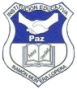 Plan de Estudio por CompetenciasCOMPONENTE FORMACIÓN HUMANAAREA: SOCIALESESTANDARESTAXONOMIA DE BLOOM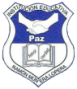 Plan de Estudio por Competencias2012 - 2016COMPONENTE FORMACIÓN HUMANAAREA:     CIENCIAS SOCIALES.ESTANDARESTAXONOMIA DE BLOOMCOMPONENTE PEDAGOGICOCódigo:Versión: 3Fecha: Enero de 2015PLAN DE AREA2012 - 2016Código:Versión: 3Fecha: Enero de 2015COMPONENTE FORMACIÓN HUMANACOMPONENTE FORMACIÓN HUMANAPLAN DE AREA: SOCIALESCICLO ICICLO IMAESTROS/AS  LIDER/EZA: LEIDYS INDIRA COPETE, STELLA MENA, CATALINA ECHAVARRIA.MAESTROS/AS  LIDER/EZA: LEIDYS INDIRA COPETE, STELLA MENA, CATALINA ECHAVARRIA.ENUNCIADO1.Relaciones con lahistoria y la cultura2. Relaciones espaciales y ambientales.3. Relacionesético-políticas. 4. ConocimientoCientífico –social5. Desarrollo compromisos personales y socialesAlgunas características físicas, sociales, culturales y emocionales que hacen de mi un ser únicoCaracterísticas socioculturales de comunidades a las que pertenezco. Cambios y aspectos que se mantienen en mí y en las organizaciones de mi entorno.algunos elementos que permiten reconocerme como miembro de un grupo regional y de una nación (territorio, lenguas, costumbres, símbolos patrios. los aportes culturales que mi comunidad y otras diferentes a la mía han hecho a lo que somos hoyLas características de un paisaje natural y de un paisaje cultural Formas de medir el tiempo (horas, días, años...) y las relaciono con las actividades de las personas. Los principales recursos naturales (renovables y no renovables).Características y funciones básicas de organizaciones sociales y políticas de mi entorno familiar, colegio, barrio, vereda, corregimiento, resguardo, territorios afro colombianos, municipio…) Situaciones cotidianas que indican cumplimiento o incumplimiento en las funciones de algunas organizaciones sociales y políticas de mi entorno. Factores que generan cooperación y conflicto en las organizaciones sociales y políticas de mi entorno y explico por  qué lo hacen. Mis derechos y deberes  y los de otras personas  en las comunidades alas que pertenezco.normas que rigen algunas comunidades a las que pertenezco y explico su utilidadAlgunos elementos que permiten reconocerme como miembro de un grupo regional y de una nación (territorio, lenguas, costumbres, símbolos patrios)Cambios y aspectos que se mantienen en mí y en las organizaciones de mi entornolas características físicas de las principales formas del paisaje. Las características de un paisaje natural y de un paisaje cultural las actividades económicas de algunas personas en mi entorno y el efecto de su trabajo en la comunidad.Características y funciones básicas de organizaciones sociales y políticas de mi entorno (familia, colegio, barrio, vereda, corregimiento, resguardo, territorios afro-colombianos, municipio…)En mi entorno cercano las huellas que dejaron las comunidades que lo ocuparon en el pasado (monumentos, museos, sitios de conservación histórica Características básicas de la diversidad étnica y cultural en Colombia. Conflictos que se generan cuando no se respetan mis rasgos particulares o los de otras personasDiversas formas de representación de la TierraLas características físicas de las principales formas del paisaje. las actividades económicas de algunas personas en mi entorno y el efecto de su trabajo en la comunidad. Factores de tipo económico que generan bienestar o conflicto en la vida social Que los recursos naturales son finitos y exigen un uso responsableAlgunas normas que han sido construidas socialmente y distingo aquellas en cuya construcción y modificación puedo participar (normas del hogar, manual de convivencia escolar, Código de TránsitoDiversos aspectos míos y las organizaciones sociales a las que pertenezco, así como a los cambios que han ocurrido a través del tiempo.Y respeto diferentes puntos de vistaSituaciones de discriminación y abuso por irrespeto a los rasgos individuales de las personas (religión, etnia, genero, discapacidad) y propongo formas de cambiarlas.La diversidad étnica y cultural de mi comunidad, ciudad, …actividades económicas que se llevan a cabo en diferentes entornoslas formas de organización propias de los grupos pequeños (familia, salón de clase, colegio…) con las de los grupos más grandes (resguardo, territorios afro-colombianos, municipio…)mis aportes con los de mis compañeros y compañeras e Incorporo en mis conocimientos y juicios elementos valiosos aportados por otr@srelaciones entre los espacios físicos que ocupo (salón de clase, colegio, municipio…) y sus representaciones (mapas, planos, maquetas...)Relaciones entre los accidentes geográficos y su presentación gráfica. relaciones entre paisajes naturales y paisajes culturalesRelaciones entre el clima y las actividades económicas de las personasEn el entorno físico y de representación (en mapas y planos) utilizando referentes espaciales como arriba, abajo, dentro, fuera, derecha, izquierdadiversas fuentes para obtener la información que necesito (entrevistas a mis familiares y profesores, fotografías, textos escolares y otros).responsablemente los recursos (papel, agua, alimentos, …).La información, utilizando cuadros, gráficas…Diversas formas de expresión (oral, escrita, gráfica) para comunicar los resultados de mi investigaciónA las diferentes fuentes de la información obtenida (cuentoa quién entrevisté, qué libros miré, qué fotos comparé).Mis rasgos individuales y culturales y los de otras personas (género, etnia…)En la construcción de normas para la convivencia en los grupos sociales y políticos a los que pertenezco (familia, colegio, barrio, …)En actividades que expresan valores culturales de mi comunidad y otras diferentes a la mía.Mi cuerpo y mis relaciones con los demás El entorno que me rodea y manejo responsablemente las basuras.Aspectos de las organizaciones sociales y políticas de mi entorno que promueven el desarrollo individual y comunitarioPreguntas sobre mí y sobre las organizaciones sociales a las que pertenezco (familia, curso, colegio, barrio,…)CONCEPTUALES  SABERCONCEPTUALES  SABERCONCEPTUALES  SABERCONCEPTUALES  SABERCONCEPTUALES  SABERCONCEPTUALES  SABERCONCEPTUALES  SABERCONCEPTUALES  SABERCONCEPTUALES  SABERCONCEPTUALES  SABERPROCEDIMENTALES  HACERPROCEDIMENTALES  HACERPROCEDIMENTALES  HACERPROCEDIMENTALES  HACERPROCEDIMENTALES  HACERPROCEDIMENTALES  HACERPROCEDIMENTALES  HACERPROCEDIMENTALES  HACERPROCEDIMENTALES  HACERACTITUDINALES SERACTITUDINALES SERACTITUDINALES SERACTITUDINALES SERACTITUDINALES SERACTITUDINALES SERACTITUDINALES SERRespetoMis rasgos individuales y culturales y los de otras personas (género, etnia…)RespetoMis rasgos individuales y culturales y los de otras personas (género, etnia…)RespetoMis rasgos individuales y culturales y los de otras personas (género, etnia…)RespetoMis rasgos individuales y culturales y los de otras personas (género, etnia…)RespetoMis rasgos individuales y culturales y los de otras personas (género, etnia…)RespetoMis rasgos individuales y culturales y los de otras personas (género, etnia…)RespetoMis rasgos individuales y culturales y los de otras personas (género, etnia…) Identifico 1. Algunas características físicas, sociales, culturales y emocionales que hacen de mi un ser únicoCaracterísticas socioculturales de comunidades a las que pertenezco. Cambios y aspectos que se mantienen en mí y en las organizaciones de mi entorno.algunos elementos que permiten reconocerme como miembro de un grupo regional y de una nación (territorio, lenguas, costumbres, símbolos patrios. los aportes culturales que mi comunidad y otras diferentes a la mía han hecho a lo que somos hoyLas características de un paisaje natural y de un paisaje cultural Formas de medir el tiempo (horas, días, años...) y las relaciono con las actividades de las personas. Los principales recursos naturales (renovables y no renovables).Características y funciones básicas de organizaciones sociales y políticas de mi entorno familiar, colegio, barrio, vereda, corregimiento, resguardo, territorios afro colombianos, municipio…) Situaciones cotidianas que indican cumplimiento o incumplimiento en las funciones de algunas organizaciones sociales y políticas de mi entorno. Factores que generan cooperación y conflicto en las organizaciones sociales y políticas de mi entorno y explico por  qué lo hacen. Mis derechos y deberes  y los de otras personas  en las comunidades alas que pertenezco.normas que rigen algunas comunidades a las que pertenezco y explico su utilidad. Identifico 1. Algunas características físicas, sociales, culturales y emocionales que hacen de mi un ser únicoCaracterísticas socioculturales de comunidades a las que pertenezco. Cambios y aspectos que se mantienen en mí y en las organizaciones de mi entorno.algunos elementos que permiten reconocerme como miembro de un grupo regional y de una nación (territorio, lenguas, costumbres, símbolos patrios. los aportes culturales que mi comunidad y otras diferentes a la mía han hecho a lo que somos hoyLas características de un paisaje natural y de un paisaje cultural Formas de medir el tiempo (horas, días, años...) y las relaciono con las actividades de las personas. Los principales recursos naturales (renovables y no renovables).Características y funciones básicas de organizaciones sociales y políticas de mi entorno familiar, colegio, barrio, vereda, corregimiento, resguardo, territorios afro colombianos, municipio…) Situaciones cotidianas que indican cumplimiento o incumplimiento en las funciones de algunas organizaciones sociales y políticas de mi entorno. Factores que generan cooperación y conflicto en las organizaciones sociales y políticas de mi entorno y explico por  qué lo hacen. Mis derechos y deberes  y los de otras personas  en las comunidades alas que pertenezco.normas que rigen algunas comunidades a las que pertenezco y explico su utilidad. Identifico 1. Algunas características físicas, sociales, culturales y emocionales que hacen de mi un ser únicoCaracterísticas socioculturales de comunidades a las que pertenezco. Cambios y aspectos que se mantienen en mí y en las organizaciones de mi entorno.algunos elementos que permiten reconocerme como miembro de un grupo regional y de una nación (territorio, lenguas, costumbres, símbolos patrios. los aportes culturales que mi comunidad y otras diferentes a la mía han hecho a lo que somos hoyLas características de un paisaje natural y de un paisaje cultural Formas de medir el tiempo (horas, días, años...) y las relaciono con las actividades de las personas. Los principales recursos naturales (renovables y no renovables).Características y funciones básicas de organizaciones sociales y políticas de mi entorno familiar, colegio, barrio, vereda, corregimiento, resguardo, territorios afro colombianos, municipio…) Situaciones cotidianas que indican cumplimiento o incumplimiento en las funciones de algunas organizaciones sociales y políticas de mi entorno. Factores que generan cooperación y conflicto en las organizaciones sociales y políticas de mi entorno y explico por  qué lo hacen. Mis derechos y deberes  y los de otras personas  en las comunidades alas que pertenezco.normas que rigen algunas comunidades a las que pertenezco y explico su utilidad. Identifico 1. Algunas características físicas, sociales, culturales y emocionales que hacen de mi un ser únicoCaracterísticas socioculturales de comunidades a las que pertenezco. Cambios y aspectos que se mantienen en mí y en las organizaciones de mi entorno.algunos elementos que permiten reconocerme como miembro de un grupo regional y de una nación (territorio, lenguas, costumbres, símbolos patrios. los aportes culturales que mi comunidad y otras diferentes a la mía han hecho a lo que somos hoyLas características de un paisaje natural y de un paisaje cultural Formas de medir el tiempo (horas, días, años...) y las relaciono con las actividades de las personas. Los principales recursos naturales (renovables y no renovables).Características y funciones básicas de organizaciones sociales y políticas de mi entorno familiar, colegio, barrio, vereda, corregimiento, resguardo, territorios afro colombianos, municipio…) Situaciones cotidianas que indican cumplimiento o incumplimiento en las funciones de algunas organizaciones sociales y políticas de mi entorno. Factores que generan cooperación y conflicto en las organizaciones sociales y políticas de mi entorno y explico por  qué lo hacen. Mis derechos y deberes  y los de otras personas  en las comunidades alas que pertenezco.normas que rigen algunas comunidades a las que pertenezco y explico su utilidad. Identifico 1. Algunas características físicas, sociales, culturales y emocionales que hacen de mi un ser únicoCaracterísticas socioculturales de comunidades a las que pertenezco. Cambios y aspectos que se mantienen en mí y en las organizaciones de mi entorno.algunos elementos que permiten reconocerme como miembro de un grupo regional y de una nación (territorio, lenguas, costumbres, símbolos patrios. los aportes culturales que mi comunidad y otras diferentes a la mía han hecho a lo que somos hoyLas características de un paisaje natural y de un paisaje cultural Formas de medir el tiempo (horas, días, años...) y las relaciono con las actividades de las personas. Los principales recursos naturales (renovables y no renovables).Características y funciones básicas de organizaciones sociales y políticas de mi entorno familiar, colegio, barrio, vereda, corregimiento, resguardo, territorios afro colombianos, municipio…) Situaciones cotidianas que indican cumplimiento o incumplimiento en las funciones de algunas organizaciones sociales y políticas de mi entorno. Factores que generan cooperación y conflicto en las organizaciones sociales y políticas de mi entorno y explico por  qué lo hacen. Mis derechos y deberes  y los de otras personas  en las comunidades alas que pertenezco.normas que rigen algunas comunidades a las que pertenezco y explico su utilidad. Identifico 1. Algunas características físicas, sociales, culturales y emocionales que hacen de mi un ser únicoCaracterísticas socioculturales de comunidades a las que pertenezco. Cambios y aspectos que se mantienen en mí y en las organizaciones de mi entorno.algunos elementos que permiten reconocerme como miembro de un grupo regional y de una nación (territorio, lenguas, costumbres, símbolos patrios. los aportes culturales que mi comunidad y otras diferentes a la mía han hecho a lo que somos hoyLas características de un paisaje natural y de un paisaje cultural Formas de medir el tiempo (horas, días, años...) y las relaciono con las actividades de las personas. Los principales recursos naturales (renovables y no renovables).Características y funciones básicas de organizaciones sociales y políticas de mi entorno familiar, colegio, barrio, vereda, corregimiento, resguardo, territorios afro colombianos, municipio…) Situaciones cotidianas que indican cumplimiento o incumplimiento en las funciones de algunas organizaciones sociales y políticas de mi entorno. Factores que generan cooperación y conflicto en las organizaciones sociales y políticas de mi entorno y explico por  qué lo hacen. Mis derechos y deberes  y los de otras personas  en las comunidades alas que pertenezco.normas que rigen algunas comunidades a las que pertenezco y explico su utilidad. Identifico 1. Algunas características físicas, sociales, culturales y emocionales que hacen de mi un ser únicoCaracterísticas socioculturales de comunidades a las que pertenezco. Cambios y aspectos que se mantienen en mí y en las organizaciones de mi entorno.algunos elementos que permiten reconocerme como miembro de un grupo regional y de una nación (territorio, lenguas, costumbres, símbolos patrios. los aportes culturales que mi comunidad y otras diferentes a la mía han hecho a lo que somos hoyLas características de un paisaje natural y de un paisaje cultural Formas de medir el tiempo (horas, días, años...) y las relaciono con las actividades de las personas. Los principales recursos naturales (renovables y no renovables).Características y funciones básicas de organizaciones sociales y políticas de mi entorno familiar, colegio, barrio, vereda, corregimiento, resguardo, territorios afro colombianos, municipio…) Situaciones cotidianas que indican cumplimiento o incumplimiento en las funciones de algunas organizaciones sociales y políticas de mi entorno. Factores que generan cooperación y conflicto en las organizaciones sociales y políticas de mi entorno y explico por  qué lo hacen. Mis derechos y deberes  y los de otras personas  en las comunidades alas que pertenezco.normas que rigen algunas comunidades a las que pertenezco y explico su utilidad. Identifico 1. Algunas características físicas, sociales, culturales y emocionales que hacen de mi un ser únicoCaracterísticas socioculturales de comunidades a las que pertenezco. Cambios y aspectos que se mantienen en mí y en las organizaciones de mi entorno.algunos elementos que permiten reconocerme como miembro de un grupo regional y de una nación (territorio, lenguas, costumbres, símbolos patrios. los aportes culturales que mi comunidad y otras diferentes a la mía han hecho a lo que somos hoyLas características de un paisaje natural y de un paisaje cultural Formas de medir el tiempo (horas, días, años...) y las relaciono con las actividades de las personas. Los principales recursos naturales (renovables y no renovables).Características y funciones básicas de organizaciones sociales y políticas de mi entorno familiar, colegio, barrio, vereda, corregimiento, resguardo, territorios afro colombianos, municipio…) Situaciones cotidianas que indican cumplimiento o incumplimiento en las funciones de algunas organizaciones sociales y políticas de mi entorno. Factores que generan cooperación y conflicto en las organizaciones sociales y políticas de mi entorno y explico por  qué lo hacen. Mis derechos y deberes  y los de otras personas  en las comunidades alas que pertenezco.normas que rigen algunas comunidades a las que pertenezco y explico su utilidad. Identifico 1. Algunas características físicas, sociales, culturales y emocionales que hacen de mi un ser únicoCaracterísticas socioculturales de comunidades a las que pertenezco. Cambios y aspectos que se mantienen en mí y en las organizaciones de mi entorno.algunos elementos que permiten reconocerme como miembro de un grupo regional y de una nación (territorio, lenguas, costumbres, símbolos patrios. los aportes culturales que mi comunidad y otras diferentes a la mía han hecho a lo que somos hoyLas características de un paisaje natural y de un paisaje cultural Formas de medir el tiempo (horas, días, años...) y las relaciono con las actividades de las personas. Los principales recursos naturales (renovables y no renovables).Características y funciones básicas de organizaciones sociales y políticas de mi entorno familiar, colegio, barrio, vereda, corregimiento, resguardo, territorios afro colombianos, municipio…) Situaciones cotidianas que indican cumplimiento o incumplimiento en las funciones de algunas organizaciones sociales y políticas de mi entorno. Factores que generan cooperación y conflicto en las organizaciones sociales y políticas de mi entorno y explico por  qué lo hacen. Mis derechos y deberes  y los de otras personas  en las comunidades alas que pertenezco.normas que rigen algunas comunidades a las que pertenezco y explico su utilidad. Identifico 1. Algunas características físicas, sociales, culturales y emocionales que hacen de mi un ser únicoCaracterísticas socioculturales de comunidades a las que pertenezco. Cambios y aspectos que se mantienen en mí y en las organizaciones de mi entorno.algunos elementos que permiten reconocerme como miembro de un grupo regional y de una nación (territorio, lenguas, costumbres, símbolos patrios. los aportes culturales que mi comunidad y otras diferentes a la mía han hecho a lo que somos hoyLas características de un paisaje natural y de un paisaje cultural Formas de medir el tiempo (horas, días, años...) y las relaciono con las actividades de las personas. Los principales recursos naturales (renovables y no renovables).Características y funciones básicas de organizaciones sociales y políticas de mi entorno familiar, colegio, barrio, vereda, corregimiento, resguardo, territorios afro colombianos, municipio…) Situaciones cotidianas que indican cumplimiento o incumplimiento en las funciones de algunas organizaciones sociales y políticas de mi entorno. Factores que generan cooperación y conflicto en las organizaciones sociales y políticas de mi entorno y explico por  qué lo hacen. Mis derechos y deberes  y los de otras personas  en las comunidades alas que pertenezco.normas que rigen algunas comunidades a las que pertenezco y explico su utilidad.Me ubico: En el entorno físico y de representación (en mapas y planos) utilizando referentes espaciales como arriba, abajo, dentro, fuera, derecha, izquierdaMe ubico: En el entorno físico y de representación (en mapas y planos) utilizando referentes espaciales como arriba, abajo, dentro, fuera, derecha, izquierdaMe ubico: En el entorno físico y de representación (en mapas y planos) utilizando referentes espaciales como arriba, abajo, dentro, fuera, derecha, izquierdaMe ubico: En el entorno físico y de representación (en mapas y planos) utilizando referentes espaciales como arriba, abajo, dentro, fuera, derecha, izquierdaMe ubico: En el entorno físico y de representación (en mapas y planos) utilizando referentes espaciales como arriba, abajo, dentro, fuera, derecha, izquierdaMe ubico: En el entorno físico y de representación (en mapas y planos) utilizando referentes espaciales como arriba, abajo, dentro, fuera, derecha, izquierdaMe ubico: En el entorno físico y de representación (en mapas y planos) utilizando referentes espaciales como arriba, abajo, dentro, fuera, derecha, izquierdaMe ubico: En el entorno físico y de representación (en mapas y planos) utilizando referentes espaciales como arriba, abajo, dentro, fuera, derecha, izquierdaMe ubico: En el entorno físico y de representación (en mapas y planos) utilizando referentes espaciales como arriba, abajo, dentro, fuera, derecha, izquierdaValoroAspectos de las organizaciones sociales y políticas de mi entorno que promueven el desarrollo individual y comunitario.ValoroAspectos de las organizaciones sociales y políticas de mi entorno que promueven el desarrollo individual y comunitario.ValoroAspectos de las organizaciones sociales y políticas de mi entorno que promueven el desarrollo individual y comunitario.ValoroAspectos de las organizaciones sociales y políticas de mi entorno que promueven el desarrollo individual y comunitario.ValoroAspectos de las organizaciones sociales y políticas de mi entorno que promueven el desarrollo individual y comunitario.ValoroAspectos de las organizaciones sociales y políticas de mi entorno que promueven el desarrollo individual y comunitario.ValoroAspectos de las organizaciones sociales y políticas de mi entorno que promueven el desarrollo individual y comunitario.Características y funciones básicas de organizaciones sociales y políticas de mi entorno (familia, colegio, barrio, vereda, corregimiento, resguardo, territorios afro-colombianos, municipio…)Características y funciones básicas de organizaciones sociales y políticas de mi entorno (familia, colegio, barrio, vereda, corregimiento, resguardo, territorios afro-colombianos, municipio…)Características y funciones básicas de organizaciones sociales y políticas de mi entorno (familia, colegio, barrio, vereda, corregimiento, resguardo, territorios afro-colombianos, municipio…)Características y funciones básicas de organizaciones sociales y políticas de mi entorno (familia, colegio, barrio, vereda, corregimiento, resguardo, territorios afro-colombianos, municipio…)Características y funciones básicas de organizaciones sociales y políticas de mi entorno (familia, colegio, barrio, vereda, corregimiento, resguardo, territorios afro-colombianos, municipio…)Características y funciones básicas de organizaciones sociales y políticas de mi entorno (familia, colegio, barrio, vereda, corregimiento, resguardo, territorios afro-colombianos, municipio…)Características y funciones básicas de organizaciones sociales y políticas de mi entorno (familia, colegio, barrio, vereda, corregimiento, resguardo, territorios afro-colombianos, municipio…)Características y funciones básicas de organizaciones sociales y políticas de mi entorno (familia, colegio, barrio, vereda, corregimiento, resguardo, territorios afro-colombianos, municipio…)Características y funciones básicas de organizaciones sociales y políticas de mi entorno (familia, colegio, barrio, vereda, corregimiento, resguardo, territorios afro-colombianos, municipio…)Características y funciones básicas de organizaciones sociales y políticas de mi entorno (familia, colegio, barrio, vereda, corregimiento, resguardo, territorios afro-colombianos, municipio…)HagoPreguntas sobre mí y sobre las organizaciones sociales a las que pertenezco (familia, curso, colegio, barrio,…)HagoPreguntas sobre mí y sobre las organizaciones sociales a las que pertenezco (familia, curso, colegio, barrio,…)HagoPreguntas sobre mí y sobre las organizaciones sociales a las que pertenezco (familia, curso, colegio, barrio,…)HagoPreguntas sobre mí y sobre las organizaciones sociales a las que pertenezco (familia, curso, colegio, barrio,…)HagoPreguntas sobre mí y sobre las organizaciones sociales a las que pertenezco (familia, curso, colegio, barrio,…)HagoPreguntas sobre mí y sobre las organizaciones sociales a las que pertenezco (familia, curso, colegio, barrio,…)HagoPreguntas sobre mí y sobre las organizaciones sociales a las que pertenezco (familia, curso, colegio, barrio,…)HagoPreguntas sobre mí y sobre las organizaciones sociales a las que pertenezco (familia, curso, colegio, barrio,…)HagoPreguntas sobre mí y sobre las organizaciones sociales a las que pertenezco (familia, curso, colegio, barrio,…)CuidoMi cuerpo y mis relaciones con los demás El entorno que me rodea y manejo responsablemente las basurasCuidoMi cuerpo y mis relaciones con los demás El entorno que me rodea y manejo responsablemente las basurasCuidoMi cuerpo y mis relaciones con los demás El entorno que me rodea y manejo responsablemente las basurasCuidoMi cuerpo y mis relaciones con los demás El entorno que me rodea y manejo responsablemente las basurasCuidoMi cuerpo y mis relaciones con los demás El entorno que me rodea y manejo responsablemente las basurasCuidoMi cuerpo y mis relaciones con los demás El entorno que me rodea y manejo responsablemente las basurasCuidoMi cuerpo y mis relaciones con los demás El entorno que me rodea y manejo responsablemente las basurasComparoactividades económicas que se llevan a cabo en diferentes entornoslas formas de organización propias de los grupos pequeños (familia, salón de clase, colegio…) con las de los grupos más grandes (resguardo, territorios afro-colombianos, municipio…)mis aportes con los de mis compañeros y compañeras e Incorporo en mis conocimientos y juicios elementos valiosos aportados por otr@sComparoactividades económicas que se llevan a cabo en diferentes entornoslas formas de organización propias de los grupos pequeños (familia, salón de clase, colegio…) con las de los grupos más grandes (resguardo, territorios afro-colombianos, municipio…)mis aportes con los de mis compañeros y compañeras e Incorporo en mis conocimientos y juicios elementos valiosos aportados por otr@sComparoactividades económicas que se llevan a cabo en diferentes entornoslas formas de organización propias de los grupos pequeños (familia, salón de clase, colegio…) con las de los grupos más grandes (resguardo, territorios afro-colombianos, municipio…)mis aportes con los de mis compañeros y compañeras e Incorporo en mis conocimientos y juicios elementos valiosos aportados por otr@sComparoactividades económicas que se llevan a cabo en diferentes entornoslas formas de organización propias de los grupos pequeños (familia, salón de clase, colegio…) con las de los grupos más grandes (resguardo, territorios afro-colombianos, municipio…)mis aportes con los de mis compañeros y compañeras e Incorporo en mis conocimientos y juicios elementos valiosos aportados por otr@sComparoactividades económicas que se llevan a cabo en diferentes entornoslas formas de organización propias de los grupos pequeños (familia, salón de clase, colegio…) con las de los grupos más grandes (resguardo, territorios afro-colombianos, municipio…)mis aportes con los de mis compañeros y compañeras e Incorporo en mis conocimientos y juicios elementos valiosos aportados por otr@sComparoactividades económicas que se llevan a cabo en diferentes entornoslas formas de organización propias de los grupos pequeños (familia, salón de clase, colegio…) con las de los grupos más grandes (resguardo, territorios afro-colombianos, municipio…)mis aportes con los de mis compañeros y compañeras e Incorporo en mis conocimientos y juicios elementos valiosos aportados por otr@sComparoactividades económicas que se llevan a cabo en diferentes entornoslas formas de organización propias de los grupos pequeños (familia, salón de clase, colegio…) con las de los grupos más grandes (resguardo, territorios afro-colombianos, municipio…)mis aportes con los de mis compañeros y compañeras e Incorporo en mis conocimientos y juicios elementos valiosos aportados por otr@sComparoactividades económicas que se llevan a cabo en diferentes entornoslas formas de organización propias de los grupos pequeños (familia, salón de clase, colegio…) con las de los grupos más grandes (resguardo, territorios afro-colombianos, municipio…)mis aportes con los de mis compañeros y compañeras e Incorporo en mis conocimientos y juicios elementos valiosos aportados por otr@sComparoactividades económicas que se llevan a cabo en diferentes entornoslas formas de organización propias de los grupos pequeños (familia, salón de clase, colegio…) con las de los grupos más grandes (resguardo, territorios afro-colombianos, municipio…)mis aportes con los de mis compañeros y compañeras e Incorporo en mis conocimientos y juicios elementos valiosos aportados por otr@sComparoactividades económicas que se llevan a cabo en diferentes entornoslas formas de organización propias de los grupos pequeños (familia, salón de clase, colegio…) con las de los grupos más grandes (resguardo, territorios afro-colombianos, municipio…)mis aportes con los de mis compañeros y compañeras e Incorporo en mis conocimientos y juicios elementos valiosos aportados por otr@sUsodiversas fuentes para obtener la información que necesito (entrevistas a mis familiares y profesores, fotografías, textos escolares y otros).responsablemente los recursos (papel, agua, alimentos, …).Usodiversas fuentes para obtener la información que necesito (entrevistas a mis familiares y profesores, fotografías, textos escolares y otros).responsablemente los recursos (papel, agua, alimentos, …).Usodiversas fuentes para obtener la información que necesito (entrevistas a mis familiares y profesores, fotografías, textos escolares y otros).responsablemente los recursos (papel, agua, alimentos, …).Usodiversas fuentes para obtener la información que necesito (entrevistas a mis familiares y profesores, fotografías, textos escolares y otros).responsablemente los recursos (papel, agua, alimentos, …).Usodiversas fuentes para obtener la información que necesito (entrevistas a mis familiares y profesores, fotografías, textos escolares y otros).responsablemente los recursos (papel, agua, alimentos, …).Usodiversas fuentes para obtener la información que necesito (entrevistas a mis familiares y profesores, fotografías, textos escolares y otros).responsablemente los recursos (papel, agua, alimentos, …).Usodiversas fuentes para obtener la información que necesito (entrevistas a mis familiares y profesores, fotografías, textos escolares y otros).responsablemente los recursos (papel, agua, alimentos, …).Usodiversas fuentes para obtener la información que necesito (entrevistas a mis familiares y profesores, fotografías, textos escolares y otros).responsablemente los recursos (papel, agua, alimentos, …).Usodiversas fuentes para obtener la información que necesito (entrevistas a mis familiares y profesores, fotografías, textos escolares y otros).responsablemente los recursos (papel, agua, alimentos, …).ParticipoEn la construcción de normas para la convivencia en los grupos sociales y políticos a los que pertenezco (familia, colegio, barrio, …)En actividades que expresan valores culturales de mi comunidad y otras diferentes a la míaParticipoEn la construcción de normas para la convivencia en los grupos sociales y políticos a los que pertenezco (familia, colegio, barrio, …)En actividades que expresan valores culturales de mi comunidad y otras diferentes a la míaParticipoEn la construcción de normas para la convivencia en los grupos sociales y políticos a los que pertenezco (familia, colegio, barrio, …)En actividades que expresan valores culturales de mi comunidad y otras diferentes a la míaParticipoEn la construcción de normas para la convivencia en los grupos sociales y políticos a los que pertenezco (familia, colegio, barrio, …)En actividades que expresan valores culturales de mi comunidad y otras diferentes a la míaParticipoEn la construcción de normas para la convivencia en los grupos sociales y políticos a los que pertenezco (familia, colegio, barrio, …)En actividades que expresan valores culturales de mi comunidad y otras diferentes a la míaParticipoEn la construcción de normas para la convivencia en los grupos sociales y políticos a los que pertenezco (familia, colegio, barrio, …)En actividades que expresan valores culturales de mi comunidad y otras diferentes a la míaParticipoEn la construcción de normas para la convivencia en los grupos sociales y políticos a los que pertenezco (familia, colegio, barrio, …)En actividades que expresan valores culturales de mi comunidad y otras diferentes a la míaOrganizoLa información, utilizando cuadros, gráficas…OrganizoLa información, utilizando cuadros, gráficas…OrganizoLa información, utilizando cuadros, gráficas…OrganizoLa información, utilizando cuadros, gráficas…OrganizoLa información, utilizando cuadros, gráficas…OrganizoLa información, utilizando cuadros, gráficas…OrganizoLa información, utilizando cuadros, gráficas…OrganizoLa información, utilizando cuadros, gráficas…OrganizoLa información, utilizando cuadros, gráficas…UtilizoDiversas formas de expresión (oral, escrita, gráfica) para comunicar los resultados de mi investigaciónUtilizoDiversas formas de expresión (oral, escrita, gráfica) para comunicar los resultados de mi investigaciónUtilizoDiversas formas de expresión (oral, escrita, gráfica) para comunicar los resultados de mi investigaciónUtilizoDiversas formas de expresión (oral, escrita, gráfica) para comunicar los resultados de mi investigaciónUtilizoDiversas formas de expresión (oral, escrita, gráfica) para comunicar los resultados de mi investigaciónUtilizoDiversas formas de expresión (oral, escrita, gráfica) para comunicar los resultados de mi investigaciónUtilizoDiversas formas de expresión (oral, escrita, gráfica) para comunicar los resultados de mi investigaciónUtilizoDiversas formas de expresión (oral, escrita, gráfica) para comunicar los resultados de mi investigaciónUtilizoDiversas formas de expresión (oral, escrita, gráfica) para comunicar los resultados de mi investigaciónDoy cuenta A las diferentes fuentes de la información obtenida (cuentoa quién entrevisté, qué libros miré, qué fotos comparé).Doy cuenta A las diferentes fuentes de la información obtenida (cuentoa quién entrevisté, qué libros miré, qué fotos comparé).Doy cuenta A las diferentes fuentes de la información obtenida (cuentoa quién entrevisté, qué libros miré, qué fotos comparé).Doy cuenta A las diferentes fuentes de la información obtenida (cuentoa quién entrevisté, qué libros miré, qué fotos comparé).Doy cuenta A las diferentes fuentes de la información obtenida (cuentoa quién entrevisté, qué libros miré, qué fotos comparé).Doy cuenta A las diferentes fuentes de la información obtenida (cuentoa quién entrevisté, qué libros miré, qué fotos comparé).Doy cuenta A las diferentes fuentes de la información obtenida (cuentoa quién entrevisté, qué libros miré, qué fotos comparé).Doy cuenta A las diferentes fuentes de la información obtenida (cuentoa quién entrevisté, qué libros miré, qué fotos comparé).Doy cuenta A las diferentes fuentes de la información obtenida (cuentoa quién entrevisté, qué libros miré, qué fotos comparé).GRADOS: 1-2-3GRADOS: 1-2-3GRADOS: 1-2-3GRADOS: 1-2-3GRADOS: 1-2-3GRADOS: 1-2-3GRADOS: 1-2-3GRADOS: 1-2-3GRADOS: 1-2-3GRADOS: 1-2-3GRADOS: 1-2-3GRADOS: 1-2-3No. Semestres: 2No. Semestres: 2No. Semestres: 2No. Semestres: 2No. Semestres: 2No. Semestres: 2No. Semestres: 2No. Semestres: 2No. Semestres: 2INTENSIDAD SEMANAL: 4 horas.INTENSIDAD SEMANAL: 4 horas.INTENSIDAD SEMANAL: 4 horas.INTENSIDAD SEMANAL: 4 horas.INTENSIDAD SEMANAL: 4 horas.META DEL CICLO Los estudiantes de la IE Ramón Múnera Lopera al finalizar el grado 3º estarán en la capacidad de relacionarse con otros miembros de la comunidad de manera respetuosa, solidaria y autónoma, posibilitando el ejercicio de la participación ciudadana e identificándose como miembro de una familia,IE., barrio, municipio y departamento.META DEL CICLO Los estudiantes de la IE Ramón Múnera Lopera al finalizar el grado 3º estarán en la capacidad de relacionarse con otros miembros de la comunidad de manera respetuosa, solidaria y autónoma, posibilitando el ejercicio de la participación ciudadana e identificándose como miembro de una familia,IE., barrio, municipio y departamento.META DEL CICLO Los estudiantes de la IE Ramón Múnera Lopera al finalizar el grado 3º estarán en la capacidad de relacionarse con otros miembros de la comunidad de manera respetuosa, solidaria y autónoma, posibilitando el ejercicio de la participación ciudadana e identificándose como miembro de una familia,IE., barrio, municipio y departamento.META DEL CICLO Los estudiantes de la IE Ramón Múnera Lopera al finalizar el grado 3º estarán en la capacidad de relacionarse con otros miembros de la comunidad de manera respetuosa, solidaria y autónoma, posibilitando el ejercicio de la participación ciudadana e identificándose como miembro de una familia,IE., barrio, municipio y departamento.META DEL CICLO Los estudiantes de la IE Ramón Múnera Lopera al finalizar el grado 3º estarán en la capacidad de relacionarse con otros miembros de la comunidad de manera respetuosa, solidaria y autónoma, posibilitando el ejercicio de la participación ciudadana e identificándose como miembro de una familia,IE., barrio, municipio y departamento.META DEL CICLO Los estudiantes de la IE Ramón Múnera Lopera al finalizar el grado 3º estarán en la capacidad de relacionarse con otros miembros de la comunidad de manera respetuosa, solidaria y autónoma, posibilitando el ejercicio de la participación ciudadana e identificándose como miembro de una familia,IE., barrio, municipio y departamento.META DEL CICLO Los estudiantes de la IE Ramón Múnera Lopera al finalizar el grado 3º estarán en la capacidad de relacionarse con otros miembros de la comunidad de manera respetuosa, solidaria y autónoma, posibilitando el ejercicio de la participación ciudadana e identificándose como miembro de una familia,IE., barrio, municipio y departamento.META DEL CICLO Los estudiantes de la IE Ramón Múnera Lopera al finalizar el grado 3º estarán en la capacidad de relacionarse con otros miembros de la comunidad de manera respetuosa, solidaria y autónoma, posibilitando el ejercicio de la participación ciudadana e identificándose como miembro de una familia,IE., barrio, municipio y departamento.META DEL CICLO Los estudiantes de la IE Ramón Múnera Lopera al finalizar el grado 3º estarán en la capacidad de relacionarse con otros miembros de la comunidad de manera respetuosa, solidaria y autónoma, posibilitando el ejercicio de la participación ciudadana e identificándose como miembro de una familia,IE., barrio, municipio y departamento.META DEL CICLO Los estudiantes de la IE Ramón Múnera Lopera al finalizar el grado 3º estarán en la capacidad de relacionarse con otros miembros de la comunidad de manera respetuosa, solidaria y autónoma, posibilitando el ejercicio de la participación ciudadana e identificándose como miembro de una familia,IE., barrio, municipio y departamento.META DEL CICLO Los estudiantes de la IE Ramón Múnera Lopera al finalizar el grado 3º estarán en la capacidad de relacionarse con otros miembros de la comunidad de manera respetuosa, solidaria y autónoma, posibilitando el ejercicio de la participación ciudadana e identificándose como miembro de una familia,IE., barrio, municipio y departamento.META DEL CICLO Los estudiantes de la IE Ramón Múnera Lopera al finalizar el grado 3º estarán en la capacidad de relacionarse con otros miembros de la comunidad de manera respetuosa, solidaria y autónoma, posibilitando el ejercicio de la participación ciudadana e identificándose como miembro de una familia,IE., barrio, municipio y departamento.META DEL CICLO Los estudiantes de la IE Ramón Múnera Lopera al finalizar el grado 3º estarán en la capacidad de relacionarse con otros miembros de la comunidad de manera respetuosa, solidaria y autónoma, posibilitando el ejercicio de la participación ciudadana e identificándose como miembro de una familia,IE., barrio, municipio y departamento.META DEL CICLO Los estudiantes de la IE Ramón Múnera Lopera al finalizar el grado 3º estarán en la capacidad de relacionarse con otros miembros de la comunidad de manera respetuosa, solidaria y autónoma, posibilitando el ejercicio de la participación ciudadana e identificándose como miembro de una familia,IE., barrio, municipio y departamento.META DEL CICLO Los estudiantes de la IE Ramón Múnera Lopera al finalizar el grado 3º estarán en la capacidad de relacionarse con otros miembros de la comunidad de manera respetuosa, solidaria y autónoma, posibilitando el ejercicio de la participación ciudadana e identificándose como miembro de una familia,IE., barrio, municipio y departamento.META DEL CICLO Los estudiantes de la IE Ramón Múnera Lopera al finalizar el grado 3º estarán en la capacidad de relacionarse con otros miembros de la comunidad de manera respetuosa, solidaria y autónoma, posibilitando el ejercicio de la participación ciudadana e identificándose como miembro de una familia,IE., barrio, municipio y departamento.META DEL CICLO Los estudiantes de la IE Ramón Múnera Lopera al finalizar el grado 3º estarán en la capacidad de relacionarse con otros miembros de la comunidad de manera respetuosa, solidaria y autónoma, posibilitando el ejercicio de la participación ciudadana e identificándose como miembro de una familia,IE., barrio, municipio y departamento.META DEL CICLO Los estudiantes de la IE Ramón Múnera Lopera al finalizar el grado 3º estarán en la capacidad de relacionarse con otros miembros de la comunidad de manera respetuosa, solidaria y autónoma, posibilitando el ejercicio de la participación ciudadana e identificándose como miembro de una familia,IE., barrio, municipio y departamento.META DEL CICLO Los estudiantes de la IE Ramón Múnera Lopera al finalizar el grado 3º estarán en la capacidad de relacionarse con otros miembros de la comunidad de manera respetuosa, solidaria y autónoma, posibilitando el ejercicio de la participación ciudadana e identificándose como miembro de una familia,IE., barrio, municipio y departamento.META DEL CICLO Los estudiantes de la IE Ramón Múnera Lopera al finalizar el grado 3º estarán en la capacidad de relacionarse con otros miembros de la comunidad de manera respetuosa, solidaria y autónoma, posibilitando el ejercicio de la participación ciudadana e identificándose como miembro de una familia,IE., barrio, municipio y departamento.META DEL CICLO Los estudiantes de la IE Ramón Múnera Lopera al finalizar el grado 3º estarán en la capacidad de relacionarse con otros miembros de la comunidad de manera respetuosa, solidaria y autónoma, posibilitando el ejercicio de la participación ciudadana e identificándose como miembro de una familia,IE., barrio, municipio y departamento.META DEL CICLO Los estudiantes de la IE Ramón Múnera Lopera al finalizar el grado 3º estarán en la capacidad de relacionarse con otros miembros de la comunidad de manera respetuosa, solidaria y autónoma, posibilitando el ejercicio de la participación ciudadana e identificándose como miembro de una familia,IE., barrio, municipio y departamento.META DEL CICLO Los estudiantes de la IE Ramón Múnera Lopera al finalizar el grado 3º estarán en la capacidad de relacionarse con otros miembros de la comunidad de manera respetuosa, solidaria y autónoma, posibilitando el ejercicio de la participación ciudadana e identificándose como miembro de una familia,IE., barrio, municipio y departamento.META DEL CICLO Los estudiantes de la IE Ramón Múnera Lopera al finalizar el grado 3º estarán en la capacidad de relacionarse con otros miembros de la comunidad de manera respetuosa, solidaria y autónoma, posibilitando el ejercicio de la participación ciudadana e identificándose como miembro de una familia,IE., barrio, municipio y departamento.META DEL CICLO Los estudiantes de la IE Ramón Múnera Lopera al finalizar el grado 3º estarán en la capacidad de relacionarse con otros miembros de la comunidad de manera respetuosa, solidaria y autónoma, posibilitando el ejercicio de la participación ciudadana e identificándose como miembro de una familia,IE., barrio, municipio y departamento.META DEL CICLO Los estudiantes de la IE Ramón Múnera Lopera al finalizar el grado 3º estarán en la capacidad de relacionarse con otros miembros de la comunidad de manera respetuosa, solidaria y autónoma, posibilitando el ejercicio de la participación ciudadana e identificándose como miembro de una familia,IE., barrio, municipio y departamento.OBJETIVOS POR GRADOSOBJETIVOS POR GRADOSOBJETIVOS POR GRADOSOBJETIVOS POR GRADOSOBJETIVOS POR GRADOSOBJETIVOS POR GRADOSOBJETIVOS POR GRADOSOBJETIVOS POR GRADOSOBJETIVOS POR GRADOSOBJETIVOS POR GRADOSOBJETIVOS POR GRADOSOBJETIVOS POR GRADOSOBJETIVOS POR GRADOSOBJETIVOS POR GRADOSOBJETIVOS POR GRADOSDESEMPEÑO FINAL DE GRADO DESEMPEÑO FINAL DE GRADO DESEMPEÑO FINAL DE GRADO DESEMPEÑO FINAL DE GRADO DESEMPEÑO FINAL DE GRADO DESEMPEÑO FINAL DE GRADO DESEMPEÑO FINAL DE GRADO DESEMPEÑO FINAL DE GRADO DESEMPEÑO FINAL DE GRADO DESEMPEÑO FINAL DE GRADO DESEMPEÑO FINAL DE GRADO Grado PRIMEROFomentar los valores del respeto, solidaridad y autonomía  mediante la reflexión de asuntos cotidianos como la familia y los compañeros, buscando propiciar una sana convivencia dentro y fuera del aula. Grado PRIMEROFomentar los valores del respeto, solidaridad y autonomía  mediante la reflexión de asuntos cotidianos como la familia y los compañeros, buscando propiciar una sana convivencia dentro y fuera del aula. Grado PRIMEROFomentar los valores del respeto, solidaridad y autonomía  mediante la reflexión de asuntos cotidianos como la familia y los compañeros, buscando propiciar una sana convivencia dentro y fuera del aula. Grado PRIMEROFomentar los valores del respeto, solidaridad y autonomía  mediante la reflexión de asuntos cotidianos como la familia y los compañeros, buscando propiciar una sana convivencia dentro y fuera del aula. Grado PRIMEROFomentar los valores del respeto, solidaridad y autonomía  mediante la reflexión de asuntos cotidianos como la familia y los compañeros, buscando propiciar una sana convivencia dentro y fuera del aula. Grado PRIMEROFomentar los valores del respeto, solidaridad y autonomía  mediante la reflexión de asuntos cotidianos como la familia y los compañeros, buscando propiciar una sana convivencia dentro y fuera del aula. Grado PRIMEROFomentar los valores del respeto, solidaridad y autonomía  mediante la reflexión de asuntos cotidianos como la familia y los compañeros, buscando propiciar una sana convivencia dentro y fuera del aula. Grado PRIMEROFomentar los valores del respeto, solidaridad y autonomía  mediante la reflexión de asuntos cotidianos como la familia y los compañeros, buscando propiciar una sana convivencia dentro y fuera del aula. Grado PRIMEROFomentar los valores del respeto, solidaridad y autonomía  mediante la reflexión de asuntos cotidianos como la familia y los compañeros, buscando propiciar una sana convivencia dentro y fuera del aula. Grado PRIMEROFomentar los valores del respeto, solidaridad y autonomía  mediante la reflexión de asuntos cotidianos como la familia y los compañeros, buscando propiciar una sana convivencia dentro y fuera del aula. Grado PRIMEROFomentar los valores del respeto, solidaridad y autonomía  mediante la reflexión de asuntos cotidianos como la familia y los compañeros, buscando propiciar una sana convivencia dentro y fuera del aula. Grado PRIMEROFomentar los valores del respeto, solidaridad y autonomía  mediante la reflexión de asuntos cotidianos como la familia y los compañeros, buscando propiciar una sana convivencia dentro y fuera del aula. Grado PRIMEROFomentar los valores del respeto, solidaridad y autonomía  mediante la reflexión de asuntos cotidianos como la familia y los compañeros, buscando propiciar una sana convivencia dentro y fuera del aula. Grado PRIMEROFomentar los valores del respeto, solidaridad y autonomía  mediante la reflexión de asuntos cotidianos como la familia y los compañeros, buscando propiciar una sana convivencia dentro y fuera del aula. Grado PRIMEROFomentar los valores del respeto, solidaridad y autonomía  mediante la reflexión de asuntos cotidianos como la familia y los compañeros, buscando propiciar una sana convivencia dentro y fuera del aula.  Identificación de las características propias y de la diversidad cultural de mi barrio y mi escuelaIdentificación y reconocimiento en la comunidad escolar como ente generador de conocimientos, valores y normas.Fomento de valores como el respeto, la solidaridad y la autonomía en los espacios escolares. Identificación de las características propias y de la diversidad cultural de mi barrio y mi escuelaIdentificación y reconocimiento en la comunidad escolar como ente generador de conocimientos, valores y normas.Fomento de valores como el respeto, la solidaridad y la autonomía en los espacios escolares. Identificación de las características propias y de la diversidad cultural de mi barrio y mi escuelaIdentificación y reconocimiento en la comunidad escolar como ente generador de conocimientos, valores y normas.Fomento de valores como el respeto, la solidaridad y la autonomía en los espacios escolares. Identificación de las características propias y de la diversidad cultural de mi barrio y mi escuelaIdentificación y reconocimiento en la comunidad escolar como ente generador de conocimientos, valores y normas.Fomento de valores como el respeto, la solidaridad y la autonomía en los espacios escolares. Identificación de las características propias y de la diversidad cultural de mi barrio y mi escuelaIdentificación y reconocimiento en la comunidad escolar como ente generador de conocimientos, valores y normas.Fomento de valores como el respeto, la solidaridad y la autonomía en los espacios escolares. Identificación de las características propias y de la diversidad cultural de mi barrio y mi escuelaIdentificación y reconocimiento en la comunidad escolar como ente generador de conocimientos, valores y normas.Fomento de valores como el respeto, la solidaridad y la autonomía en los espacios escolares. Identificación de las características propias y de la diversidad cultural de mi barrio y mi escuelaIdentificación y reconocimiento en la comunidad escolar como ente generador de conocimientos, valores y normas.Fomento de valores como el respeto, la solidaridad y la autonomía en los espacios escolares. Identificación de las características propias y de la diversidad cultural de mi barrio y mi escuelaIdentificación y reconocimiento en la comunidad escolar como ente generador de conocimientos, valores y normas.Fomento de valores como el respeto, la solidaridad y la autonomía en los espacios escolares. Identificación de las características propias y de la diversidad cultural de mi barrio y mi escuelaIdentificación y reconocimiento en la comunidad escolar como ente generador de conocimientos, valores y normas.Fomento de valores como el respeto, la solidaridad y la autonomía en los espacios escolares. Identificación de las características propias y de la diversidad cultural de mi barrio y mi escuelaIdentificación y reconocimiento en la comunidad escolar como ente generador de conocimientos, valores y normas.Fomento de valores como el respeto, la solidaridad y la autonomía en los espacios escolares. Identificación de las características propias y de la diversidad cultural de mi barrio y mi escuelaIdentificación y reconocimiento en la comunidad escolar como ente generador de conocimientos, valores y normas.Fomento de valores como el respeto, la solidaridad y la autonomía en los espacios escolares.Grado SEGUNDOFomentar prácticas democráticas para el aprendizaje de principios y valores en la participación y organización ciudadana del Municipio de Medellín que estimule la autonomía y la responsabilidad como miembro de una comunidad.Grado SEGUNDOFomentar prácticas democráticas para el aprendizaje de principios y valores en la participación y organización ciudadana del Municipio de Medellín que estimule la autonomía y la responsabilidad como miembro de una comunidad.Grado SEGUNDOFomentar prácticas democráticas para el aprendizaje de principios y valores en la participación y organización ciudadana del Municipio de Medellín que estimule la autonomía y la responsabilidad como miembro de una comunidad.Grado SEGUNDOFomentar prácticas democráticas para el aprendizaje de principios y valores en la participación y organización ciudadana del Municipio de Medellín que estimule la autonomía y la responsabilidad como miembro de una comunidad.Grado SEGUNDOFomentar prácticas democráticas para el aprendizaje de principios y valores en la participación y organización ciudadana del Municipio de Medellín que estimule la autonomía y la responsabilidad como miembro de una comunidad.Grado SEGUNDOFomentar prácticas democráticas para el aprendizaje de principios y valores en la participación y organización ciudadana del Municipio de Medellín que estimule la autonomía y la responsabilidad como miembro de una comunidad.Grado SEGUNDOFomentar prácticas democráticas para el aprendizaje de principios y valores en la participación y organización ciudadana del Municipio de Medellín que estimule la autonomía y la responsabilidad como miembro de una comunidad.Grado SEGUNDOFomentar prácticas democráticas para el aprendizaje de principios y valores en la participación y organización ciudadana del Municipio de Medellín que estimule la autonomía y la responsabilidad como miembro de una comunidad.Grado SEGUNDOFomentar prácticas democráticas para el aprendizaje de principios y valores en la participación y organización ciudadana del Municipio de Medellín que estimule la autonomía y la responsabilidad como miembro de una comunidad.Grado SEGUNDOFomentar prácticas democráticas para el aprendizaje de principios y valores en la participación y organización ciudadana del Municipio de Medellín que estimule la autonomía y la responsabilidad como miembro de una comunidad.Grado SEGUNDOFomentar prácticas democráticas para el aprendizaje de principios y valores en la participación y organización ciudadana del Municipio de Medellín que estimule la autonomía y la responsabilidad como miembro de una comunidad.Grado SEGUNDOFomentar prácticas democráticas para el aprendizaje de principios y valores en la participación y organización ciudadana del Municipio de Medellín que estimule la autonomía y la responsabilidad como miembro de una comunidad.Grado SEGUNDOFomentar prácticas democráticas para el aprendizaje de principios y valores en la participación y organización ciudadana del Municipio de Medellín que estimule la autonomía y la responsabilidad como miembro de una comunidad.Grado SEGUNDOFomentar prácticas democráticas para el aprendizaje de principios y valores en la participación y organización ciudadana del Municipio de Medellín que estimule la autonomía y la responsabilidad como miembro de una comunidad.Grado SEGUNDOFomentar prácticas democráticas para el aprendizaje de principios y valores en la participación y organización ciudadana del Municipio de Medellín que estimule la autonomía y la responsabilidad como miembro de una comunidad.Argumentación sobre la importancia de la conformación de organizaciones sociales y el impacto que estas tienen en el entorno donde se desenvuelven.Recolección de información de manera clara y precisa sobre organizaciones de su entorno.Valoración de los diferentes grupos étnicos y culturales del territorio.Argumentación sobre la importancia de la conformación de organizaciones sociales y el impacto que estas tienen en el entorno donde se desenvuelven.Recolección de información de manera clara y precisa sobre organizaciones de su entorno.Valoración de los diferentes grupos étnicos y culturales del territorio.Argumentación sobre la importancia de la conformación de organizaciones sociales y el impacto que estas tienen en el entorno donde se desenvuelven.Recolección de información de manera clara y precisa sobre organizaciones de su entorno.Valoración de los diferentes grupos étnicos y culturales del territorio.Argumentación sobre la importancia de la conformación de organizaciones sociales y el impacto que estas tienen en el entorno donde se desenvuelven.Recolección de información de manera clara y precisa sobre organizaciones de su entorno.Valoración de los diferentes grupos étnicos y culturales del territorio.Argumentación sobre la importancia de la conformación de organizaciones sociales y el impacto que estas tienen en el entorno donde se desenvuelven.Recolección de información de manera clara y precisa sobre organizaciones de su entorno.Valoración de los diferentes grupos étnicos y culturales del territorio.Argumentación sobre la importancia de la conformación de organizaciones sociales y el impacto que estas tienen en el entorno donde se desenvuelven.Recolección de información de manera clara y precisa sobre organizaciones de su entorno.Valoración de los diferentes grupos étnicos y culturales del territorio.Argumentación sobre la importancia de la conformación de organizaciones sociales y el impacto que estas tienen en el entorno donde se desenvuelven.Recolección de información de manera clara y precisa sobre organizaciones de su entorno.Valoración de los diferentes grupos étnicos y culturales del territorio.Argumentación sobre la importancia de la conformación de organizaciones sociales y el impacto que estas tienen en el entorno donde se desenvuelven.Recolección de información de manera clara y precisa sobre organizaciones de su entorno.Valoración de los diferentes grupos étnicos y culturales del territorio.Argumentación sobre la importancia de la conformación de organizaciones sociales y el impacto que estas tienen en el entorno donde se desenvuelven.Recolección de información de manera clara y precisa sobre organizaciones de su entorno.Valoración de los diferentes grupos étnicos y culturales del territorio.Argumentación sobre la importancia de la conformación de organizaciones sociales y el impacto que estas tienen en el entorno donde se desenvuelven.Recolección de información de manera clara y precisa sobre organizaciones de su entorno.Valoración de los diferentes grupos étnicos y culturales del territorio.Argumentación sobre la importancia de la conformación de organizaciones sociales y el impacto que estas tienen en el entorno donde se desenvuelven.Recolección de información de manera clara y precisa sobre organizaciones de su entorno.Valoración de los diferentes grupos étnicos y culturales del territorio.Grado TERCEROAnalizar las condiciones sociales, étnicas y culturales del Departamento de Antioquia, para así fomentar el interés y el respeto por la diferencia como una posibilidad de enriquecer nuestra identidad.Grado TERCEROAnalizar las condiciones sociales, étnicas y culturales del Departamento de Antioquia, para así fomentar el interés y el respeto por la diferencia como una posibilidad de enriquecer nuestra identidad.Grado TERCEROAnalizar las condiciones sociales, étnicas y culturales del Departamento de Antioquia, para así fomentar el interés y el respeto por la diferencia como una posibilidad de enriquecer nuestra identidad.Grado TERCEROAnalizar las condiciones sociales, étnicas y culturales del Departamento de Antioquia, para así fomentar el interés y el respeto por la diferencia como una posibilidad de enriquecer nuestra identidad.Grado TERCEROAnalizar las condiciones sociales, étnicas y culturales del Departamento de Antioquia, para así fomentar el interés y el respeto por la diferencia como una posibilidad de enriquecer nuestra identidad.Grado TERCEROAnalizar las condiciones sociales, étnicas y culturales del Departamento de Antioquia, para así fomentar el interés y el respeto por la diferencia como una posibilidad de enriquecer nuestra identidad.Grado TERCEROAnalizar las condiciones sociales, étnicas y culturales del Departamento de Antioquia, para así fomentar el interés y el respeto por la diferencia como una posibilidad de enriquecer nuestra identidad.Grado TERCEROAnalizar las condiciones sociales, étnicas y culturales del Departamento de Antioquia, para así fomentar el interés y el respeto por la diferencia como una posibilidad de enriquecer nuestra identidad.Grado TERCEROAnalizar las condiciones sociales, étnicas y culturales del Departamento de Antioquia, para así fomentar el interés y el respeto por la diferencia como una posibilidad de enriquecer nuestra identidad.Grado TERCEROAnalizar las condiciones sociales, étnicas y culturales del Departamento de Antioquia, para así fomentar el interés y el respeto por la diferencia como una posibilidad de enriquecer nuestra identidad.Grado TERCEROAnalizar las condiciones sociales, étnicas y culturales del Departamento de Antioquia, para así fomentar el interés y el respeto por la diferencia como una posibilidad de enriquecer nuestra identidad.Grado TERCEROAnalizar las condiciones sociales, étnicas y culturales del Departamento de Antioquia, para así fomentar el interés y el respeto por la diferencia como una posibilidad de enriquecer nuestra identidad.Grado TERCEROAnalizar las condiciones sociales, étnicas y culturales del Departamento de Antioquia, para así fomentar el interés y el respeto por la diferencia como una posibilidad de enriquecer nuestra identidad.Grado TERCEROAnalizar las condiciones sociales, étnicas y culturales del Departamento de Antioquia, para así fomentar el interés y el respeto por la diferencia como una posibilidad de enriquecer nuestra identidad.Grado TERCEROAnalizar las condiciones sociales, étnicas y culturales del Departamento de Antioquia, para así fomentar el interés y el respeto por la diferencia como una posibilidad de enriquecer nuestra identidad.Reconocimiento de las diferentes características geográficas y culturales del departamento de Antioquia y su incidencia en las costumbres de su población.Apropiación de la información adquirida de manera crítica y reflexiva sobre el departamento de Antioquia.Valoración de los cambios sufridos a través de la historia del departamento y la importancia de estos en el desarrollo actual del mismo.Reconocimiento de las diferentes características geográficas y culturales del departamento de Antioquia y su incidencia en las costumbres de su población.Apropiación de la información adquirida de manera crítica y reflexiva sobre el departamento de Antioquia.Valoración de los cambios sufridos a través de la historia del departamento y la importancia de estos en el desarrollo actual del mismo.Reconocimiento de las diferentes características geográficas y culturales del departamento de Antioquia y su incidencia en las costumbres de su población.Apropiación de la información adquirida de manera crítica y reflexiva sobre el departamento de Antioquia.Valoración de los cambios sufridos a través de la historia del departamento y la importancia de estos en el desarrollo actual del mismo.Reconocimiento de las diferentes características geográficas y culturales del departamento de Antioquia y su incidencia en las costumbres de su población.Apropiación de la información adquirida de manera crítica y reflexiva sobre el departamento de Antioquia.Valoración de los cambios sufridos a través de la historia del departamento y la importancia de estos en el desarrollo actual del mismo.Reconocimiento de las diferentes características geográficas y culturales del departamento de Antioquia y su incidencia en las costumbres de su población.Apropiación de la información adquirida de manera crítica y reflexiva sobre el departamento de Antioquia.Valoración de los cambios sufridos a través de la historia del departamento y la importancia de estos en el desarrollo actual del mismo.Reconocimiento de las diferentes características geográficas y culturales del departamento de Antioquia y su incidencia en las costumbres de su población.Apropiación de la información adquirida de manera crítica y reflexiva sobre el departamento de Antioquia.Valoración de los cambios sufridos a través de la historia del departamento y la importancia de estos en el desarrollo actual del mismo.Reconocimiento de las diferentes características geográficas y culturales del departamento de Antioquia y su incidencia en las costumbres de su población.Apropiación de la información adquirida de manera crítica y reflexiva sobre el departamento de Antioquia.Valoración de los cambios sufridos a través de la historia del departamento y la importancia de estos en el desarrollo actual del mismo.Reconocimiento de las diferentes características geográficas y culturales del departamento de Antioquia y su incidencia en las costumbres de su población.Apropiación de la información adquirida de manera crítica y reflexiva sobre el departamento de Antioquia.Valoración de los cambios sufridos a través de la historia del departamento y la importancia de estos en el desarrollo actual del mismo.Reconocimiento de las diferentes características geográficas y culturales del departamento de Antioquia y su incidencia en las costumbres de su población.Apropiación de la información adquirida de manera crítica y reflexiva sobre el departamento de Antioquia.Valoración de los cambios sufridos a través de la historia del departamento y la importancia de estos en el desarrollo actual del mismo.Reconocimiento de las diferentes características geográficas y culturales del departamento de Antioquia y su incidencia en las costumbres de su población.Apropiación de la información adquirida de manera crítica y reflexiva sobre el departamento de Antioquia.Valoración de los cambios sufridos a través de la historia del departamento y la importancia de estos en el desarrollo actual del mismo.Reconocimiento de las diferentes características geográficas y culturales del departamento de Antioquia y su incidencia en las costumbres de su población.Apropiación de la información adquirida de manera crítica y reflexiva sobre el departamento de Antioquia.Valoración de los cambios sufridos a través de la historia del departamento y la importancia de estos en el desarrollo actual del mismo.MEGACOMPETENCIAS. MEGACOMPETENCIAS. MEGACOMPETENCIAS. MEGACOMPETENCIAS. MEGACOMPETENCIAS. MEGACOMPETENCIAS. MEGACOMPETENCIAS. MEGACOMPETENCIAS. MEGACOMPETENCIAS. MEGACOMPETENCIAS. MEGACOMPETENCIAS. MEGACOMPETENCIAS. MEGACOMPETENCIAS. MEGACOMPETENCIAS. MEGACOMPETENCIAS. MEGACOMPETENCIAS. MEGACOMPETENCIAS. MEGACOMPETENCIAS. MEGACOMPETENCIAS. MEGACOMPETENCIAS. MEGACOMPETENCIAS. MEGACOMPETENCIAS. MEGACOMPETENCIAS. MEGACOMPETENCIAS. MEGACOMPETENCIAS. MEGACOMPETENCIAS. AUTONOMÍAAUTONOMÍAAUTONOMÍAB.AXIOLOGÍAB.AXIOLOGÍAB.AXIOLOGÍAB.AXIOLOGÍAB.AXIOLOGÍAB.AXIOLOGÍARELACIONES INTRA E INTER PERSONALRELACIONES INTRA E INTER PERSONALRELACIONES INTRA E INTER PERSONALRELACIONES INTRA E INTER PERSONALD.RELACIÓN CON LA TRANSCENDENCIA.D.RELACIÓN CON LA TRANSCENDENCIA.D.RELACIÓN CON LA TRANSCENDENCIA.E.  PENSAMIENTO CRÍTICO REFLEXIVOE.  PENSAMIENTO CRÍTICO REFLEXIVOE.  PENSAMIENTO CRÍTICO REFLEXIVOE.  PENSAMIENTO CRÍTICO REFLEXIVOF.CREATIVIDADF.CREATIVIDADF.CREATIVIDADF.CREATIVIDADF.CREATIVIDADSOCIALES Y CIUDADANASTomar decisiones con criterios y responsabilidad en diferentes situaciones y contextos  manejando adecuadamente su libertad.Tomar decisiones con criterios y responsabilidad en diferentes situaciones y contextos  manejando adecuadamente su libertad.Tomar decisiones con criterios y responsabilidad en diferentes situaciones y contextos  manejando adecuadamente su libertad.Reconocer que es un ser con valores en la relaciones que establece con los demás, para  facilitar  la sana convivencia de manera criticaReconocer que es un ser con valores en la relaciones que establece con los demás, para  facilitar  la sana convivencia de manera criticaReconocer que es un ser con valores en la relaciones que establece con los demás, para  facilitar  la sana convivencia de manera criticaReconocer que es un ser con valores en la relaciones que establece con los demás, para  facilitar  la sana convivencia de manera criticaReconocer que es un ser con valores en la relaciones que establece con los demás, para  facilitar  la sana convivencia de manera criticaReconocer que es un ser con valores en la relaciones que establece con los demás, para  facilitar  la sana convivencia de manera criticaReconocer en sí mismo y en los demás el valor de Ser humano, vivenciando el  respeto por la  diferencias, para aprender a vivir en comunidad.Reconocer en sí mismo y en los demás el valor de Ser humano, vivenciando el  respeto por la  diferencias, para aprender a vivir en comunidad.Reconocer en sí mismo y en los demás el valor de Ser humano, vivenciando el  respeto por la  diferencias, para aprender a vivir en comunidad.Reconocer en sí mismo y en los demás el valor de Ser humano, vivenciando el  respeto por la  diferencias, para aprender a vivir en comunidad.Comprender que es un ser con otros, capaz de respetar la vida en sus diferentes manifestaciones procurando la defensa de la dignidad humana.Comprender que es un ser con otros, capaz de respetar la vida en sus diferentes manifestaciones procurando la defensa de la dignidad humana.Comprender que es un ser con otros, capaz de respetar la vida en sus diferentes manifestaciones procurando la defensa de la dignidad humana.Analizar situaciones en diferentes contextos, asumiendo posturas argumentadas desde lo individual y lo colectivo con actitud propositiva.Analizar situaciones en diferentes contextos, asumiendo posturas argumentadas desde lo individual y lo colectivo con actitud propositiva.Analizar situaciones en diferentes contextos, asumiendo posturas argumentadas desde lo individual y lo colectivo con actitud propositiva.Analizar situaciones en diferentes contextos, asumiendo posturas argumentadas desde lo individual y lo colectivo con actitud propositiva.Desarrollar habilidades, actitudes y conocimientos que le permiten crear y transformar sus relaciones y contextos de manera responsable.Desarrollar habilidades, actitudes y conocimientos que le permiten crear y transformar sus relaciones y contextos de manera responsable.Desarrollar habilidades, actitudes y conocimientos que le permiten crear y transformar sus relaciones y contextos de manera responsable.Desarrollar habilidades, actitudes y conocimientos que le permiten crear y transformar sus relaciones y contextos de manera responsable.Desarrollar habilidades, actitudes y conocimientos que le permiten crear y transformar sus relaciones y contextos de manera responsable.Practicar competencias ciudadanas fortaleciendo la convivencia social para interactuar con los demás y su entorno.NIVELES DE DESARROLLO DE LA COMPETENCIA NIVELES DE DESARROLLO DE LA COMPETENCIA NIVELES DE DESARROLLO DE LA COMPETENCIA NIVELES DE DESARROLLO DE LA COMPETENCIA NIVELES DE DESARROLLO DE LA COMPETENCIA NIVELES DE DESARROLLO DE LA COMPETENCIA NIVELES DE DESARROLLO DE LA COMPETENCIA NIVELES DE DESARROLLO DE LA COMPETENCIA NIVELES DE DESARROLLO DE LA COMPETENCIA NIVELES DE DESARROLLO DE LA COMPETENCIA NIVELES DE DESARROLLO DE LA COMPETENCIA NIVELES DE DESARROLLO DE LA COMPETENCIA NIVELES DE DESARROLLO DE LA COMPETENCIA NIVELES DE DESARROLLO DE LA COMPETENCIA NIVELES DE DESARROLLO DE LA COMPETENCIA NIVELES DE DESARROLLO DE LA COMPETENCIA NIVELES DE DESARROLLO DE LA COMPETENCIA NIVELES DE DESARROLLO DE LA COMPETENCIA NIVELES DE DESARROLLO DE LA COMPETENCIA NIVELES DE DESARROLLO DE LA COMPETENCIA NIVELES DE DESARROLLO DE LA COMPETENCIA NIVELES DE DESARROLLO DE LA COMPETENCIA NIVELES DE DESARROLLO DE LA COMPETENCIA NIVELES DE DESARROLLO DE LA COMPETENCIA NIVELES DE DESARROLLO DE LA COMPETENCIA NIVELES DE DESARROLLO DE LA COMPETENCIA N1 -  CONOCIMIENTON1 -  CONOCIMIENTON1 -  CONOCIMIENTON1 -  CONOCIMIENTON1 -  CONOCIMIENTON1 -  CONOCIMIENTON1 -  CONOCIMIENTON1 -  CONOCIMIENTON1 -  CONOCIMIENTON1 -  CONOCIMIENTON1 -  CONOCIMIENTON1 -  CONOCIMIENTON1 -  CONOCIMIENTON1 -  CONOCIMIENTON1 -  CONOCIMIENTON1 -  CONOCIMIENTON1 -  CONOCIMIENTON1 -  CONOCIMIENTON1 -  CONOCIMIENTON1 -  CONOCIMIENTON1 -  CONOCIMIENTON1 -  CONOCIMIENTON1 -  CONOCIMIENTON1 -  CONOCIMIENTON1 -  CONOCIMIENTON1 -  CONOCIMIENTON1 reconocerse a sí mismo, a su cuerpo y sus singularidades en relación con sus pares y los adultos que lo rodean.N1 reconocerse a sí mismo, a su cuerpo y sus singularidades en relación con sus pares y los adultos que lo rodean.N1 reconocerse a sí mismo, a su cuerpo y sus singularidades en relación con sus pares y los adultos que lo rodean.N1 reconocerse a sí mismo, a su cuerpo y sus singularidades en relación con sus pares y los adultos que lo rodean.N1 Identificalas relaciones que establece con los  semejantes y  su entorno a través de valores sociales.N1 Identificalas relaciones que establece con los  semejantes y  su entorno a través de valores sociales.N1 Identificalas relaciones que establece con los  semejantes y  su entorno a través de valores sociales.N1 Identificalas relaciones que establece con los  semejantes y  su entorno a través de valores sociales.N1 relata las diferencias existentes en su hogar y grupo permitiendo formar parte de este y actuar dentro de él.N1 relata las diferencias existentes en su hogar y grupo permitiendo formar parte de este y actuar dentro de él.N1 relata las diferencias existentes en su hogar y grupo permitiendo formar parte de este y actuar dentro de él.N1 relata las diferencias existentes en su hogar y grupo permitiendo formar parte de este y actuar dentro de él.N1 relata las diferencias existentes en su hogar y grupo permitiendo formar parte de este y actuar dentro de él.N1 reconoce y valora sus características físicas y afectivas y las de las personas que lo rodean.N1 reconoce y valora sus características físicas y afectivas y las de las personas que lo rodean.N1 reconoce y valora sus características físicas y afectivas y las de las personas que lo rodean.N1 relata problemas sociales en sus grupos más cercanos para poder reaccionar ante ellos de manera sensible.N1 relata problemas sociales en sus grupos más cercanos para poder reaccionar ante ellos de manera sensible.N1 relata problemas sociales en sus grupos más cercanos para poder reaccionar ante ellos de manera sensible.N1 relata problemas sociales en sus grupos más cercanos para poder reaccionar ante ellos de manera sensible.N1 identifica las manifestaciones de sentimientos y emociones, de manera individual y colectiva que le permite relacionarse con el mundo, valorándolo y respetándoloN1 identifica las manifestaciones de sentimientos y emociones, de manera individual y colectiva que le permite relacionarse con el mundo, valorándolo y respetándoloN1 identifica las manifestaciones de sentimientos y emociones, de manera individual y colectiva que le permite relacionarse con el mundo, valorándolo y respetándoloN1 identifica las manifestaciones de sentimientos y emociones, de manera individual y colectiva que le permite relacionarse con el mundo, valorándolo y respetándoloN1 identifica las manifestaciones de sentimientos y emociones, de manera individual y colectiva que le permite relacionarse con el mundo, valorándolo y respetándoloN1 muestra valores como la cooperación, solidaridad y respeto para favorecer la convivencia social.N2  -  COMPRENSIONN2  -  COMPRENSIONN2  -  COMPRENSIONN2  -  COMPRENSIONN2  -  COMPRENSIONN2  -  COMPRENSIONN2  -  COMPRENSIONN2  -  COMPRENSIONN2  -  COMPRENSIONN2  -  COMPRENSIONN2  -  COMPRENSIONN2  -  COMPRENSIONN2  -  COMPRENSIONN2  -  COMPRENSIONN2  -  COMPRENSIONN2  -  COMPRENSIONN2  -  COMPRENSIONN2  -  COMPRENSIONN2  -  COMPRENSIONN2  -  COMPRENSIONN2  -  COMPRENSIONN2  -  COMPRENSIONN2  -  COMPRENSIONN2  -  COMPRENSIONN2  -  COMPRENSIONN2  -  COMPRENSIONN2 describe hechos donde puede proponer, inferir, decidir, autocorregirse y autorregularse en diferentes contextosN2 describe hechos donde puede proponer, inferir, decidir, autocorregirse y autorregularse en diferentes contextosN2 describe hechos donde puede proponer, inferir, decidir, autocorregirse y autorregularse en diferentes contextosN2 describe hechos donde puede proponer, inferir, decidir, autocorregirse y autorregularse en diferentes contextosN2 Distingue situaciones conflictivas y la posición diferenciada de los personajes en el conflicto generando opciones de soluciónN2 Distingue situaciones conflictivas y la posición diferenciada de los personajes en el conflicto generando opciones de soluciónN2 Distingue situaciones conflictivas y la posición diferenciada de los personajes en el conflicto generando opciones de soluciónN2 Distingue situaciones conflictivas y la posición diferenciada de los personajes en el conflicto generando opciones de soluciónN2  asocia las emociones, sentimientos, creencias y deseos de los miembros que lo rodean, explicando las razones, causas o motivos que llevan a que se de dicha situación.N2  asocia las emociones, sentimientos, creencias y deseos de los miembros que lo rodean, explicando las razones, causas o motivos que llevan a que se de dicha situación.N2  asocia las emociones, sentimientos, creencias y deseos de los miembros que lo rodean, explicando las razones, causas o motivos que llevan a que se de dicha situación.N2  asocia las emociones, sentimientos, creencias y deseos de los miembros que lo rodean, explicando las razones, causas o motivos que llevan a que se de dicha situación.N2  asocia las emociones, sentimientos, creencias y deseos de los miembros que lo rodean, explicando las razones, causas o motivos que llevan a que se de dicha situación.N2 se identifica y se valora como ser individual, que pertenece a un grupo primario llamado familia, a un contexto (barrio) que tiene manifestaciones, costumbres y tradiciones culturales diferentesN2 se identifica y se valora como ser individual, que pertenece a un grupo primario llamado familia, a un contexto (barrio) que tiene manifestaciones, costumbres y tradiciones culturales diferentesN2 se identifica y se valora como ser individual, que pertenece a un grupo primario llamado familia, a un contexto (barrio) que tiene manifestaciones, costumbres y tradiciones culturales diferentesN2 expresa acciones que alteran los acuerdos establecidos dentro de su grupo dándose cuenta de que estas afectan a sus compañerosN2 expresa acciones que alteran los acuerdos establecidos dentro de su grupo dándose cuenta de que estas afectan a sus compañerosN2 expresa acciones que alteran los acuerdos establecidos dentro de su grupo dándose cuenta de que estas afectan a sus compañerosN2 expresa acciones que alteran los acuerdos establecidos dentro de su grupo dándose cuenta de que estas afectan a sus compañerosN2 distingue sus habilidades en prácticas situadas para proponer y actuar frente a la realidad inmediata.N2 distingue sus habilidades en prácticas situadas para proponer y actuar frente a la realidad inmediata.N2 distingue sus habilidades en prácticas situadas para proponer y actuar frente a la realidad inmediata.N2 distingue sus habilidades en prácticas situadas para proponer y actuar frente a la realidad inmediata.N2 distingue sus habilidades en prácticas situadas para proponer y actuar frente a la realidad inmediata.N2 asocio mis emociones y aprendo a manejarlas para no hacerse daño a si mismo y a otras personas.N3 – APLICACIÓNN3 – APLICACIÓNN3 – APLICACIÓNN3 – APLICACIÓNN3 – APLICACIÓNN3 – APLICACIÓNN3 – APLICACIÓNN3 – APLICACIÓNN3 – APLICACIÓNN3 – APLICACIÓNN3 – APLICACIÓNN3 – APLICACIÓNN3 – APLICACIÓNN3 – APLICACIÓNN3 – APLICACIÓNN3 – APLICACIÓNN3 – APLICACIÓNN3 – APLICACIÓNN3 – APLICACIÓNN3 – APLICACIÓNN3 – APLICACIÓNN3 – APLICACIÓNN3 – APLICACIÓNN3 – APLICACIÓNN3 – APLICACIÓNN3 – APLICACIÓNN3 se relaciona con variados grupos  ubicándose en un espacio social y desenvolviéndose en él con adecuada libertad. N3 se relaciona con variados grupos  ubicándose en un espacio social y desenvolviéndose en él con adecuada libertad. N3 se relaciona con variados grupos  ubicándose en un espacio social y desenvolviéndose en él con adecuada libertad. N3 se relaciona con variados grupos  ubicándose en un espacio social y desenvolviéndose en él con adecuada libertad. N3 aprovecha los recursos que le ofrece el medio para la resolución de diferentes situaciones problemas que se le presentanN3 aprovecha los recursos que le ofrece el medio para la resolución de diferentes situaciones problemas que se le presentanN3 aprovecha los recursos que le ofrece el medio para la resolución de diferentes situaciones problemas que se le presentanN3 aprovecha los recursos que le ofrece el medio para la resolución de diferentes situaciones problemas que se le presentanN3 dramatiza diferentes situaciones y emociones vividas por el mismo y por las personas que lo rodean, reflexionando sobre la existencia de diferencias entre él y los demás.N3 dramatiza diferentes situaciones y emociones vividas por el mismo y por las personas que lo rodean, reflexionando sobre la existencia de diferencias entre él y los demás.N3 dramatiza diferentes situaciones y emociones vividas por el mismo y por las personas que lo rodean, reflexionando sobre la existencia de diferencias entre él y los demás.N3 dramatiza diferentes situaciones y emociones vividas por el mismo y por las personas que lo rodean, reflexionando sobre la existencia de diferencias entre él y los demás.N3 dramatiza diferentes situaciones y emociones vividas por el mismo y por las personas que lo rodean, reflexionando sobre la existencia de diferencias entre él y los demás.N3 comprueba que pertenece a un grupo social con características particulares, situándose culturalmente en un contextoN3 comprueba que pertenece a un grupo social con características particulares, situándose culturalmente en un contextoN3 comprueba que pertenece a un grupo social con características particulares, situándose culturalmente en un contextoN3 utiliza sus saberes previos adaptándolos de acuerdo al entorno social en el se desenvuelve para relacionarse con los demásN3 utiliza sus saberes previos adaptándolos de acuerdo al entorno social en el se desenvuelve para relacionarse con los demásN3 utiliza sus saberes previos adaptándolos de acuerdo al entorno social en el se desenvuelve para relacionarse con los demásN3 utiliza sus saberes previos adaptándolos de acuerdo al entorno social en el se desenvuelve para relacionarse con los demásN3 utiliza sus saberes previos adaptándolos de acuerdo al entorno social en el se desenvuelve para relacionarse con los demásN3 representa a través de juegos de roles las situaciones que se viven en la cotidianidad de su contexto.N3 representa a través de juegos de roles las situaciones que se viven en la cotidianidad de su contexto.N3 representa a través de juegos de roles las situaciones que se viven en la cotidianidad de su contexto.N3 distingue las diferentes situaciones que se presentan en su entorno, donde fomenta curiosidad y posibles soluciones ante los problemas de su medioN3 distingue las diferentes situaciones que se presentan en su entorno, donde fomenta curiosidad y posibles soluciones ante los problemas de su medioN4 – ANALISISN4 – ANALISISN4 – ANALISISN4 – ANALISISN4 – ANALISISN4 – ANALISISN4 – ANALISISN4 – ANALISISN4 – ANALISISN4 – ANALISISN4 – ANALISISN4 – ANALISISN4 – ANALISISN4 – ANALISISN4 – ANALISISN4 – ANALISISN4 – ANALISISN4 – ANALISISN4 – ANALISISN4 – ANALISISN4 – ANALISISN4 – ANALISISN4 – ANALISISN4 – ANALISISN4 – ANALISISN4 – ANALISISN4 describehabilidades para la búsqueda de soluciones ante los problemas que se presentan en su cotidianidadN4 describehabilidades para la búsqueda de soluciones ante los problemas que se presentan en su cotidianidadN4 describehabilidades para la búsqueda de soluciones ante los problemas que se presentan en su cotidianidadN4 describehabilidades para la búsqueda de soluciones ante los problemas que se presentan en su cotidianidadN4 relaciona el respeto y el valor que el otro posee para aprender a vivir y a convivir en armoníaN4 relaciona el respeto y el valor que el otro posee para aprender a vivir y a convivir en armoníaN4 relaciona el respeto y el valor que el otro posee para aprender a vivir y a convivir en armoníaN4 relaciona el respeto y el valor que el otro posee para aprender a vivir y a convivir en armoníaN4 analiza de manera propositiva y efectiva la toma de decisiones, sus puntos de vista y desacuerdos respecto a alguna posiciones cortaríasN4 analiza de manera propositiva y efectiva la toma de decisiones, sus puntos de vista y desacuerdos respecto a alguna posiciones cortaríasN4 analiza de manera propositiva y efectiva la toma de decisiones, sus puntos de vista y desacuerdos respecto a alguna posiciones cortaríasN4 analiza de manera propositiva y efectiva la toma de decisiones, sus puntos de vista y desacuerdos respecto a alguna posiciones cortaríasN4 analiza de manera propositiva y efectiva la toma de decisiones, sus puntos de vista y desacuerdos respecto a alguna posiciones cortaríasN4 descubrir por si mismo, permitiendo la exploración, la búsqueda y la duda para comprender y apropiarse de la realidadN4 descubrir por si mismo, permitiendo la exploración, la búsqueda y la duda para comprender y apropiarse de la realidadN4 descubrir por si mismo, permitiendo la exploración, la búsqueda y la duda para comprender y apropiarse de la realidadN4 designa responsabilidades como parte de un grupo y juega un papel dentro de el  reconociendo valores como el respeto y la cooperaciónN4 designa responsabilidades como parte de un grupo y juega un papel dentro de el  reconociendo valores como el respeto y la cooperaciónN4 designa responsabilidades como parte de un grupo y juega un papel dentro de el  reconociendo valores como el respeto y la cooperaciónN4 designa responsabilidades como parte de un grupo y juega un papel dentro de el  reconociendo valores como el respeto y la cooperaciónN4 designa responsabilidades como parte de un grupo y juega un papel dentro de el  reconociendo valores como el respeto y la cooperaciónN4 reflexiona sobre las experiencias vividas en el ambiente natural y social, para favorecer la solución de problemas cotidianos.N4 reflexiona sobre las experiencias vividas en el ambiente natural y social, para favorecer la solución de problemas cotidianos.N4 reflexiona sobre las experiencias vividas en el ambiente natural y social, para favorecer la solución de problemas cotidianos.N4 experimenta a través de la relación con los demás la comprensión del mundo contribuyendo a su mejor relación, aprecio y valoración del entornoN4 experimenta a través de la relación con los demás la comprensión del mundo contribuyendo a su mejor relación, aprecio y valoración del entornoN5 – SINTESISN5 – SINTESISN5 – SINTESISN5 – SINTESISN5 – SINTESISN5 – SINTESISN5 – SINTESISN5 – SINTESISN5 – SINTESISN5 – SINTESISN5 – SINTESISN5 – SINTESISN5 – SINTESISN5 – SINTESISN5 – SINTESISN5 – SINTESISN5 – SINTESISN5 – SINTESISN5 – SINTESISN5 – SINTESISN5 – SINTESISN5 – SINTESISN5 – SINTESISN5 – SINTESISN5 – SINTESISN5 – SINTESISN5 clasifica lo relevante de una situación, estableciendo relaciones entre sus componentes y con situaciones semejantes.N5 clasifica lo relevante de una situación, estableciendo relaciones entre sus componentes y con situaciones semejantes.N5 clasifica lo relevante de una situación, estableciendo relaciones entre sus componentes y con situaciones semejantes.N5 clasifica lo relevante de una situación, estableciendo relaciones entre sus componentes y con situaciones semejantes.N5 narra situaciones sociales y afectivas que contribuyen a una sana convivenciaN5 narra situaciones sociales y afectivas que contribuyen a una sana convivenciaN5 narra situaciones sociales y afectivas que contribuyen a una sana convivenciaN5 narra situaciones sociales y afectivas que contribuyen a una sana convivenciaN5 Diseñar diferentes maneras para reconocerse, confrontarse y ver posibilidades de relacionarse con el mundo, valorándolo y respetándoloN5 Diseñar diferentes maneras para reconocerse, confrontarse y ver posibilidades de relacionarse con el mundo, valorándolo y respetándoloN5 Diseñar diferentes maneras para reconocerse, confrontarse y ver posibilidades de relacionarse con el mundo, valorándolo y respetándoloN5 Diseñar diferentes maneras para reconocerse, confrontarse y ver posibilidades de relacionarse con el mundo, valorándolo y respetándoloN5 Diseñar diferentes maneras para reconocerse, confrontarse y ver posibilidades de relacionarse con el mundo, valorándolo y respetándoloN5 valora la diversidad de seres con sus distintas cosmovisiones y formas de interactuarN5 valora la diversidad de seres con sus distintas cosmovisiones y formas de interactuarN5 valora la diversidad de seres con sus distintas cosmovisiones y formas de interactuarN5 clasifica espacios que contribuyen al desarrollo de su capacidad de participar, manifestar opiniones  y plantear soluciones ate situación de la vida diariaN5 clasifica espacios que contribuyen al desarrollo de su capacidad de participar, manifestar opiniones  y plantear soluciones ate situación de la vida diariaN5 clasifica espacios que contribuyen al desarrollo de su capacidad de participar, manifestar opiniones  y plantear soluciones ate situación de la vida diariaN5 clasifica espacios que contribuyen al desarrollo de su capacidad de participar, manifestar opiniones  y plantear soluciones ate situación de la vida diariaN5 clasifica espacios que contribuyen al desarrollo de su capacidad de participar, manifestar opiniones  y plantear soluciones ate situación de la vida diariaN5 reconstruir y proyectar un mundo diferente partiendo de las manifestaciones de sentimientos y emociones de manera individual y colectiva.N5 reconstruir y proyectar un mundo diferente partiendo de las manifestaciones de sentimientos y emociones de manera individual y colectiva.N5 reconstruir y proyectar un mundo diferente partiendo de las manifestaciones de sentimientos y emociones de manera individual y colectiva.N5 construye relaciones consigo mismo y con los demás reconociendo afinidades y diferencias.N5 construye relaciones consigo mismo y con los demás reconociendo afinidades y diferencias.N6 – EVALUACIONN6 – EVALUACIONN6 – EVALUACIONN6 – EVALUACIONN6 – EVALUACIONN6 – EVALUACIONN6 – EVALUACIONN6 – EVALUACIONN6 – EVALUACIONN6 – EVALUACIONN6 – EVALUACIONN6 – EVALUACIONN6 – EVALUACIONN6 – EVALUACIONN6 – EVALUACIONN6 – EVALUACIONN6 – EVALUACIONN6 – EVALUACIONN6 – EVALUACIONN6 – EVALUACIONN6 – EVALUACIONN6 – EVALUACIONN6 – EVALUACIONN6 – EVALUACIONN6 – EVALUACIONN6 – EVALUACIONN6 Sustenta otras soluciones a los problemas que se le presentan a partir de sus vivencias generando salidas pacificas.N6 Sustenta otras soluciones a los problemas que se le presentan a partir de sus vivencias generando salidas pacificas.N6 Sustenta otras soluciones a los problemas que se le presentan a partir de sus vivencias generando salidas pacificas.N6 Sustenta otras soluciones a los problemas que se le presentan a partir de sus vivencias generando salidas pacificas.N6 selecciona el modo de comportamiento más adecuado en situaciones de interacción y decidir de forma autónoma.N6 selecciona el modo de comportamiento más adecuado en situaciones de interacción y decidir de forma autónoma.N6 selecciona el modo de comportamiento más adecuado en situaciones de interacción y decidir de forma autónoma.N6 selecciona el modo de comportamiento más adecuado en situaciones de interacción y decidir de forma autónoma.N6 Relaciona su identidad y el reconocimiento de la diversidad de seres con distintas formas de interactuar.N6 Relaciona su identidad y el reconocimiento de la diversidad de seres con distintas formas de interactuar.N6 Relaciona su identidad y el reconocimiento de la diversidad de seres con distintas formas de interactuar.N6 Relaciona su identidad y el reconocimiento de la diversidad de seres con distintas formas de interactuar.N6 Relaciona su identidad y el reconocimiento de la diversidad de seres con distintas formas de interactuar.N6 expone su capacidad para actuar de manera dinámica y reciproca en la realidad del contexto en el que se desenvuelve.N6 expone su capacidad para actuar de manera dinámica y reciproca en la realidad del contexto en el que se desenvuelve.N6 expone su capacidad para actuar de manera dinámica y reciproca en la realidad del contexto en el que se desenvuelve.N6 expone su capacidad para actuar de manera dinámica y reciproca en la realidad del contexto en el que se desenvuelve.N6 decidir que acciones tomar ante determinada situaciones vividas sin afectar las relaciones con las personas que lo rodean y respetando su entorno social.N6 decidir que acciones tomar ante determinada situaciones vividas sin afectar las relaciones con las personas que lo rodean y respetando su entorno social.N6 decidir que acciones tomar ante determinada situaciones vividas sin afectar las relaciones con las personas que lo rodean y respetando su entorno social.N6 decidir que acciones tomar ante determinada situaciones vividas sin afectar las relaciones con las personas que lo rodean y respetando su entorno social.N6 descubrir de manera creativa la realidad ante las situaciones de las experiencias vividas, que posibilitan la construcción de su propia identidad y autonomía para el continuo aprendizajeN6 descubrir de manera creativa la realidad ante las situaciones de las experiencias vividas, que posibilitan la construcción de su propia identidad y autonomía para el continuo aprendizajeN6 descubrir de manera creativa la realidad ante las situaciones de las experiencias vividas, que posibilitan la construcción de su propia identidad y autonomía para el continuo aprendizajeN6 apreciar y valorar sus características físicas y afectivas reconociéndose no solo como sujeto activo, capaz de comprender el mundo social sino también de desarrollar actitudes de reflexión y critica para reconocer que existen diferencias entre el y los demásN6 apreciar y valorar sus características físicas y afectivas reconociéndose no solo como sujeto activo, capaz de comprender el mundo social sino también de desarrollar actitudes de reflexión y critica para reconocer que existen diferencias entre el y los demásESTANDARES POR GRADO:   ESTANDARES POR GRADO:   ESTANDARES POR GRADO:   ESTANDARES POR GRADO:   ESTANDARES POR GRADO:   ESTANDARES POR GRADO:   ESTANDARES POR GRADO:   ESTANDARES POR GRADO:   ESTANDARES POR GRADO:   ESTANDARES POR GRADO:   ESTANDARES POR GRADO:   ESTANDARES POR GRADO:   ESTANDARES POR GRADO:   ESTANDARES POR GRADO:   ESTANDARES POR GRADO:   ESTANDARES POR GRADO:   ESTANDARES POR GRADO:   ESTANDARES POR GRADO:   ESTANDARES POR GRADO:   ESTANDARES POR GRADO:   ESTANDARES POR GRADO:   ESTANDARES POR GRADO:   ESTANDARES POR GRADO:   ESTANDARES POR GRADO:   ESTANDARES POR GRADO:   ESTANDARES POR GRADO:   Grado PRIMEROGrado PRIMEROGrado PRIMEROGrado PRIMEROGrado PRIMEROGrado PRIMEROGrado PRIMEROGrado PRIMEROGrado PRIMEROGrado PRIMEROGrado PRIMEROGrado PRIMEROGrado PRIMEROGrado PRIMEROGrado PRIMEROGrado PRIMEROGrado PRIMEROGrado PRIMEROGrado PRIMEROGrado PRIMEROGrado PRIMEROGrado PRIMEROGrado PRIMEROGrado PRIMEROGrado PRIMEROGrado PRIMEROSemestre 1Semestre 1Semestre 1Semestre 1Semestre 1Semestre 1Semestre 1Semestre 2Semestre 2Semestre 2Semestre 2Semestre 2Semestre 2Semestre 2Semestre 2Semestre 21. Hago Preguntas sobre mí y sobre las organizaciones sociales a las que pertenezco (familia, curso, colegio, barrio…) 2. Identifico mis derechos y deberes y los de otras personas en las comunidades a las que pertenezco. 1. Hago Preguntas sobre mí y sobre las organizaciones sociales a las que pertenezco (familia, curso, colegio, barrio…) 2. Identifico mis derechos y deberes y los de otras personas en las comunidades a las que pertenezco. 1. Hago Preguntas sobre mí y sobre las organizaciones sociales a las que pertenezco (familia, curso, colegio, barrio…) 2. Identifico mis derechos y deberes y los de otras personas en las comunidades a las que pertenezco. 1. Hago Preguntas sobre mí y sobre las organizaciones sociales a las que pertenezco (familia, curso, colegio, barrio…) 2. Identifico mis derechos y deberes y los de otras personas en las comunidades a las que pertenezco. 1. Hago Preguntas sobre mí y sobre las organizaciones sociales a las que pertenezco (familia, curso, colegio, barrio…) 2. Identifico mis derechos y deberes y los de otras personas en las comunidades a las que pertenezco. 1. Hago Preguntas sobre mí y sobre las organizaciones sociales a las que pertenezco (familia, curso, colegio, barrio…) 2. Identifico mis derechos y deberes y los de otras personas en las comunidades a las que pertenezco. 1. Hago Preguntas sobre mí y sobre las organizaciones sociales a las que pertenezco (familia, curso, colegio, barrio…) 2. Identifico mis derechos y deberes y los de otras personas en las comunidades a las que pertenezco. 5.Identifico características socioculturales de comunidades a las que pertenezco 6. Respeto mis rasgos individuales y culturales y los de otras personas (género, etnia…). 7.Participo en la construcción de normas para la convivencia en los grupos. 5.Identifico características socioculturales de comunidades a las que pertenezco 6. Respeto mis rasgos individuales y culturales y los de otras personas (género, etnia…). 7.Participo en la construcción de normas para la convivencia en los grupos. 5.Identifico características socioculturales de comunidades a las que pertenezco 6. Respeto mis rasgos individuales y culturales y los de otras personas (género, etnia…). 7.Participo en la construcción de normas para la convivencia en los grupos. 5.Identifico características socioculturales de comunidades a las que pertenezco 6. Respeto mis rasgos individuales y culturales y los de otras personas (género, etnia…). 7.Participo en la construcción de normas para la convivencia en los grupos. 5.Identifico características socioculturales de comunidades a las que pertenezco 6. Respeto mis rasgos individuales y culturales y los de otras personas (género, etnia…). 7.Participo en la construcción de normas para la convivencia en los grupos. 5.Identifico características socioculturales de comunidades a las que pertenezco 6. Respeto mis rasgos individuales y culturales y los de otras personas (género, etnia…). 7.Participo en la construcción de normas para la convivencia en los grupos. 5.Identifico características socioculturales de comunidades a las que pertenezco 6. Respeto mis rasgos individuales y culturales y los de otras personas (género, etnia…). 7.Participo en la construcción de normas para la convivencia en los grupos. 10.Valoro aspectos de las organizaciones sociales y políticas de mi entorno que promueven el desarrollo individual y comunitario11. Identifico características y funciones básicas de organizaciones sociales y políticas de mi entorno familiar, colegio, barrio, vereda, corregimiento, resguardo, territorios afro colombianos, municipio…)10.Valoro aspectos de las organizaciones sociales y políticas de mi entorno que promueven el desarrollo individual y comunitario11. Identifico características y funciones básicas de organizaciones sociales y políticas de mi entorno familiar, colegio, barrio, vereda, corregimiento, resguardo, territorios afro colombianos, municipio…)10.Valoro aspectos de las organizaciones sociales y políticas de mi entorno que promueven el desarrollo individual y comunitario11. Identifico características y funciones básicas de organizaciones sociales y políticas de mi entorno familiar, colegio, barrio, vereda, corregimiento, resguardo, territorios afro colombianos, municipio…)10.Valoro aspectos de las organizaciones sociales y políticas de mi entorno que promueven el desarrollo individual y comunitario11. Identifico características y funciones básicas de organizaciones sociales y políticas de mi entorno familiar, colegio, barrio, vereda, corregimiento, resguardo, territorios afro colombianos, municipio…)10.Valoro aspectos de las organizaciones sociales y políticas de mi entorno que promueven el desarrollo individual y comunitario11. Identifico características y funciones básicas de organizaciones sociales y políticas de mi entorno familiar, colegio, barrio, vereda, corregimiento, resguardo, territorios afro colombianos, municipio…)10.Valoro aspectos de las organizaciones sociales y políticas de mi entorno que promueven el desarrollo individual y comunitario11. Identifico características y funciones básicas de organizaciones sociales y políticas de mi entorno familiar, colegio, barrio, vereda, corregimiento, resguardo, territorios afro colombianos, municipio…)10.Valoro aspectos de las organizaciones sociales y políticas de mi entorno que promueven el desarrollo individual y comunitario11. Identifico características y funciones básicas de organizaciones sociales y políticas de mi entorno familiar, colegio, barrio, vereda, corregimiento, resguardo, territorios afro colombianos, municipio…)10.Valoro aspectos de las organizaciones sociales y políticas de mi entorno que promueven el desarrollo individual y comunitario11. Identifico características y funciones básicas de organizaciones sociales y políticas de mi entorno familiar, colegio, barrio, vereda, corregimiento, resguardo, territorios afro colombianos, municipio…)10.Valoro aspectos de las organizaciones sociales y políticas de mi entorno que promueven el desarrollo individual y comunitario11. Identifico características y funciones básicas de organizaciones sociales y políticas de mi entorno familiar, colegio, barrio, vereda, corregimiento, resguardo, territorios afro colombianos, municipio…)12. Identifico algunos elementos que permiten reconocerme como miembro de un grupo regional y de una nación (territorio, lenguas, costumbres, símbolos patrios 13. Reconozco en mi entorno cercano las huellas que dejaron las comunidades que lo ocuparon en el pasado (monumentos, museos, sitios de conservación histórica 12. Identifico algunos elementos que permiten reconocerme como miembro de un grupo regional y de una nación (territorio, lenguas, costumbres, símbolos patrios 13. Reconozco en mi entorno cercano las huellas que dejaron las comunidades que lo ocuparon en el pasado (monumentos, museos, sitios de conservación histórica 12. Identifico algunos elementos que permiten reconocerme como miembro de un grupo regional y de una nación (territorio, lenguas, costumbres, símbolos patrios 13. Reconozco en mi entorno cercano las huellas que dejaron las comunidades que lo ocuparon en el pasado (monumentos, museos, sitios de conservación histórica Grado SEGUNDOGrado SEGUNDOGrado SEGUNDOGrado SEGUNDOGrado SEGUNDOGrado SEGUNDOGrado SEGUNDOGrado SEGUNDOGrado SEGUNDOGrado SEGUNDOGrado SEGUNDOGrado SEGUNDOGrado SEGUNDOGrado SEGUNDOGrado SEGUNDOGrado SEGUNDOGrado SEGUNDOGrado SEGUNDOGrado SEGUNDOGrado SEGUNDOGrado SEGUNDOGrado SEGUNDOGrado SEGUNDOGrado SEGUNDOGrado SEGUNDOGrado SEGUNDOsemestre 1semestre 1semestre 1semestre 1semestre 1semestre 1semestre 1Semestre 2Semestre 2Semestre 2Semestre 2Semestre 2Semestre 2Semestre 2Semestre 2Semestre 2Grado TERCEROGrado TERCEROGrado TERCEROGrado TERCEROGrado TERCEROGrado TERCEROGrado TERCEROGrado TERCEROGrado TERCEROGrado TERCEROGrado TERCEROGrado TERCEROGrado TERCEROGrado TERCEROGrado TERCEROGrado TERCEROGrado TERCEROGrado TERCEROGrado TERCEROGrado TERCEROGrado TERCEROGrado TERCEROGrado TERCEROGrado TERCEROGrado TERCEROGrado TERCEROsmestre 1smestre 1smestre 1smestre 1smestre 1smestre 1smestre 1Semestre 2Semestre 2Semestre 2Semestre 2Semestre 2Semestre 2Semestre 2Semestre 2Semestre 239. Reconozco factores de tipo económico que generan bienestar o conflicto en la vida social. 39. Reconozco factores de tipo económico que generan bienestar o conflicto en la vida social. 39. Reconozco factores de tipo económico que generan bienestar o conflicto en la vida social. 39. Reconozco factores de tipo económico que generan bienestar o conflicto en la vida social. 39. Reconozco factores de tipo económico que generan bienestar o conflicto en la vida social. 39. Reconozco factores de tipo económico que generan bienestar o conflicto en la vida social. 39. Reconozco factores de tipo económico que generan bienestar o conflicto en la vida social. ESTRUCTURACIÓN DE CONTENIDOS.ESTRUCTURACIÓN DE CONTENIDOS.ESTRUCTURACIÓN DE CONTENIDOS.ESTRUCTURACIÓN DE CONTENIDOS.ESTRUCTURACIÓN DE CONTENIDOS.ESTRUCTURACIÓN DE CONTENIDOS.ESTRUCTURACIÓN DE CONTENIDOS.ESTRUCTURACIÓN DE CONTENIDOS.ESTRUCTURACIÓN DE CONTENIDOS.ESTRUCTURACIÓN DE CONTENIDOS.ESTRUCTURACIÓN DE CONTENIDOS.ESTRUCTURACIÓN DE CONTENIDOS.ESTRUCTURACIÓN DE CONTENIDOS.ESTRUCTURACIÓN DE CONTENIDOS.ESTRUCTURACIÓN DE CONTENIDOS.ESTRUCTURACIÓN DE CONTENIDOS.ESTRUCTURACIÓN DE CONTENIDOS.ESTRUCTURACIÓN DE CONTENIDOS.ESTRUCTURACIÓN DE CONTENIDOS.ESTRUCTURACIÓN DE CONTENIDOS.ESTRUCTURACIÓN DE CONTENIDOS.ESTRUCTURACIÓN DE CONTENIDOS.ESTRUCTURACIÓN DE CONTENIDOS.ESTRUCTURACIÓN DE CONTENIDOS.ESTRUCTURACIÓN DE CONTENIDOS.ESTRUCTURACIÓN DE CONTENIDOS.PRIMER SEMESTRE.PRIMER SEMESTRE.PRIMER SEMESTRE.PRIMER SEMESTRE.PRIMER SEMESTRE.PRIMER SEMESTRE.PRIMER SEMESTRE.PRIMER SEMESTRE.PRIMER SEMESTRE.PRIMER SEMESTRE.PRIMER SEMESTRE.PRIMER SEMESTRE.PRIMER SEMESTRE.PRIMER SEMESTRE.PRIMER SEMESTRE.PRIMER SEMESTRE.PRIMER SEMESTRE.PRIMER SEMESTRE.PRIMER SEMESTRE.PRIMER SEMESTRE.PRIMER SEMESTRE.PRIMER SEMESTRE.PRIMER SEMESTRE.PRIMER SEMESTRE.PRIMER SEMESTRE.PRIMER SEMESTRE.EJE INSTITUCIONAL: Multiculturalidad- Comunicación.Sentido: Comprender lo complejo e interesante que son las relaciones que se dan entre los seres humanos asumiendo que son múltiples las posibilidades del lenguaje y la expresión, y que la palabra es la mediadora de la acciónPREGUNTA PROBLEMATIZADORA: ¿Quiénes somos? ¿Qué, cómo y cuándo expresarlo?  Pistas para entender la pregunta: (Lo puedo decir todo? Es conveniente decirlo todo? Con que sentido e intensión lo debo decir/expresar?, en qué momento puede ser más adecuado? Cuál es el tomo más adecuado para conciliar y construir mediante la palabra?,  ¿Qué es lo pertinente?EJE INSTITUCIONAL: Multiculturalidad- Comunicación.Sentido: Comprender lo complejo e interesante que son las relaciones que se dan entre los seres humanos asumiendo que son múltiples las posibilidades del lenguaje y la expresión, y que la palabra es la mediadora de la acciónPREGUNTA PROBLEMATIZADORA: ¿Quiénes somos? ¿Qué, cómo y cuándo expresarlo?  Pistas para entender la pregunta: (Lo puedo decir todo? Es conveniente decirlo todo? Con que sentido e intensión lo debo decir/expresar?, en qué momento puede ser más adecuado? Cuál es el tomo más adecuado para conciliar y construir mediante la palabra?,  ¿Qué es lo pertinente?EJE INSTITUCIONAL: Multiculturalidad- Comunicación.Sentido: Comprender lo complejo e interesante que son las relaciones que se dan entre los seres humanos asumiendo que son múltiples las posibilidades del lenguaje y la expresión, y que la palabra es la mediadora de la acciónPREGUNTA PROBLEMATIZADORA: ¿Quiénes somos? ¿Qué, cómo y cuándo expresarlo?  Pistas para entender la pregunta: (Lo puedo decir todo? Es conveniente decirlo todo? Con que sentido e intensión lo debo decir/expresar?, en qué momento puede ser más adecuado? Cuál es el tomo más adecuado para conciliar y construir mediante la palabra?,  ¿Qué es lo pertinente?EJE INSTITUCIONAL: Multiculturalidad- Comunicación.Sentido: Comprender lo complejo e interesante que son las relaciones que se dan entre los seres humanos asumiendo que son múltiples las posibilidades del lenguaje y la expresión, y que la palabra es la mediadora de la acciónPREGUNTA PROBLEMATIZADORA: ¿Quiénes somos? ¿Qué, cómo y cuándo expresarlo?  Pistas para entender la pregunta: (Lo puedo decir todo? Es conveniente decirlo todo? Con que sentido e intensión lo debo decir/expresar?, en qué momento puede ser más adecuado? Cuál es el tomo más adecuado para conciliar y construir mediante la palabra?,  ¿Qué es lo pertinente?EJE INSTITUCIONAL: Multiculturalidad- Comunicación.Sentido: Comprender lo complejo e interesante que son las relaciones que se dan entre los seres humanos asumiendo que son múltiples las posibilidades del lenguaje y la expresión, y que la palabra es la mediadora de la acciónPREGUNTA PROBLEMATIZADORA: ¿Quiénes somos? ¿Qué, cómo y cuándo expresarlo?  Pistas para entender la pregunta: (Lo puedo decir todo? Es conveniente decirlo todo? Con que sentido e intensión lo debo decir/expresar?, en qué momento puede ser más adecuado? Cuál es el tomo más adecuado para conciliar y construir mediante la palabra?,  ¿Qué es lo pertinente?EJE INSTITUCIONAL: Multiculturalidad- Comunicación.Sentido: Comprender lo complejo e interesante que son las relaciones que se dan entre los seres humanos asumiendo que son múltiples las posibilidades del lenguaje y la expresión, y que la palabra es la mediadora de la acciónPREGUNTA PROBLEMATIZADORA: ¿Quiénes somos? ¿Qué, cómo y cuándo expresarlo?  Pistas para entender la pregunta: (Lo puedo decir todo? Es conveniente decirlo todo? Con que sentido e intensión lo debo decir/expresar?, en qué momento puede ser más adecuado? Cuál es el tomo más adecuado para conciliar y construir mediante la palabra?,  ¿Qué es lo pertinente?EJE INSTITUCIONAL: Multiculturalidad- Comunicación.Sentido: Comprender lo complejo e interesante que son las relaciones que se dan entre los seres humanos asumiendo que son múltiples las posibilidades del lenguaje y la expresión, y que la palabra es la mediadora de la acciónPREGUNTA PROBLEMATIZADORA: ¿Quiénes somos? ¿Qué, cómo y cuándo expresarlo?  Pistas para entender la pregunta: (Lo puedo decir todo? Es conveniente decirlo todo? Con que sentido e intensión lo debo decir/expresar?, en qué momento puede ser más adecuado? Cuál es el tomo más adecuado para conciliar y construir mediante la palabra?,  ¿Qué es lo pertinente?EJE INSTITUCIONAL: Multiculturalidad- Comunicación.Sentido: Comprender lo complejo e interesante que son las relaciones que se dan entre los seres humanos asumiendo que son múltiples las posibilidades del lenguaje y la expresión, y que la palabra es la mediadora de la acciónPREGUNTA PROBLEMATIZADORA: ¿Quiénes somos? ¿Qué, cómo y cuándo expresarlo?  Pistas para entender la pregunta: (Lo puedo decir todo? Es conveniente decirlo todo? Con que sentido e intensión lo debo decir/expresar?, en qué momento puede ser más adecuado? Cuál es el tomo más adecuado para conciliar y construir mediante la palabra?,  ¿Qué es lo pertinente?EJE INSTITUCIONAL: Multiculturalidad- Comunicación.Sentido: Comprender lo complejo e interesante que son las relaciones que se dan entre los seres humanos asumiendo que son múltiples las posibilidades del lenguaje y la expresión, y que la palabra es la mediadora de la acciónPREGUNTA PROBLEMATIZADORA: ¿Quiénes somos? ¿Qué, cómo y cuándo expresarlo?  Pistas para entender la pregunta: (Lo puedo decir todo? Es conveniente decirlo todo? Con que sentido e intensión lo debo decir/expresar?, en qué momento puede ser más adecuado? Cuál es el tomo más adecuado para conciliar y construir mediante la palabra?,  ¿Qué es lo pertinente?EJE INSTITUCIONAL: Multiculturalidad- Comunicación.Sentido: Comprender lo complejo e interesante que son las relaciones que se dan entre los seres humanos asumiendo que son múltiples las posibilidades del lenguaje y la expresión, y que la palabra es la mediadora de la acciónPREGUNTA PROBLEMATIZADORA: ¿Quiénes somos? ¿Qué, cómo y cuándo expresarlo?  Pistas para entender la pregunta: (Lo puedo decir todo? Es conveniente decirlo todo? Con que sentido e intensión lo debo decir/expresar?, en qué momento puede ser más adecuado? Cuál es el tomo más adecuado para conciliar y construir mediante la palabra?,  ¿Qué es lo pertinente?EJE INSTITUCIONAL: Multiculturalidad- Comunicación.Sentido: Comprender lo complejo e interesante que son las relaciones que se dan entre los seres humanos asumiendo que son múltiples las posibilidades del lenguaje y la expresión, y que la palabra es la mediadora de la acciónPREGUNTA PROBLEMATIZADORA: ¿Quiénes somos? ¿Qué, cómo y cuándo expresarlo?  Pistas para entender la pregunta: (Lo puedo decir todo? Es conveniente decirlo todo? Con que sentido e intensión lo debo decir/expresar?, en qué momento puede ser más adecuado? Cuál es el tomo más adecuado para conciliar y construir mediante la palabra?,  ¿Qué es lo pertinente?EJE INSTITUCIONAL: Multiculturalidad- Comunicación.Sentido: Comprender lo complejo e interesante que son las relaciones que se dan entre los seres humanos asumiendo que son múltiples las posibilidades del lenguaje y la expresión, y que la palabra es la mediadora de la acciónPREGUNTA PROBLEMATIZADORA: ¿Quiénes somos? ¿Qué, cómo y cuándo expresarlo?  Pistas para entender la pregunta: (Lo puedo decir todo? Es conveniente decirlo todo? Con que sentido e intensión lo debo decir/expresar?, en qué momento puede ser más adecuado? Cuál es el tomo más adecuado para conciliar y construir mediante la palabra?,  ¿Qué es lo pertinente?EJE INSTITUCIONAL: Multiculturalidad- Comunicación.Sentido: Comprender lo complejo e interesante que son las relaciones que se dan entre los seres humanos asumiendo que son múltiples las posibilidades del lenguaje y la expresión, y que la palabra es la mediadora de la acciónPREGUNTA PROBLEMATIZADORA: ¿Quiénes somos? ¿Qué, cómo y cuándo expresarlo?  Pistas para entender la pregunta: (Lo puedo decir todo? Es conveniente decirlo todo? Con que sentido e intensión lo debo decir/expresar?, en qué momento puede ser más adecuado? Cuál es el tomo más adecuado para conciliar y construir mediante la palabra?,  ¿Qué es lo pertinente?EJE INSTITUCIONAL: Multiculturalidad- Comunicación.Sentido: Comprender lo complejo e interesante que son las relaciones que se dan entre los seres humanos asumiendo que son múltiples las posibilidades del lenguaje y la expresión, y que la palabra es la mediadora de la acciónPREGUNTA PROBLEMATIZADORA: ¿Quiénes somos? ¿Qué, cómo y cuándo expresarlo?  Pistas para entender la pregunta: (Lo puedo decir todo? Es conveniente decirlo todo? Con que sentido e intensión lo debo decir/expresar?, en qué momento puede ser más adecuado? Cuál es el tomo más adecuado para conciliar y construir mediante la palabra?,  ¿Qué es lo pertinente?EJE INSTITUCIONAL: Multiculturalidad- Comunicación.Sentido: Comprender lo complejo e interesante que son las relaciones que se dan entre los seres humanos asumiendo que son múltiples las posibilidades del lenguaje y la expresión, y que la palabra es la mediadora de la acciónPREGUNTA PROBLEMATIZADORA: ¿Quiénes somos? ¿Qué, cómo y cuándo expresarlo?  Pistas para entender la pregunta: (Lo puedo decir todo? Es conveniente decirlo todo? Con que sentido e intensión lo debo decir/expresar?, en qué momento puede ser más adecuado? Cuál es el tomo más adecuado para conciliar y construir mediante la palabra?,  ¿Qué es lo pertinente?EJE INSTITUCIONAL: Multiculturalidad- Comunicación.Sentido: Comprender lo complejo e interesante que son las relaciones que se dan entre los seres humanos asumiendo que son múltiples las posibilidades del lenguaje y la expresión, y que la palabra es la mediadora de la acciónPREGUNTA PROBLEMATIZADORA: ¿Quiénes somos? ¿Qué, cómo y cuándo expresarlo?  Pistas para entender la pregunta: (Lo puedo decir todo? Es conveniente decirlo todo? Con que sentido e intensión lo debo decir/expresar?, en qué momento puede ser más adecuado? Cuál es el tomo más adecuado para conciliar y construir mediante la palabra?,  ¿Qué es lo pertinente?EJE INSTITUCIONAL: Multiculturalidad- Comunicación.Sentido: Comprender lo complejo e interesante que son las relaciones que se dan entre los seres humanos asumiendo que son múltiples las posibilidades del lenguaje y la expresión, y que la palabra es la mediadora de la acciónPREGUNTA PROBLEMATIZADORA: ¿Quiénes somos? ¿Qué, cómo y cuándo expresarlo?  Pistas para entender la pregunta: (Lo puedo decir todo? Es conveniente decirlo todo? Con que sentido e intensión lo debo decir/expresar?, en qué momento puede ser más adecuado? Cuál es el tomo más adecuado para conciliar y construir mediante la palabra?,  ¿Qué es lo pertinente?EJE INSTITUCIONAL: Multiculturalidad- Comunicación.Sentido: Comprender lo complejo e interesante que son las relaciones que se dan entre los seres humanos asumiendo que son múltiples las posibilidades del lenguaje y la expresión, y que la palabra es la mediadora de la acciónPREGUNTA PROBLEMATIZADORA: ¿Quiénes somos? ¿Qué, cómo y cuándo expresarlo?  Pistas para entender la pregunta: (Lo puedo decir todo? Es conveniente decirlo todo? Con que sentido e intensión lo debo decir/expresar?, en qué momento puede ser más adecuado? Cuál es el tomo más adecuado para conciliar y construir mediante la palabra?,  ¿Qué es lo pertinente?EJE INSTITUCIONAL: Multiculturalidad- Comunicación.Sentido: Comprender lo complejo e interesante que son las relaciones que se dan entre los seres humanos asumiendo que son múltiples las posibilidades del lenguaje y la expresión, y que la palabra es la mediadora de la acciónPREGUNTA PROBLEMATIZADORA: ¿Quiénes somos? ¿Qué, cómo y cuándo expresarlo?  Pistas para entender la pregunta: (Lo puedo decir todo? Es conveniente decirlo todo? Con que sentido e intensión lo debo decir/expresar?, en qué momento puede ser más adecuado? Cuál es el tomo más adecuado para conciliar y construir mediante la palabra?,  ¿Qué es lo pertinente?EJE INSTITUCIONAL: Multiculturalidad- Comunicación.Sentido: Comprender lo complejo e interesante que son las relaciones que se dan entre los seres humanos asumiendo que son múltiples las posibilidades del lenguaje y la expresión, y que la palabra es la mediadora de la acciónPREGUNTA PROBLEMATIZADORA: ¿Quiénes somos? ¿Qué, cómo y cuándo expresarlo?  Pistas para entender la pregunta: (Lo puedo decir todo? Es conveniente decirlo todo? Con que sentido e intensión lo debo decir/expresar?, en qué momento puede ser más adecuado? Cuál es el tomo más adecuado para conciliar y construir mediante la palabra?,  ¿Qué es lo pertinente?EJE INSTITUCIONAL: Multiculturalidad- Comunicación.Sentido: Comprender lo complejo e interesante que son las relaciones que se dan entre los seres humanos asumiendo que son múltiples las posibilidades del lenguaje y la expresión, y que la palabra es la mediadora de la acciónPREGUNTA PROBLEMATIZADORA: ¿Quiénes somos? ¿Qué, cómo y cuándo expresarlo?  Pistas para entender la pregunta: (Lo puedo decir todo? Es conveniente decirlo todo? Con que sentido e intensión lo debo decir/expresar?, en qué momento puede ser más adecuado? Cuál es el tomo más adecuado para conciliar y construir mediante la palabra?,  ¿Qué es lo pertinente?EJE INSTITUCIONAL: Multiculturalidad- Comunicación.Sentido: Comprender lo complejo e interesante que son las relaciones que se dan entre los seres humanos asumiendo que son múltiples las posibilidades del lenguaje y la expresión, y que la palabra es la mediadora de la acciónPREGUNTA PROBLEMATIZADORA: ¿Quiénes somos? ¿Qué, cómo y cuándo expresarlo?  Pistas para entender la pregunta: (Lo puedo decir todo? Es conveniente decirlo todo? Con que sentido e intensión lo debo decir/expresar?, en qué momento puede ser más adecuado? Cuál es el tomo más adecuado para conciliar y construir mediante la palabra?,  ¿Qué es lo pertinente?EJE INSTITUCIONAL: Multiculturalidad- Comunicación.Sentido: Comprender lo complejo e interesante que son las relaciones que se dan entre los seres humanos asumiendo que son múltiples las posibilidades del lenguaje y la expresión, y que la palabra es la mediadora de la acciónPREGUNTA PROBLEMATIZADORA: ¿Quiénes somos? ¿Qué, cómo y cuándo expresarlo?  Pistas para entender la pregunta: (Lo puedo decir todo? Es conveniente decirlo todo? Con que sentido e intensión lo debo decir/expresar?, en qué momento puede ser más adecuado? Cuál es el tomo más adecuado para conciliar y construir mediante la palabra?,  ¿Qué es lo pertinente?EJE INSTITUCIONAL: Multiculturalidad- Comunicación.Sentido: Comprender lo complejo e interesante que son las relaciones que se dan entre los seres humanos asumiendo que son múltiples las posibilidades del lenguaje y la expresión, y que la palabra es la mediadora de la acciónPREGUNTA PROBLEMATIZADORA: ¿Quiénes somos? ¿Qué, cómo y cuándo expresarlo?  Pistas para entender la pregunta: (Lo puedo decir todo? Es conveniente decirlo todo? Con que sentido e intensión lo debo decir/expresar?, en qué momento puede ser más adecuado? Cuál es el tomo más adecuado para conciliar y construir mediante la palabra?,  ¿Qué es lo pertinente?EJE INSTITUCIONAL: Multiculturalidad- Comunicación.Sentido: Comprender lo complejo e interesante que son las relaciones que se dan entre los seres humanos asumiendo que son múltiples las posibilidades del lenguaje y la expresión, y que la palabra es la mediadora de la acciónPREGUNTA PROBLEMATIZADORA: ¿Quiénes somos? ¿Qué, cómo y cuándo expresarlo?  Pistas para entender la pregunta: (Lo puedo decir todo? Es conveniente decirlo todo? Con que sentido e intensión lo debo decir/expresar?, en qué momento puede ser más adecuado? Cuál es el tomo más adecuado para conciliar y construir mediante la palabra?,  ¿Qué es lo pertinente?EJE INSTITUCIONAL: Multiculturalidad- Comunicación.Sentido: Comprender lo complejo e interesante que son las relaciones que se dan entre los seres humanos asumiendo que son múltiples las posibilidades del lenguaje y la expresión, y que la palabra es la mediadora de la acciónPREGUNTA PROBLEMATIZADORA: ¿Quiénes somos? ¿Qué, cómo y cuándo expresarlo?  Pistas para entender la pregunta: (Lo puedo decir todo? Es conveniente decirlo todo? Con que sentido e intensión lo debo decir/expresar?, en qué momento puede ser más adecuado? Cuál es el tomo más adecuado para conciliar y construir mediante la palabra?,  ¿Qué es lo pertinente?GRADOCONTENIDOCONTENIDOCONTENIDOCONTENIDOTemasTemasTemasTemasTemasTemasTemasTemasTemasTemasTemasTemasTemasTemasTemasTemasDESEMPEÑOS (D), ACTIVIDADES DE APOYO (ADA), NIVELACIÓN (N) Y PROFUNDIZACIÓN (P).DESEMPEÑOS (D), ACTIVIDADES DE APOYO (ADA), NIVELACIÓN (N) Y PROFUNDIZACIÓN (P).DESEMPEÑOS (D), ACTIVIDADES DE APOYO (ADA), NIVELACIÓN (N) Y PROFUNDIZACIÓN (P).DESEMPEÑOS (D), ACTIVIDADES DE APOYO (ADA), NIVELACIÓN (N) Y PROFUNDIZACIÓN (P).DESEMPEÑOS (D), ACTIVIDADES DE APOYO (ADA), NIVELACIÓN (N) Y PROFUNDIZACIÓN (P).GRADOCONTENIDOCONTENIDOCONTENIDOCONTENIDOConceptualesConceptualesConceptualesConceptualesConceptualesConceptualesProcedimentalesProcedimentalesProcedimentalesProcedimentalesProcedimentalesActitudinalesActitudinalesActitudinalesActitudinalesActitudinalesDESEMPEÑOS (D), ACTIVIDADES DE APOYO (ADA), NIVELACIÓN (N) Y PROFUNDIZACIÓN (P).DESEMPEÑOS (D), ACTIVIDADES DE APOYO (ADA), NIVELACIÓN (N) Y PROFUNDIZACIÓN (P).DESEMPEÑOS (D), ACTIVIDADES DE APOYO (ADA), NIVELACIÓN (N) Y PROFUNDIZACIÓN (P).DESEMPEÑOS (D), ACTIVIDADES DE APOYO (ADA), NIVELACIÓN (N) Y PROFUNDIZACIÓN (P).DESEMPEÑOS (D), ACTIVIDADES DE APOYO (ADA), NIVELACIÓN (N) Y PROFUNDIZACIÓN (P).PRIMEROESTANDARES(1,2,3,4)COMPETENCIAS(B N-C)ESTANDARES (5,6,7)COMPETENCIAS (E-G)ESTANDARES(1,2,3,4)COMPETENCIAS(B N-C)ESTANDARES (5,6,7)COMPETENCIAS (E-G)ESTANDARES(1,2,3,4)COMPETENCIAS(B N-C)ESTANDARES (5,6,7)COMPETENCIAS (E-G)ESTANDARES(1,2,3,4)COMPETENCIAS(B N-C)ESTANDARES (5,6,7)COMPETENCIAS (E-G)Características propias y de las diferentes culturas.El respeto por mis pertenencias  y las ajenas.El lugar que ocupo como ser social.Los derechos y deberes como agentes sociales.La convivencia en la institución.El reconocimiento de la diferenciaLa familia primera fuente de valores y normas.*La amistad como medio de interacción social.*Los valores, construcción de normas socialesCaracterísticas propias y de las diferentes culturas.El respeto por mis pertenencias  y las ajenas.El lugar que ocupo como ser social.Los derechos y deberes como agentes sociales.La convivencia en la institución.El reconocimiento de la diferenciaLa familia primera fuente de valores y normas.*La amistad como medio de interacción social.*Los valores, construcción de normas socialesCaracterísticas propias y de las diferentes culturas.El respeto por mis pertenencias  y las ajenas.El lugar que ocupo como ser social.Los derechos y deberes como agentes sociales.La convivencia en la institución.El reconocimiento de la diferenciaLa familia primera fuente de valores y normas.*La amistad como medio de interacción social.*Los valores, construcción de normas socialesCaracterísticas propias y de las diferentes culturas.El respeto por mis pertenencias  y las ajenas.El lugar que ocupo como ser social.Los derechos y deberes como agentes sociales.La convivencia en la institución.El reconocimiento de la diferenciaLa familia primera fuente de valores y normas.*La amistad como medio de interacción social.*Los valores, construcción de normas socialesCaracterísticas propias y de las diferentes culturas.El respeto por mis pertenencias  y las ajenas.El lugar que ocupo como ser social.Los derechos y deberes como agentes sociales.La convivencia en la institución.El reconocimiento de la diferenciaLa familia primera fuente de valores y normas.*La amistad como medio de interacción social.*Los valores, construcción de normas socialesCaracterísticas propias y de las diferentes culturas.El respeto por mis pertenencias  y las ajenas.El lugar que ocupo como ser social.Los derechos y deberes como agentes sociales.La convivencia en la institución.El reconocimiento de la diferenciaLa familia primera fuente de valores y normas.*La amistad como medio de interacción social.*Los valores, construcción de normas socialesRealización de preguntas a partir de la información obtenida en la indagación de fuentes bibliográficas y entrevistas realizadas a personas de su comunidad.Representación gráfica de los grupos sociales de su comunidad.Formulación de preguntas a partir de la información recogida.*Interacción con los diferentes entes de la institución evidenciando la sana convivencia.*Construcción de normas socialesRealización de preguntas a partir de la información obtenida en la indagación de fuentes bibliográficas y entrevistas realizadas a personas de su comunidad.Representación gráfica de los grupos sociales de su comunidad.Formulación de preguntas a partir de la información recogida.*Interacción con los diferentes entes de la institución evidenciando la sana convivencia.*Construcción de normas socialesRealización de preguntas a partir de la información obtenida en la indagación de fuentes bibliográficas y entrevistas realizadas a personas de su comunidad.Representación gráfica de los grupos sociales de su comunidad.Formulación de preguntas a partir de la información recogida.*Interacción con los diferentes entes de la institución evidenciando la sana convivencia.*Construcción de normas socialesRealización de preguntas a partir de la información obtenida en la indagación de fuentes bibliográficas y entrevistas realizadas a personas de su comunidad.Representación gráfica de los grupos sociales de su comunidad.Formulación de preguntas a partir de la información recogida.*Interacción con los diferentes entes de la institución evidenciando la sana convivencia.*Construcción de normas socialesRealización de preguntas a partir de la información obtenida en la indagación de fuentes bibliográficas y entrevistas realizadas a personas de su comunidad.Representación gráfica de los grupos sociales de su comunidad.Formulación de preguntas a partir de la información recogida.*Interacción con los diferentes entes de la institución evidenciando la sana convivencia.*Construcción de normas socialesValoración de las diferentes etnias.Reconocimiento de los rasgos individuales y de otras personas.Respeto por las características físicas, sociales, culturales y emocionales de los demás miembros de la comunidadReconocimiento y valoración de las demás personas con las que convivo.*Construcción de valores y normas sociales.*Adquirir compromisos para la sana convivenciaValoración de las diferentes etnias.Reconocimiento de los rasgos individuales y de otras personas.Respeto por las características físicas, sociales, culturales y emocionales de los demás miembros de la comunidadReconocimiento y valoración de las demás personas con las que convivo.*Construcción de valores y normas sociales.*Adquirir compromisos para la sana convivenciaValoración de las diferentes etnias.Reconocimiento de los rasgos individuales y de otras personas.Respeto por las características físicas, sociales, culturales y emocionales de los demás miembros de la comunidadReconocimiento y valoración de las demás personas con las que convivo.*Construcción de valores y normas sociales.*Adquirir compromisos para la sana convivenciaValoración de las diferentes etnias.Reconocimiento de los rasgos individuales y de otras personas.Respeto por las características físicas, sociales, culturales y emocionales de los demás miembros de la comunidadReconocimiento y valoración de las demás personas con las que convivo.*Construcción de valores y normas sociales.*Adquirir compromisos para la sana convivenciaValoración de las diferentes etnias.Reconocimiento de los rasgos individuales y de otras personas.Respeto por las características físicas, sociales, culturales y emocionales de los demás miembros de la comunidadReconocimiento y valoración de las demás personas con las que convivo.*Construcción de valores y normas sociales.*Adquirir compromisos para la sana convivenciaIdentificación y descripción de algunas características socio-culturales de la comunidad a la que pertenece y otras diferentes a la suya.ADA	Realizar una cartelera, donde por medio de diferentes laminas exprese lo que se vive en su comunidad 	y en  los al redores.Realización de preguntas sobre sí mismo y sobre las organizaciones sociales a las que pertenece (familia, grupo, ie, barrio…).ADA	Realiza una secuencia de cuatro dibujos sobre asuntos relacionados con la familia, la ie o el barrio.Respeto por  los rasgos individuales y generales, propios y de otras personas (genero, etnia, religión…).ADA	Realizar un trabajo con laminas en las que se refleje  la importancia de respetar a las personas sin discriminación de ninguna clase.Identificación de cómo se presentan los derechos y deberes de la constitución (De los niños y niñas) en la institución educativa y en la familia.ADA: elaboración de una cartelera con los derechos de los niños y las niñas.AP: Elaboración de una cartelera sobre la importancia de las normas de convivencia dentro de la familia y la escuelaIdentificación de  la familia como primer ente generador de valores y normas.ADA	Realización de una cartelera en la cual especifique que normas cumple en la casa y qué pasa cuando se incumplen.Planteamiento de  interrogantes acerca de las relaciones interpersonales en su comunidad.ADA	Realización de un dibujo sobre cómo son las relaciones entre las personas de la comunidad.Respeto por la diversidad cultural de la comunidad a la que pertenece.ADA Realización de un cuento con su ilustración, en cual narre como se siente en su comunidad.Reconocimiento de mi nombre y apellidos al igual que de mis propias características, como medidas que permiten diferenciarme de los demás.ADA: Elaboración de un dibujo de ti mismo donde escribas tus nombres y apellidos.AP: Elaboración de un cuento en el que utilices los valores mas importantes para una sana convivencia.Identificación y descripción de algunas características socio-culturales de la comunidad a la que pertenece y otras diferentes a la suya.ADA	Realizar una cartelera, donde por medio de diferentes laminas exprese lo que se vive en su comunidad 	y en  los al redores.Realización de preguntas sobre sí mismo y sobre las organizaciones sociales a las que pertenece (familia, grupo, ie, barrio…).ADA	Realiza una secuencia de cuatro dibujos sobre asuntos relacionados con la familia, la ie o el barrio.Respeto por  los rasgos individuales y generales, propios y de otras personas (genero, etnia, religión…).ADA	Realizar un trabajo con laminas en las que se refleje  la importancia de respetar a las personas sin discriminación de ninguna clase.Identificación de cómo se presentan los derechos y deberes de la constitución (De los niños y niñas) en la institución educativa y en la familia.ADA: elaboración de una cartelera con los derechos de los niños y las niñas.AP: Elaboración de una cartelera sobre la importancia de las normas de convivencia dentro de la familia y la escuelaIdentificación de  la familia como primer ente generador de valores y normas.ADA	Realización de una cartelera en la cual especifique que normas cumple en la casa y qué pasa cuando se incumplen.Planteamiento de  interrogantes acerca de las relaciones interpersonales en su comunidad.ADA	Realización de un dibujo sobre cómo son las relaciones entre las personas de la comunidad.Respeto por la diversidad cultural de la comunidad a la que pertenece.ADA Realización de un cuento con su ilustración, en cual narre como se siente en su comunidad.Reconocimiento de mi nombre y apellidos al igual que de mis propias características, como medidas que permiten diferenciarme de los demás.ADA: Elaboración de un dibujo de ti mismo donde escribas tus nombres y apellidos.AP: Elaboración de un cuento en el que utilices los valores mas importantes para una sana convivencia.Identificación y descripción de algunas características socio-culturales de la comunidad a la que pertenece y otras diferentes a la suya.ADA	Realizar una cartelera, donde por medio de diferentes laminas exprese lo que se vive en su comunidad 	y en  los al redores.Realización de preguntas sobre sí mismo y sobre las organizaciones sociales a las que pertenece (familia, grupo, ie, barrio…).ADA	Realiza una secuencia de cuatro dibujos sobre asuntos relacionados con la familia, la ie o el barrio.Respeto por  los rasgos individuales y generales, propios y de otras personas (genero, etnia, religión…).ADA	Realizar un trabajo con laminas en las que se refleje  la importancia de respetar a las personas sin discriminación de ninguna clase.Identificación de cómo se presentan los derechos y deberes de la constitución (De los niños y niñas) en la institución educativa y en la familia.ADA: elaboración de una cartelera con los derechos de los niños y las niñas.AP: Elaboración de una cartelera sobre la importancia de las normas de convivencia dentro de la familia y la escuelaIdentificación de  la familia como primer ente generador de valores y normas.ADA	Realización de una cartelera en la cual especifique que normas cumple en la casa y qué pasa cuando se incumplen.Planteamiento de  interrogantes acerca de las relaciones interpersonales en su comunidad.ADA	Realización de un dibujo sobre cómo son las relaciones entre las personas de la comunidad.Respeto por la diversidad cultural de la comunidad a la que pertenece.ADA Realización de un cuento con su ilustración, en cual narre como se siente en su comunidad.Reconocimiento de mi nombre y apellidos al igual que de mis propias características, como medidas que permiten diferenciarme de los demás.ADA: Elaboración de un dibujo de ti mismo donde escribas tus nombres y apellidos.AP: Elaboración de un cuento en el que utilices los valores mas importantes para una sana convivencia.Identificación y descripción de algunas características socio-culturales de la comunidad a la que pertenece y otras diferentes a la suya.ADA	Realizar una cartelera, donde por medio de diferentes laminas exprese lo que se vive en su comunidad 	y en  los al redores.Realización de preguntas sobre sí mismo y sobre las organizaciones sociales a las que pertenece (familia, grupo, ie, barrio…).ADA	Realiza una secuencia de cuatro dibujos sobre asuntos relacionados con la familia, la ie o el barrio.Respeto por  los rasgos individuales y generales, propios y de otras personas (genero, etnia, religión…).ADA	Realizar un trabajo con laminas en las que se refleje  la importancia de respetar a las personas sin discriminación de ninguna clase.Identificación de cómo se presentan los derechos y deberes de la constitución (De los niños y niñas) en la institución educativa y en la familia.ADA: elaboración de una cartelera con los derechos de los niños y las niñas.AP: Elaboración de una cartelera sobre la importancia de las normas de convivencia dentro de la familia y la escuelaIdentificación de  la familia como primer ente generador de valores y normas.ADA	Realización de una cartelera en la cual especifique que normas cumple en la casa y qué pasa cuando se incumplen.Planteamiento de  interrogantes acerca de las relaciones interpersonales en su comunidad.ADA	Realización de un dibujo sobre cómo son las relaciones entre las personas de la comunidad.Respeto por la diversidad cultural de la comunidad a la que pertenece.ADA Realización de un cuento con su ilustración, en cual narre como se siente en su comunidad.Reconocimiento de mi nombre y apellidos al igual que de mis propias características, como medidas que permiten diferenciarme de los demás.ADA: Elaboración de un dibujo de ti mismo donde escribas tus nombres y apellidos.AP: Elaboración de un cuento en el que utilices los valores mas importantes para una sana convivencia.Identificación y descripción de algunas características socio-culturales de la comunidad a la que pertenece y otras diferentes a la suya.ADA	Realizar una cartelera, donde por medio de diferentes laminas exprese lo que se vive en su comunidad 	y en  los al redores.Realización de preguntas sobre sí mismo y sobre las organizaciones sociales a las que pertenece (familia, grupo, ie, barrio…).ADA	Realiza una secuencia de cuatro dibujos sobre asuntos relacionados con la familia, la ie o el barrio.Respeto por  los rasgos individuales y generales, propios y de otras personas (genero, etnia, religión…).ADA	Realizar un trabajo con laminas en las que se refleje  la importancia de respetar a las personas sin discriminación de ninguna clase.Identificación de cómo se presentan los derechos y deberes de la constitución (De los niños y niñas) en la institución educativa y en la familia.ADA: elaboración de una cartelera con los derechos de los niños y las niñas.AP: Elaboración de una cartelera sobre la importancia de las normas de convivencia dentro de la familia y la escuelaIdentificación de  la familia como primer ente generador de valores y normas.ADA	Realización de una cartelera en la cual especifique que normas cumple en la casa y qué pasa cuando se incumplen.Planteamiento de  interrogantes acerca de las relaciones interpersonales en su comunidad.ADA	Realización de un dibujo sobre cómo son las relaciones entre las personas de la comunidad.Respeto por la diversidad cultural de la comunidad a la que pertenece.ADA Realización de un cuento con su ilustración, en cual narre como se siente en su comunidad.Reconocimiento de mi nombre y apellidos al igual que de mis propias características, como medidas que permiten diferenciarme de los demás.ADA: Elaboración de un dibujo de ti mismo donde escribas tus nombres y apellidos.AP: Elaboración de un cuento en el que utilices los valores mas importantes para una sana convivencia.SEGUNDOESTANDARES(14,15,16,17)COMPETENCIAS(B-F)ESTANDARES(18,19,20,21,22,23)COMPETENCIAS (A-C)ESTANDARES(14,15,16,17)COMPETENCIAS(B-F)ESTANDARES(18,19,20,21,22,23)COMPETENCIAS (A-C)ESTANDARES(14,15,16,17)COMPETENCIAS(B-F)ESTANDARES(18,19,20,21,22,23)COMPETENCIAS (A-C)ESTANDARES(14,15,16,17)COMPETENCIAS(B-F)ESTANDARES(18,19,20,21,22,23)COMPETENCIAS (A-C)Las organizaciones sociales de la comunidad a la que pertenezco.Elementos cartográficos como puntos importantes del entorno.La incidencia del relieve en las organizaciones sociales de las comunidades.La incidencia del relieve en la población del Municipio de Medellín.La apropiación de la identidad municipal.El desarraigo cultural en nuestro entorno.Las organizaciones sociales de la comunidad a la que pertenezco.Elementos cartográficos como puntos importantes del entorno.La incidencia del relieve en las organizaciones sociales de las comunidades.La incidencia del relieve en la población del Municipio de Medellín.La apropiación de la identidad municipal.El desarraigo cultural en nuestro entorno.Las organizaciones sociales de la comunidad a la que pertenezco.Elementos cartográficos como puntos importantes del entorno.La incidencia del relieve en las organizaciones sociales de las comunidades.La incidencia del relieve en la población del Municipio de Medellín.La apropiación de la identidad municipal.El desarraigo cultural en nuestro entorno.Las organizaciones sociales de la comunidad a la que pertenezco.Elementos cartográficos como puntos importantes del entorno.La incidencia del relieve en las organizaciones sociales de las comunidades.La incidencia del relieve en la población del Municipio de Medellín.La apropiación de la identidad municipal.El desarraigo cultural en nuestro entorno.Las organizaciones sociales de la comunidad a la que pertenezco.Elementos cartográficos como puntos importantes del entorno.La incidencia del relieve en las organizaciones sociales de las comunidades.La incidencia del relieve en la población del Municipio de Medellín.La apropiación de la identidad municipal.El desarraigo cultural en nuestro entorno.Las organizaciones sociales de la comunidad a la que pertenezco.Elementos cartográficos como puntos importantes del entorno.La incidencia del relieve en las organizaciones sociales de las comunidades.La incidencia del relieve en la población del Municipio de Medellín.La apropiación de la identidad municipal.El desarraigo cultural en nuestro entorno.Elaboración y lectura de cartografías.Búsqueda de información en diferentes tipos de fuentes.Representaciones graficas de lugares importantes del municipio.Formulación de  diferentes interrogantes a partir de la información obtenida.Realiza ejercicios de empatía culturalElaboración y lectura de cartografías.Búsqueda de información en diferentes tipos de fuentes.Representaciones graficas de lugares importantes del municipio.Formulación de  diferentes interrogantes a partir de la información obtenida.Realiza ejercicios de empatía culturalElaboración y lectura de cartografías.Búsqueda de información en diferentes tipos de fuentes.Representaciones graficas de lugares importantes del municipio.Formulación de  diferentes interrogantes a partir de la información obtenida.Realiza ejercicios de empatía culturalElaboración y lectura de cartografías.Búsqueda de información en diferentes tipos de fuentes.Representaciones graficas de lugares importantes del municipio.Formulación de  diferentes interrogantes a partir de la información obtenida.Realiza ejercicios de empatía culturalElaboración y lectura de cartografías.Búsqueda de información en diferentes tipos de fuentes.Representaciones graficas de lugares importantes del municipio.Formulación de  diferentes interrogantes a partir de la información obtenida.Realiza ejercicios de empatía culturalParticipación activa dentro de las organizaciones sociales.Interés por conocer los procesos de cambio en el relieve de su municipio.Formulación de  diferentes interrogantes a partir de la información obtenida.Realiza ejercicios de empatía cultural.Participación activa dentro de las organizaciones sociales.Interés por conocer los procesos de cambio en el relieve de su municipio.Formulación de  diferentes interrogantes a partir de la información obtenida.Realiza ejercicios de empatía cultural.Participación activa dentro de las organizaciones sociales.Interés por conocer los procesos de cambio en el relieve de su municipio.Formulación de  diferentes interrogantes a partir de la información obtenida.Realiza ejercicios de empatía cultural.Participación activa dentro de las organizaciones sociales.Interés por conocer los procesos de cambio en el relieve de su municipio.Formulación de  diferentes interrogantes a partir de la información obtenida.Realiza ejercicios de empatía cultural.Participación activa dentro de las organizaciones sociales.Interés por conocer los procesos de cambio en el relieve de su municipio.Formulación de  diferentes interrogantes a partir de la información obtenida.Realiza ejercicios de empatía cultural.Reconocimiento de la estructura de grupos sociales como la familia, la escuela, la comunidad y el municipio.ADA elaboración de un plegable donde des cuenta de la estructura y funciones de los grupos sociales: familia, escuela, comunidad.Argumentación de lo qué son las organizaciones sociales.ADA Elaboración de un escrito donde cuente qué son las organizaciones sociales y cuáles son sus funciones en el municipio.Reconocimiento de la importancia de participar y/o valorar  los grupos sociales del municipio.ADA Elaboración de una cartelera sobre la importancia de participar en los grupos sociales del municipio.Identificación de las relaciones de los habitantes con su territorio y entre ellos mismos, las cuales conforman una identidad que hace querer y cuidar el espacio que habitan. (Barrio, país)ADA: Elaboración de una lista de acciones con las cuales podemos demostrar nuestro amor y cuidado por el lugar que habitamos.AP: Elaboración de un álbum con los conceptos fundamentales del relieve.Identificación de las características del relieve y su incidencia en las costumbres.ADA Trabajo escrito sobre las características del relieve del municipio.Obtención de manera apropiada y oportuna de datos en diversas fuentes bibliográficas.ADA	Consulta y estudia para sustentación el significado de las siguientes palabras: clima, llanura, meseta, valle, montaña, cima, vertiente, colina y cordillera.Adopción de actitudes  de solidaridad y compromiso con el entorno.ADA Elaboración de un plegable con acciones que se pueden realizar para cuidar el entornoReconoces las características físicas de algunos grupos étnicos.ADA: Elaboración de una cartelera donde des cuenta por medio de dibujos las características físicas del negro, el blanco y el indígena.AP: Elaboración de una cartelera sobre los principalesFormas del relieveReconocimiento de la estructura de grupos sociales como la familia, la escuela, la comunidad y el municipio.ADA elaboración de un plegable donde des cuenta de la estructura y funciones de los grupos sociales: familia, escuela, comunidad.Argumentación de lo qué son las organizaciones sociales.ADA Elaboración de un escrito donde cuente qué son las organizaciones sociales y cuáles son sus funciones en el municipio.Reconocimiento de la importancia de participar y/o valorar  los grupos sociales del municipio.ADA Elaboración de una cartelera sobre la importancia de participar en los grupos sociales del municipio.Identificación de las relaciones de los habitantes con su territorio y entre ellos mismos, las cuales conforman una identidad que hace querer y cuidar el espacio que habitan. (Barrio, país)ADA: Elaboración de una lista de acciones con las cuales podemos demostrar nuestro amor y cuidado por el lugar que habitamos.AP: Elaboración de un álbum con los conceptos fundamentales del relieve.Identificación de las características del relieve y su incidencia en las costumbres.ADA Trabajo escrito sobre las características del relieve del municipio.Obtención de manera apropiada y oportuna de datos en diversas fuentes bibliográficas.ADA	Consulta y estudia para sustentación el significado de las siguientes palabras: clima, llanura, meseta, valle, montaña, cima, vertiente, colina y cordillera.Adopción de actitudes  de solidaridad y compromiso con el entorno.ADA Elaboración de un plegable con acciones que se pueden realizar para cuidar el entornoReconoces las características físicas de algunos grupos étnicos.ADA: Elaboración de una cartelera donde des cuenta por medio de dibujos las características físicas del negro, el blanco y el indígena.AP: Elaboración de una cartelera sobre los principalesFormas del relieveReconocimiento de la estructura de grupos sociales como la familia, la escuela, la comunidad y el municipio.ADA elaboración de un plegable donde des cuenta de la estructura y funciones de los grupos sociales: familia, escuela, comunidad.Argumentación de lo qué son las organizaciones sociales.ADA Elaboración de un escrito donde cuente qué son las organizaciones sociales y cuáles son sus funciones en el municipio.Reconocimiento de la importancia de participar y/o valorar  los grupos sociales del municipio.ADA Elaboración de una cartelera sobre la importancia de participar en los grupos sociales del municipio.Identificación de las relaciones de los habitantes con su territorio y entre ellos mismos, las cuales conforman una identidad que hace querer y cuidar el espacio que habitan. (Barrio, país)ADA: Elaboración de una lista de acciones con las cuales podemos demostrar nuestro amor y cuidado por el lugar que habitamos.AP: Elaboración de un álbum con los conceptos fundamentales del relieve.Identificación de las características del relieve y su incidencia en las costumbres.ADA Trabajo escrito sobre las características del relieve del municipio.Obtención de manera apropiada y oportuna de datos en diversas fuentes bibliográficas.ADA	Consulta y estudia para sustentación el significado de las siguientes palabras: clima, llanura, meseta, valle, montaña, cima, vertiente, colina y cordillera.Adopción de actitudes  de solidaridad y compromiso con el entorno.ADA Elaboración de un plegable con acciones que se pueden realizar para cuidar el entornoReconoces las características físicas de algunos grupos étnicos.ADA: Elaboración de una cartelera donde des cuenta por medio de dibujos las características físicas del negro, el blanco y el indígena.AP: Elaboración de una cartelera sobre los principalesFormas del relieveReconocimiento de la estructura de grupos sociales como la familia, la escuela, la comunidad y el municipio.ADA elaboración de un plegable donde des cuenta de la estructura y funciones de los grupos sociales: familia, escuela, comunidad.Argumentación de lo qué son las organizaciones sociales.ADA Elaboración de un escrito donde cuente qué son las organizaciones sociales y cuáles son sus funciones en el municipio.Reconocimiento de la importancia de participar y/o valorar  los grupos sociales del municipio.ADA Elaboración de una cartelera sobre la importancia de participar en los grupos sociales del municipio.Identificación de las relaciones de los habitantes con su territorio y entre ellos mismos, las cuales conforman una identidad que hace querer y cuidar el espacio que habitan. (Barrio, país)ADA: Elaboración de una lista de acciones con las cuales podemos demostrar nuestro amor y cuidado por el lugar que habitamos.AP: Elaboración de un álbum con los conceptos fundamentales del relieve.Identificación de las características del relieve y su incidencia en las costumbres.ADA Trabajo escrito sobre las características del relieve del municipio.Obtención de manera apropiada y oportuna de datos en diversas fuentes bibliográficas.ADA	Consulta y estudia para sustentación el significado de las siguientes palabras: clima, llanura, meseta, valle, montaña, cima, vertiente, colina y cordillera.Adopción de actitudes  de solidaridad y compromiso con el entorno.ADA Elaboración de un plegable con acciones que se pueden realizar para cuidar el entornoReconoces las características físicas de algunos grupos étnicos.ADA: Elaboración de una cartelera donde des cuenta por medio de dibujos las características físicas del negro, el blanco y el indígena.AP: Elaboración de una cartelera sobre los principalesFormas del relieveReconocimiento de la estructura de grupos sociales como la familia, la escuela, la comunidad y el municipio.ADA elaboración de un plegable donde des cuenta de la estructura y funciones de los grupos sociales: familia, escuela, comunidad.Argumentación de lo qué son las organizaciones sociales.ADA Elaboración de un escrito donde cuente qué son las organizaciones sociales y cuáles son sus funciones en el municipio.Reconocimiento de la importancia de participar y/o valorar  los grupos sociales del municipio.ADA Elaboración de una cartelera sobre la importancia de participar en los grupos sociales del municipio.Identificación de las relaciones de los habitantes con su territorio y entre ellos mismos, las cuales conforman una identidad que hace querer y cuidar el espacio que habitan. (Barrio, país)ADA: Elaboración de una lista de acciones con las cuales podemos demostrar nuestro amor y cuidado por el lugar que habitamos.AP: Elaboración de un álbum con los conceptos fundamentales del relieve.Identificación de las características del relieve y su incidencia en las costumbres.ADA Trabajo escrito sobre las características del relieve del municipio.Obtención de manera apropiada y oportuna de datos en diversas fuentes bibliográficas.ADA	Consulta y estudia para sustentación el significado de las siguientes palabras: clima, llanura, meseta, valle, montaña, cima, vertiente, colina y cordillera.Adopción de actitudes  de solidaridad y compromiso con el entorno.ADA Elaboración de un plegable con acciones que se pueden realizar para cuidar el entornoReconoces las características físicas de algunos grupos étnicos.ADA: Elaboración de una cartelera donde des cuenta por medio de dibujos las características físicas del negro, el blanco y el indígena.AP: Elaboración de una cartelera sobre los principalesFormas del relieveTERCEROESTANDARES(31,32,33,34,35)COMPETENCIAS(A-D)ESTANDARES(36,37,38,39) COMPETENCIAS(B-E)ESTANDARES(31,32,33,34,35)COMPETENCIAS(A-D)ESTANDARES(36,37,38,39) COMPETENCIAS(B-E)ESTANDARES(31,32,33,34,35)COMPETENCIAS(A-D)ESTANDARES(36,37,38,39) COMPETENCIAS(B-E)ESTANDARES(31,32,33,34,35)COMPETENCIAS(A-D)ESTANDARES(36,37,38,39) COMPETENCIAS(B-E)El clima como factor determinante en el paisaje geográfico de Antioquia.El desarrollo político, social y económico de las subregiones de Antioquia y la incidencia que tiene en el crecimiento poblacional.La posición geográfica y su incidencia en la economía de las subregiones.Las costumbres de las subregiones antioqueñas y su influencia en la identidad  cultural.Los recursos naturales del departamento y su influencia en la multiculturalidadEl clima como factor determinante en el paisaje geográfico de Antioquia.El desarrollo político, social y económico de las subregiones de Antioquia y la incidencia que tiene en el crecimiento poblacional.La posición geográfica y su incidencia en la economía de las subregiones.Las costumbres de las subregiones antioqueñas y su influencia en la identidad  cultural.Los recursos naturales del departamento y su influencia en la multiculturalidadEl clima como factor determinante en el paisaje geográfico de Antioquia.El desarrollo político, social y económico de las subregiones de Antioquia y la incidencia que tiene en el crecimiento poblacional.La posición geográfica y su incidencia en la economía de las subregiones.Las costumbres de las subregiones antioqueñas y su influencia en la identidad  cultural.Los recursos naturales del departamento y su influencia en la multiculturalidadEl clima como factor determinante en el paisaje geográfico de Antioquia.El desarrollo político, social y económico de las subregiones de Antioquia y la incidencia que tiene en el crecimiento poblacional.La posición geográfica y su incidencia en la economía de las subregiones.Las costumbres de las subregiones antioqueñas y su influencia en la identidad  cultural.Los recursos naturales del departamento y su influencia en la multiculturalidadEl clima como factor determinante en el paisaje geográfico de Antioquia.El desarrollo político, social y económico de las subregiones de Antioquia y la incidencia que tiene en el crecimiento poblacional.La posición geográfica y su incidencia en la economía de las subregiones.Las costumbres de las subregiones antioqueñas y su influencia en la identidad  cultural.Los recursos naturales del departamento y su influencia en la multiculturalidadEl clima como factor determinante en el paisaje geográfico de Antioquia.El desarrollo político, social y económico de las subregiones de Antioquia y la incidencia que tiene en el crecimiento poblacional.La posición geográfica y su incidencia en la economía de las subregiones.Las costumbres de las subregiones antioqueñas y su influencia en la identidad  cultural.Los recursos naturales del departamento y su influencia en la multiculturalidadElaboración de paralelos entre las costumbres de las regiones de Antioquia.Elaboración y lectura de cartografías.Indagación de datos a través de entrevistas a personas de la comunidad en la que vives.Caracterización de personajes y costumbres antioqueñas.Elaboración de paralelos entre las costumbres de las regiones de Antioquia.Elaboración y lectura de cartografías.Indagación de datos a través de entrevistas a personas de la comunidad en la que vives.Caracterización de personajes y costumbres antioqueñas.Elaboración de paralelos entre las costumbres de las regiones de Antioquia.Elaboración y lectura de cartografías.Indagación de datos a través de entrevistas a personas de la comunidad en la que vives.Caracterización de personajes y costumbres antioqueñas.Elaboración de paralelos entre las costumbres de las regiones de Antioquia.Elaboración y lectura de cartografías.Indagación de datos a través de entrevistas a personas de la comunidad en la que vives.Caracterización de personajes y costumbres antioqueñas.Elaboración de paralelos entre las costumbres de las regiones de Antioquia.Elaboración y lectura de cartografías.Indagación de datos a través de entrevistas a personas de la comunidad en la que vives.Caracterización de personajes y costumbres antioqueñas.Respeto por la diversidad étnica y cultural del departamento.Interés por conservar y preservar el medio ambiente.Respeto por la diversidad  cultural de su departamento.Respeto por la diversidad étnica y cultural del departamento.Interés por conservar y preservar el medio ambiente.Respeto por la diversidad  cultural de su departamento.Respeto por la diversidad étnica y cultural del departamento.Interés por conservar y preservar el medio ambiente.Respeto por la diversidad  cultural de su departamento.Respeto por la diversidad étnica y cultural del departamento.Interés por conservar y preservar el medio ambiente.Respeto por la diversidad  cultural de su departamento.Respeto por la diversidad étnica y cultural del departamento.Interés por conservar y preservar el medio ambiente.Respeto por la diversidad  cultural de su departamento.Reconocimiento de las características físicas y culturales de su departamento.ADAElaboración de un trabajo escrito sobre las características físicas y culturales del departamento, con elmapa de la división política del departamento.Representación gráfica de elementos que destacan la población antioqueña.ADAElaboración de un plegable sobre los elementos más representativos del departamento (comida típica, vestuario, baile típico, tradiciones).Valoración de la diversidad que existe en Antioquia e interés por conocerla.ADAelaboración de una cartelera sobre la importancia de respetar la diversidad antioqueña.Explicación de la importancia de elegir o ser elegido a través de mecanismos democráticos, reconociéndose como posible creador, beneficiario y responsable de las decisiones colectivas.ADA: trabajo escrito sobre cómo se hace un proceso de elección correctamenteAP: Elaboración de una cartelera sobre Las subregiones de Antioquia y sus principales características.Reconocimiento de las diferentes subregiones del departamento y sus costumbres.ADATrabajo escrito y sustentación de las subregiones del departamento de Antioquia y sus costumbres.Indagación de información a través de diferentes fuentes sobre el departamento.ADAConsultar y sustentar los principales datos geográficos del departamento.Respeto por  las costumbres de su región.ADAElaboración de un afiche sobre las costumbres de la región.Reconocimiento de las características étnicas y respeto por las mismas.ADA: Elaboración de un trabajo escrito sobre las características físicas de los grupos étnicos del departamento.AP: Elaboración de un álbum en el que des cuenta de las costumbres de cada subregión de AntioquiaReconocimiento de las características físicas y culturales de su departamento.ADAElaboración de un trabajo escrito sobre las características físicas y culturales del departamento, con elmapa de la división política del departamento.Representación gráfica de elementos que destacan la población antioqueña.ADAElaboración de un plegable sobre los elementos más representativos del departamento (comida típica, vestuario, baile típico, tradiciones).Valoración de la diversidad que existe en Antioquia e interés por conocerla.ADAelaboración de una cartelera sobre la importancia de respetar la diversidad antioqueña.Explicación de la importancia de elegir o ser elegido a través de mecanismos democráticos, reconociéndose como posible creador, beneficiario y responsable de las decisiones colectivas.ADA: trabajo escrito sobre cómo se hace un proceso de elección correctamenteAP: Elaboración de una cartelera sobre Las subregiones de Antioquia y sus principales características.Reconocimiento de las diferentes subregiones del departamento y sus costumbres.ADATrabajo escrito y sustentación de las subregiones del departamento de Antioquia y sus costumbres.Indagación de información a través de diferentes fuentes sobre el departamento.ADAConsultar y sustentar los principales datos geográficos del departamento.Respeto por  las costumbres de su región.ADAElaboración de un afiche sobre las costumbres de la región.Reconocimiento de las características étnicas y respeto por las mismas.ADA: Elaboración de un trabajo escrito sobre las características físicas de los grupos étnicos del departamento.AP: Elaboración de un álbum en el que des cuenta de las costumbres de cada subregión de AntioquiaReconocimiento de las características físicas y culturales de su departamento.ADAElaboración de un trabajo escrito sobre las características físicas y culturales del departamento, con elmapa de la división política del departamento.Representación gráfica de elementos que destacan la población antioqueña.ADAElaboración de un plegable sobre los elementos más representativos del departamento (comida típica, vestuario, baile típico, tradiciones).Valoración de la diversidad que existe en Antioquia e interés por conocerla.ADAelaboración de una cartelera sobre la importancia de respetar la diversidad antioqueña.Explicación de la importancia de elegir o ser elegido a través de mecanismos democráticos, reconociéndose como posible creador, beneficiario y responsable de las decisiones colectivas.ADA: trabajo escrito sobre cómo se hace un proceso de elección correctamenteAP: Elaboración de una cartelera sobre Las subregiones de Antioquia y sus principales características.Reconocimiento de las diferentes subregiones del departamento y sus costumbres.ADATrabajo escrito y sustentación de las subregiones del departamento de Antioquia y sus costumbres.Indagación de información a través de diferentes fuentes sobre el departamento.ADAConsultar y sustentar los principales datos geográficos del departamento.Respeto por  las costumbres de su región.ADAElaboración de un afiche sobre las costumbres de la región.Reconocimiento de las características étnicas y respeto por las mismas.ADA: Elaboración de un trabajo escrito sobre las características físicas de los grupos étnicos del departamento.AP: Elaboración de un álbum en el que des cuenta de las costumbres de cada subregión de AntioquiaReconocimiento de las características físicas y culturales de su departamento.ADAElaboración de un trabajo escrito sobre las características físicas y culturales del departamento, con elmapa de la división política del departamento.Representación gráfica de elementos que destacan la población antioqueña.ADAElaboración de un plegable sobre los elementos más representativos del departamento (comida típica, vestuario, baile típico, tradiciones).Valoración de la diversidad que existe en Antioquia e interés por conocerla.ADAelaboración de una cartelera sobre la importancia de respetar la diversidad antioqueña.Explicación de la importancia de elegir o ser elegido a través de mecanismos democráticos, reconociéndose como posible creador, beneficiario y responsable de las decisiones colectivas.ADA: trabajo escrito sobre cómo se hace un proceso de elección correctamenteAP: Elaboración de una cartelera sobre Las subregiones de Antioquia y sus principales características.Reconocimiento de las diferentes subregiones del departamento y sus costumbres.ADATrabajo escrito y sustentación de las subregiones del departamento de Antioquia y sus costumbres.Indagación de información a través de diferentes fuentes sobre el departamento.ADAConsultar y sustentar los principales datos geográficos del departamento.Respeto por  las costumbres de su región.ADAElaboración de un afiche sobre las costumbres de la región.Reconocimiento de las características étnicas y respeto por las mismas.ADA: Elaboración de un trabajo escrito sobre las características físicas de los grupos étnicos del departamento.AP: Elaboración de un álbum en el que des cuenta de las costumbres de cada subregión de AntioquiaReconocimiento de las características físicas y culturales de su departamento.ADAElaboración de un trabajo escrito sobre las características físicas y culturales del departamento, con elmapa de la división política del departamento.Representación gráfica de elementos que destacan la población antioqueña.ADAElaboración de un plegable sobre los elementos más representativos del departamento (comida típica, vestuario, baile típico, tradiciones).Valoración de la diversidad que existe en Antioquia e interés por conocerla.ADAelaboración de una cartelera sobre la importancia de respetar la diversidad antioqueña.Explicación de la importancia de elegir o ser elegido a través de mecanismos democráticos, reconociéndose como posible creador, beneficiario y responsable de las decisiones colectivas.ADA: trabajo escrito sobre cómo se hace un proceso de elección correctamenteAP: Elaboración de una cartelera sobre Las subregiones de Antioquia y sus principales características.Reconocimiento de las diferentes subregiones del departamento y sus costumbres.ADATrabajo escrito y sustentación de las subregiones del departamento de Antioquia y sus costumbres.Indagación de información a través de diferentes fuentes sobre el departamento.ADAConsultar y sustentar los principales datos geográficos del departamento.Respeto por  las costumbres de su región.ADAElaboración de un afiche sobre las costumbres de la región.Reconocimiento de las características étnicas y respeto por las mismas.ADA: Elaboración de un trabajo escrito sobre las características físicas de los grupos étnicos del departamento.AP: Elaboración de un álbum en el que des cuenta de las costumbres de cada subregión de AntioquiaSEGUNDO SEMESTRESEGUNDO SEMESTRESEGUNDO SEMESTRESEGUNDO SEMESTRESEGUNDO SEMESTRESEGUNDO SEMESTRESEGUNDO SEMESTRESEGUNDO SEMESTRESEGUNDO SEMESTRESEGUNDO SEMESTRESEGUNDO SEMESTRESEGUNDO SEMESTRESEGUNDO SEMESTRESEGUNDO SEMESTRESEGUNDO SEMESTRESEGUNDO SEMESTRESEGUNDO SEMESTRESEGUNDO SEMESTRESEGUNDO SEMESTRESEGUNDO SEMESTRESEGUNDO SEMESTRESEGUNDO SEMESTRESEGUNDO SEMESTRESEGUNDO SEMESTRESEGUNDO SEMESTRESEGUNDO SEMESTREEJE INSTITUCIONAL: Medio ambiente.Sentido: Asumirse responsables y protagonistas de la prevalencia de la vida en el planeta.  Que sintiéndonos ciudadanos del mundo nos comprometamos con acciones que desde lo individual y colectivo favorezcan al equilibrio ambiental, la armonía entre las personas y se implementen estrategias de cuidado, protección y defensa de los recursos naturalesConvivenciaSentido: Aunque el ser humano posee una tendencia natural a convivir con los otros. La convivencia social se aprende, se construye y se enseña.  Si queremos alcanzar nuevas formas de convivencia, en donde la protección de la vida y la felicidad sean posibles, debemos cimentar las competencias ciudadanas que parten de la premisa de que la característica de los seres humanos es vivir en sociedad. PREGUNTA PROBLEMATIZADORA: ¿En el año 2050 podrá el agua calmar la sed?Pistas para entender la pregunta: (El agua como símbolo de la vida, la preocupación por el futuro, el uso irracional de los recursos, el olvido del significado de las cosas y la irresponsabilidad del ser humano lleva a poner riesgo la vida en el planeta tierra y lleva incluso a modificar las condiciones y calidad de vida de las especies y comunidades.  Sería posible vivir sin agua dulce en el planeta?, ¿Qué y cómo la estamos cuidando?)¿Quién soy sin los otros?Pistas para entender la pregunta: (Somos por naturaleza seres sociales, nos estructuramos en relación con los otros, de tal manera que somos el resultado de la relación que establecemos con los demás. Los otros me apoyan, estimulan, confrontan, reafirman y reconocen, permitiéndome ampliar mi horizonte de comprensión.  Sin los otros ¿quién soy?, ¿podría vivir una persona sola en este planeta?.  Uno es el resultado de lo que vive, con quienes viven y cómo lo asume o lo vive).EJE INSTITUCIONAL: Medio ambiente.Sentido: Asumirse responsables y protagonistas de la prevalencia de la vida en el planeta.  Que sintiéndonos ciudadanos del mundo nos comprometamos con acciones que desde lo individual y colectivo favorezcan al equilibrio ambiental, la armonía entre las personas y se implementen estrategias de cuidado, protección y defensa de los recursos naturalesConvivenciaSentido: Aunque el ser humano posee una tendencia natural a convivir con los otros. La convivencia social se aprende, se construye y se enseña.  Si queremos alcanzar nuevas formas de convivencia, en donde la protección de la vida y la felicidad sean posibles, debemos cimentar las competencias ciudadanas que parten de la premisa de que la característica de los seres humanos es vivir en sociedad. PREGUNTA PROBLEMATIZADORA: ¿En el año 2050 podrá el agua calmar la sed?Pistas para entender la pregunta: (El agua como símbolo de la vida, la preocupación por el futuro, el uso irracional de los recursos, el olvido del significado de las cosas y la irresponsabilidad del ser humano lleva a poner riesgo la vida en el planeta tierra y lleva incluso a modificar las condiciones y calidad de vida de las especies y comunidades.  Sería posible vivir sin agua dulce en el planeta?, ¿Qué y cómo la estamos cuidando?)¿Quién soy sin los otros?Pistas para entender la pregunta: (Somos por naturaleza seres sociales, nos estructuramos en relación con los otros, de tal manera que somos el resultado de la relación que establecemos con los demás. Los otros me apoyan, estimulan, confrontan, reafirman y reconocen, permitiéndome ampliar mi horizonte de comprensión.  Sin los otros ¿quién soy?, ¿podría vivir una persona sola en este planeta?.  Uno es el resultado de lo que vive, con quienes viven y cómo lo asume o lo vive).EJE INSTITUCIONAL: Medio ambiente.Sentido: Asumirse responsables y protagonistas de la prevalencia de la vida en el planeta.  Que sintiéndonos ciudadanos del mundo nos comprometamos con acciones que desde lo individual y colectivo favorezcan al equilibrio ambiental, la armonía entre las personas y se implementen estrategias de cuidado, protección y defensa de los recursos naturalesConvivenciaSentido: Aunque el ser humano posee una tendencia natural a convivir con los otros. La convivencia social se aprende, se construye y se enseña.  Si queremos alcanzar nuevas formas de convivencia, en donde la protección de la vida y la felicidad sean posibles, debemos cimentar las competencias ciudadanas que parten de la premisa de que la característica de los seres humanos es vivir en sociedad. PREGUNTA PROBLEMATIZADORA: ¿En el año 2050 podrá el agua calmar la sed?Pistas para entender la pregunta: (El agua como símbolo de la vida, la preocupación por el futuro, el uso irracional de los recursos, el olvido del significado de las cosas y la irresponsabilidad del ser humano lleva a poner riesgo la vida en el planeta tierra y lleva incluso a modificar las condiciones y calidad de vida de las especies y comunidades.  Sería posible vivir sin agua dulce en el planeta?, ¿Qué y cómo la estamos cuidando?)¿Quién soy sin los otros?Pistas para entender la pregunta: (Somos por naturaleza seres sociales, nos estructuramos en relación con los otros, de tal manera que somos el resultado de la relación que establecemos con los demás. Los otros me apoyan, estimulan, confrontan, reafirman y reconocen, permitiéndome ampliar mi horizonte de comprensión.  Sin los otros ¿quién soy?, ¿podría vivir una persona sola en este planeta?.  Uno es el resultado de lo que vive, con quienes viven y cómo lo asume o lo vive).EJE INSTITUCIONAL: Medio ambiente.Sentido: Asumirse responsables y protagonistas de la prevalencia de la vida en el planeta.  Que sintiéndonos ciudadanos del mundo nos comprometamos con acciones que desde lo individual y colectivo favorezcan al equilibrio ambiental, la armonía entre las personas y se implementen estrategias de cuidado, protección y defensa de los recursos naturalesConvivenciaSentido: Aunque el ser humano posee una tendencia natural a convivir con los otros. La convivencia social se aprende, se construye y se enseña.  Si queremos alcanzar nuevas formas de convivencia, en donde la protección de la vida y la felicidad sean posibles, debemos cimentar las competencias ciudadanas que parten de la premisa de que la característica de los seres humanos es vivir en sociedad. PREGUNTA PROBLEMATIZADORA: ¿En el año 2050 podrá el agua calmar la sed?Pistas para entender la pregunta: (El agua como símbolo de la vida, la preocupación por el futuro, el uso irracional de los recursos, el olvido del significado de las cosas y la irresponsabilidad del ser humano lleva a poner riesgo la vida en el planeta tierra y lleva incluso a modificar las condiciones y calidad de vida de las especies y comunidades.  Sería posible vivir sin agua dulce en el planeta?, ¿Qué y cómo la estamos cuidando?)¿Quién soy sin los otros?Pistas para entender la pregunta: (Somos por naturaleza seres sociales, nos estructuramos en relación con los otros, de tal manera que somos el resultado de la relación que establecemos con los demás. Los otros me apoyan, estimulan, confrontan, reafirman y reconocen, permitiéndome ampliar mi horizonte de comprensión.  Sin los otros ¿quién soy?, ¿podría vivir una persona sola en este planeta?.  Uno es el resultado de lo que vive, con quienes viven y cómo lo asume o lo vive).EJE INSTITUCIONAL: Medio ambiente.Sentido: Asumirse responsables y protagonistas de la prevalencia de la vida en el planeta.  Que sintiéndonos ciudadanos del mundo nos comprometamos con acciones que desde lo individual y colectivo favorezcan al equilibrio ambiental, la armonía entre las personas y se implementen estrategias de cuidado, protección y defensa de los recursos naturalesConvivenciaSentido: Aunque el ser humano posee una tendencia natural a convivir con los otros. La convivencia social se aprende, se construye y se enseña.  Si queremos alcanzar nuevas formas de convivencia, en donde la protección de la vida y la felicidad sean posibles, debemos cimentar las competencias ciudadanas que parten de la premisa de que la característica de los seres humanos es vivir en sociedad. PREGUNTA PROBLEMATIZADORA: ¿En el año 2050 podrá el agua calmar la sed?Pistas para entender la pregunta: (El agua como símbolo de la vida, la preocupación por el futuro, el uso irracional de los recursos, el olvido del significado de las cosas y la irresponsabilidad del ser humano lleva a poner riesgo la vida en el planeta tierra y lleva incluso a modificar las condiciones y calidad de vida de las especies y comunidades.  Sería posible vivir sin agua dulce en el planeta?, ¿Qué y cómo la estamos cuidando?)¿Quién soy sin los otros?Pistas para entender la pregunta: (Somos por naturaleza seres sociales, nos estructuramos en relación con los otros, de tal manera que somos el resultado de la relación que establecemos con los demás. Los otros me apoyan, estimulan, confrontan, reafirman y reconocen, permitiéndome ampliar mi horizonte de comprensión.  Sin los otros ¿quién soy?, ¿podría vivir una persona sola en este planeta?.  Uno es el resultado de lo que vive, con quienes viven y cómo lo asume o lo vive).EJE INSTITUCIONAL: Medio ambiente.Sentido: Asumirse responsables y protagonistas de la prevalencia de la vida en el planeta.  Que sintiéndonos ciudadanos del mundo nos comprometamos con acciones que desde lo individual y colectivo favorezcan al equilibrio ambiental, la armonía entre las personas y se implementen estrategias de cuidado, protección y defensa de los recursos naturalesConvivenciaSentido: Aunque el ser humano posee una tendencia natural a convivir con los otros. La convivencia social se aprende, se construye y se enseña.  Si queremos alcanzar nuevas formas de convivencia, en donde la protección de la vida y la felicidad sean posibles, debemos cimentar las competencias ciudadanas que parten de la premisa de que la característica de los seres humanos es vivir en sociedad. PREGUNTA PROBLEMATIZADORA: ¿En el año 2050 podrá el agua calmar la sed?Pistas para entender la pregunta: (El agua como símbolo de la vida, la preocupación por el futuro, el uso irracional de los recursos, el olvido del significado de las cosas y la irresponsabilidad del ser humano lleva a poner riesgo la vida en el planeta tierra y lleva incluso a modificar las condiciones y calidad de vida de las especies y comunidades.  Sería posible vivir sin agua dulce en el planeta?, ¿Qué y cómo la estamos cuidando?)¿Quién soy sin los otros?Pistas para entender la pregunta: (Somos por naturaleza seres sociales, nos estructuramos en relación con los otros, de tal manera que somos el resultado de la relación que establecemos con los demás. Los otros me apoyan, estimulan, confrontan, reafirman y reconocen, permitiéndome ampliar mi horizonte de comprensión.  Sin los otros ¿quién soy?, ¿podría vivir una persona sola en este planeta?.  Uno es el resultado de lo que vive, con quienes viven y cómo lo asume o lo vive).EJE INSTITUCIONAL: Medio ambiente.Sentido: Asumirse responsables y protagonistas de la prevalencia de la vida en el planeta.  Que sintiéndonos ciudadanos del mundo nos comprometamos con acciones que desde lo individual y colectivo favorezcan al equilibrio ambiental, la armonía entre las personas y se implementen estrategias de cuidado, protección y defensa de los recursos naturalesConvivenciaSentido: Aunque el ser humano posee una tendencia natural a convivir con los otros. La convivencia social se aprende, se construye y se enseña.  Si queremos alcanzar nuevas formas de convivencia, en donde la protección de la vida y la felicidad sean posibles, debemos cimentar las competencias ciudadanas que parten de la premisa de que la característica de los seres humanos es vivir en sociedad. PREGUNTA PROBLEMATIZADORA: ¿En el año 2050 podrá el agua calmar la sed?Pistas para entender la pregunta: (El agua como símbolo de la vida, la preocupación por el futuro, el uso irracional de los recursos, el olvido del significado de las cosas y la irresponsabilidad del ser humano lleva a poner riesgo la vida en el planeta tierra y lleva incluso a modificar las condiciones y calidad de vida de las especies y comunidades.  Sería posible vivir sin agua dulce en el planeta?, ¿Qué y cómo la estamos cuidando?)¿Quién soy sin los otros?Pistas para entender la pregunta: (Somos por naturaleza seres sociales, nos estructuramos en relación con los otros, de tal manera que somos el resultado de la relación que establecemos con los demás. Los otros me apoyan, estimulan, confrontan, reafirman y reconocen, permitiéndome ampliar mi horizonte de comprensión.  Sin los otros ¿quién soy?, ¿podría vivir una persona sola en este planeta?.  Uno es el resultado de lo que vive, con quienes viven y cómo lo asume o lo vive).EJE INSTITUCIONAL: Medio ambiente.Sentido: Asumirse responsables y protagonistas de la prevalencia de la vida en el planeta.  Que sintiéndonos ciudadanos del mundo nos comprometamos con acciones que desde lo individual y colectivo favorezcan al equilibrio ambiental, la armonía entre las personas y se implementen estrategias de cuidado, protección y defensa de los recursos naturalesConvivenciaSentido: Aunque el ser humano posee una tendencia natural a convivir con los otros. La convivencia social se aprende, se construye y se enseña.  Si queremos alcanzar nuevas formas de convivencia, en donde la protección de la vida y la felicidad sean posibles, debemos cimentar las competencias ciudadanas que parten de la premisa de que la característica de los seres humanos es vivir en sociedad. PREGUNTA PROBLEMATIZADORA: ¿En el año 2050 podrá el agua calmar la sed?Pistas para entender la pregunta: (El agua como símbolo de la vida, la preocupación por el futuro, el uso irracional de los recursos, el olvido del significado de las cosas y la irresponsabilidad del ser humano lleva a poner riesgo la vida en el planeta tierra y lleva incluso a modificar las condiciones y calidad de vida de las especies y comunidades.  Sería posible vivir sin agua dulce en el planeta?, ¿Qué y cómo la estamos cuidando?)¿Quién soy sin los otros?Pistas para entender la pregunta: (Somos por naturaleza seres sociales, nos estructuramos en relación con los otros, de tal manera que somos el resultado de la relación que establecemos con los demás. Los otros me apoyan, estimulan, confrontan, reafirman y reconocen, permitiéndome ampliar mi horizonte de comprensión.  Sin los otros ¿quién soy?, ¿podría vivir una persona sola en este planeta?.  Uno es el resultado de lo que vive, con quienes viven y cómo lo asume o lo vive).EJE INSTITUCIONAL: Medio ambiente.Sentido: Asumirse responsables y protagonistas de la prevalencia de la vida en el planeta.  Que sintiéndonos ciudadanos del mundo nos comprometamos con acciones que desde lo individual y colectivo favorezcan al equilibrio ambiental, la armonía entre las personas y se implementen estrategias de cuidado, protección y defensa de los recursos naturalesConvivenciaSentido: Aunque el ser humano posee una tendencia natural a convivir con los otros. La convivencia social se aprende, se construye y se enseña.  Si queremos alcanzar nuevas formas de convivencia, en donde la protección de la vida y la felicidad sean posibles, debemos cimentar las competencias ciudadanas que parten de la premisa de que la característica de los seres humanos es vivir en sociedad. PREGUNTA PROBLEMATIZADORA: ¿En el año 2050 podrá el agua calmar la sed?Pistas para entender la pregunta: (El agua como símbolo de la vida, la preocupación por el futuro, el uso irracional de los recursos, el olvido del significado de las cosas y la irresponsabilidad del ser humano lleva a poner riesgo la vida en el planeta tierra y lleva incluso a modificar las condiciones y calidad de vida de las especies y comunidades.  Sería posible vivir sin agua dulce en el planeta?, ¿Qué y cómo la estamos cuidando?)¿Quién soy sin los otros?Pistas para entender la pregunta: (Somos por naturaleza seres sociales, nos estructuramos en relación con los otros, de tal manera que somos el resultado de la relación que establecemos con los demás. Los otros me apoyan, estimulan, confrontan, reafirman y reconocen, permitiéndome ampliar mi horizonte de comprensión.  Sin los otros ¿quién soy?, ¿podría vivir una persona sola en este planeta?.  Uno es el resultado de lo que vive, con quienes viven y cómo lo asume o lo vive).EJE INSTITUCIONAL: Medio ambiente.Sentido: Asumirse responsables y protagonistas de la prevalencia de la vida en el planeta.  Que sintiéndonos ciudadanos del mundo nos comprometamos con acciones que desde lo individual y colectivo favorezcan al equilibrio ambiental, la armonía entre las personas y se implementen estrategias de cuidado, protección y defensa de los recursos naturalesConvivenciaSentido: Aunque el ser humano posee una tendencia natural a convivir con los otros. La convivencia social se aprende, se construye y se enseña.  Si queremos alcanzar nuevas formas de convivencia, en donde la protección de la vida y la felicidad sean posibles, debemos cimentar las competencias ciudadanas que parten de la premisa de que la característica de los seres humanos es vivir en sociedad. PREGUNTA PROBLEMATIZADORA: ¿En el año 2050 podrá el agua calmar la sed?Pistas para entender la pregunta: (El agua como símbolo de la vida, la preocupación por el futuro, el uso irracional de los recursos, el olvido del significado de las cosas y la irresponsabilidad del ser humano lleva a poner riesgo la vida en el planeta tierra y lleva incluso a modificar las condiciones y calidad de vida de las especies y comunidades.  Sería posible vivir sin agua dulce en el planeta?, ¿Qué y cómo la estamos cuidando?)¿Quién soy sin los otros?Pistas para entender la pregunta: (Somos por naturaleza seres sociales, nos estructuramos en relación con los otros, de tal manera que somos el resultado de la relación que establecemos con los demás. Los otros me apoyan, estimulan, confrontan, reafirman y reconocen, permitiéndome ampliar mi horizonte de comprensión.  Sin los otros ¿quién soy?, ¿podría vivir una persona sola en este planeta?.  Uno es el resultado de lo que vive, con quienes viven y cómo lo asume o lo vive).EJE INSTITUCIONAL: Medio ambiente.Sentido: Asumirse responsables y protagonistas de la prevalencia de la vida en el planeta.  Que sintiéndonos ciudadanos del mundo nos comprometamos con acciones que desde lo individual y colectivo favorezcan al equilibrio ambiental, la armonía entre las personas y se implementen estrategias de cuidado, protección y defensa de los recursos naturalesConvivenciaSentido: Aunque el ser humano posee una tendencia natural a convivir con los otros. La convivencia social se aprende, se construye y se enseña.  Si queremos alcanzar nuevas formas de convivencia, en donde la protección de la vida y la felicidad sean posibles, debemos cimentar las competencias ciudadanas que parten de la premisa de que la característica de los seres humanos es vivir en sociedad. PREGUNTA PROBLEMATIZADORA: ¿En el año 2050 podrá el agua calmar la sed?Pistas para entender la pregunta: (El agua como símbolo de la vida, la preocupación por el futuro, el uso irracional de los recursos, el olvido del significado de las cosas y la irresponsabilidad del ser humano lleva a poner riesgo la vida en el planeta tierra y lleva incluso a modificar las condiciones y calidad de vida de las especies y comunidades.  Sería posible vivir sin agua dulce en el planeta?, ¿Qué y cómo la estamos cuidando?)¿Quién soy sin los otros?Pistas para entender la pregunta: (Somos por naturaleza seres sociales, nos estructuramos en relación con los otros, de tal manera que somos el resultado de la relación que establecemos con los demás. Los otros me apoyan, estimulan, confrontan, reafirman y reconocen, permitiéndome ampliar mi horizonte de comprensión.  Sin los otros ¿quién soy?, ¿podría vivir una persona sola en este planeta?.  Uno es el resultado de lo que vive, con quienes viven y cómo lo asume o lo vive).EJE INSTITUCIONAL: Medio ambiente.Sentido: Asumirse responsables y protagonistas de la prevalencia de la vida en el planeta.  Que sintiéndonos ciudadanos del mundo nos comprometamos con acciones que desde lo individual y colectivo favorezcan al equilibrio ambiental, la armonía entre las personas y se implementen estrategias de cuidado, protección y defensa de los recursos naturalesConvivenciaSentido: Aunque el ser humano posee una tendencia natural a convivir con los otros. La convivencia social se aprende, se construye y se enseña.  Si queremos alcanzar nuevas formas de convivencia, en donde la protección de la vida y la felicidad sean posibles, debemos cimentar las competencias ciudadanas que parten de la premisa de que la característica de los seres humanos es vivir en sociedad. PREGUNTA PROBLEMATIZADORA: ¿En el año 2050 podrá el agua calmar la sed?Pistas para entender la pregunta: (El agua como símbolo de la vida, la preocupación por el futuro, el uso irracional de los recursos, el olvido del significado de las cosas y la irresponsabilidad del ser humano lleva a poner riesgo la vida en el planeta tierra y lleva incluso a modificar las condiciones y calidad de vida de las especies y comunidades.  Sería posible vivir sin agua dulce en el planeta?, ¿Qué y cómo la estamos cuidando?)¿Quién soy sin los otros?Pistas para entender la pregunta: (Somos por naturaleza seres sociales, nos estructuramos en relación con los otros, de tal manera que somos el resultado de la relación que establecemos con los demás. Los otros me apoyan, estimulan, confrontan, reafirman y reconocen, permitiéndome ampliar mi horizonte de comprensión.  Sin los otros ¿quién soy?, ¿podría vivir una persona sola en este planeta?.  Uno es el resultado de lo que vive, con quienes viven y cómo lo asume o lo vive).EJE INSTITUCIONAL: Medio ambiente.Sentido: Asumirse responsables y protagonistas de la prevalencia de la vida en el planeta.  Que sintiéndonos ciudadanos del mundo nos comprometamos con acciones que desde lo individual y colectivo favorezcan al equilibrio ambiental, la armonía entre las personas y se implementen estrategias de cuidado, protección y defensa de los recursos naturalesConvivenciaSentido: Aunque el ser humano posee una tendencia natural a convivir con los otros. La convivencia social se aprende, se construye y se enseña.  Si queremos alcanzar nuevas formas de convivencia, en donde la protección de la vida y la felicidad sean posibles, debemos cimentar las competencias ciudadanas que parten de la premisa de que la característica de los seres humanos es vivir en sociedad. PREGUNTA PROBLEMATIZADORA: ¿En el año 2050 podrá el agua calmar la sed?Pistas para entender la pregunta: (El agua como símbolo de la vida, la preocupación por el futuro, el uso irracional de los recursos, el olvido del significado de las cosas y la irresponsabilidad del ser humano lleva a poner riesgo la vida en el planeta tierra y lleva incluso a modificar las condiciones y calidad de vida de las especies y comunidades.  Sería posible vivir sin agua dulce en el planeta?, ¿Qué y cómo la estamos cuidando?)¿Quién soy sin los otros?Pistas para entender la pregunta: (Somos por naturaleza seres sociales, nos estructuramos en relación con los otros, de tal manera que somos el resultado de la relación que establecemos con los demás. Los otros me apoyan, estimulan, confrontan, reafirman y reconocen, permitiéndome ampliar mi horizonte de comprensión.  Sin los otros ¿quién soy?, ¿podría vivir una persona sola en este planeta?.  Uno es el resultado de lo que vive, con quienes viven y cómo lo asume o lo vive).EJE INSTITUCIONAL: Medio ambiente.Sentido: Asumirse responsables y protagonistas de la prevalencia de la vida en el planeta.  Que sintiéndonos ciudadanos del mundo nos comprometamos con acciones que desde lo individual y colectivo favorezcan al equilibrio ambiental, la armonía entre las personas y se implementen estrategias de cuidado, protección y defensa de los recursos naturalesConvivenciaSentido: Aunque el ser humano posee una tendencia natural a convivir con los otros. La convivencia social se aprende, se construye y se enseña.  Si queremos alcanzar nuevas formas de convivencia, en donde la protección de la vida y la felicidad sean posibles, debemos cimentar las competencias ciudadanas que parten de la premisa de que la característica de los seres humanos es vivir en sociedad. PREGUNTA PROBLEMATIZADORA: ¿En el año 2050 podrá el agua calmar la sed?Pistas para entender la pregunta: (El agua como símbolo de la vida, la preocupación por el futuro, el uso irracional de los recursos, el olvido del significado de las cosas y la irresponsabilidad del ser humano lleva a poner riesgo la vida en el planeta tierra y lleva incluso a modificar las condiciones y calidad de vida de las especies y comunidades.  Sería posible vivir sin agua dulce en el planeta?, ¿Qué y cómo la estamos cuidando?)¿Quién soy sin los otros?Pistas para entender la pregunta: (Somos por naturaleza seres sociales, nos estructuramos en relación con los otros, de tal manera que somos el resultado de la relación que establecemos con los demás. Los otros me apoyan, estimulan, confrontan, reafirman y reconocen, permitiéndome ampliar mi horizonte de comprensión.  Sin los otros ¿quién soy?, ¿podría vivir una persona sola en este planeta?.  Uno es el resultado de lo que vive, con quienes viven y cómo lo asume o lo vive).EJE INSTITUCIONAL: Medio ambiente.Sentido: Asumirse responsables y protagonistas de la prevalencia de la vida en el planeta.  Que sintiéndonos ciudadanos del mundo nos comprometamos con acciones que desde lo individual y colectivo favorezcan al equilibrio ambiental, la armonía entre las personas y se implementen estrategias de cuidado, protección y defensa de los recursos naturalesConvivenciaSentido: Aunque el ser humano posee una tendencia natural a convivir con los otros. La convivencia social se aprende, se construye y se enseña.  Si queremos alcanzar nuevas formas de convivencia, en donde la protección de la vida y la felicidad sean posibles, debemos cimentar las competencias ciudadanas que parten de la premisa de que la característica de los seres humanos es vivir en sociedad. PREGUNTA PROBLEMATIZADORA: ¿En el año 2050 podrá el agua calmar la sed?Pistas para entender la pregunta: (El agua como símbolo de la vida, la preocupación por el futuro, el uso irracional de los recursos, el olvido del significado de las cosas y la irresponsabilidad del ser humano lleva a poner riesgo la vida en el planeta tierra y lleva incluso a modificar las condiciones y calidad de vida de las especies y comunidades.  Sería posible vivir sin agua dulce en el planeta?, ¿Qué y cómo la estamos cuidando?)¿Quién soy sin los otros?Pistas para entender la pregunta: (Somos por naturaleza seres sociales, nos estructuramos en relación con los otros, de tal manera que somos el resultado de la relación que establecemos con los demás. Los otros me apoyan, estimulan, confrontan, reafirman y reconocen, permitiéndome ampliar mi horizonte de comprensión.  Sin los otros ¿quién soy?, ¿podría vivir una persona sola en este planeta?.  Uno es el resultado de lo que vive, con quienes viven y cómo lo asume o lo vive).EJE INSTITUCIONAL: Medio ambiente.Sentido: Asumirse responsables y protagonistas de la prevalencia de la vida en el planeta.  Que sintiéndonos ciudadanos del mundo nos comprometamos con acciones que desde lo individual y colectivo favorezcan al equilibrio ambiental, la armonía entre las personas y se implementen estrategias de cuidado, protección y defensa de los recursos naturalesConvivenciaSentido: Aunque el ser humano posee una tendencia natural a convivir con los otros. La convivencia social se aprende, se construye y se enseña.  Si queremos alcanzar nuevas formas de convivencia, en donde la protección de la vida y la felicidad sean posibles, debemos cimentar las competencias ciudadanas que parten de la premisa de que la característica de los seres humanos es vivir en sociedad. PREGUNTA PROBLEMATIZADORA: ¿En el año 2050 podrá el agua calmar la sed?Pistas para entender la pregunta: (El agua como símbolo de la vida, la preocupación por el futuro, el uso irracional de los recursos, el olvido del significado de las cosas y la irresponsabilidad del ser humano lleva a poner riesgo la vida en el planeta tierra y lleva incluso a modificar las condiciones y calidad de vida de las especies y comunidades.  Sería posible vivir sin agua dulce en el planeta?, ¿Qué y cómo la estamos cuidando?)¿Quién soy sin los otros?Pistas para entender la pregunta: (Somos por naturaleza seres sociales, nos estructuramos en relación con los otros, de tal manera que somos el resultado de la relación que establecemos con los demás. Los otros me apoyan, estimulan, confrontan, reafirman y reconocen, permitiéndome ampliar mi horizonte de comprensión.  Sin los otros ¿quién soy?, ¿podría vivir una persona sola en este planeta?.  Uno es el resultado de lo que vive, con quienes viven y cómo lo asume o lo vive).EJE INSTITUCIONAL: Medio ambiente.Sentido: Asumirse responsables y protagonistas de la prevalencia de la vida en el planeta.  Que sintiéndonos ciudadanos del mundo nos comprometamos con acciones que desde lo individual y colectivo favorezcan al equilibrio ambiental, la armonía entre las personas y se implementen estrategias de cuidado, protección y defensa de los recursos naturalesConvivenciaSentido: Aunque el ser humano posee una tendencia natural a convivir con los otros. La convivencia social se aprende, se construye y se enseña.  Si queremos alcanzar nuevas formas de convivencia, en donde la protección de la vida y la felicidad sean posibles, debemos cimentar las competencias ciudadanas que parten de la premisa de que la característica de los seres humanos es vivir en sociedad. PREGUNTA PROBLEMATIZADORA: ¿En el año 2050 podrá el agua calmar la sed?Pistas para entender la pregunta: (El agua como símbolo de la vida, la preocupación por el futuro, el uso irracional de los recursos, el olvido del significado de las cosas y la irresponsabilidad del ser humano lleva a poner riesgo la vida en el planeta tierra y lleva incluso a modificar las condiciones y calidad de vida de las especies y comunidades.  Sería posible vivir sin agua dulce en el planeta?, ¿Qué y cómo la estamos cuidando?)¿Quién soy sin los otros?Pistas para entender la pregunta: (Somos por naturaleza seres sociales, nos estructuramos en relación con los otros, de tal manera que somos el resultado de la relación que establecemos con los demás. Los otros me apoyan, estimulan, confrontan, reafirman y reconocen, permitiéndome ampliar mi horizonte de comprensión.  Sin los otros ¿quién soy?, ¿podría vivir una persona sola en este planeta?.  Uno es el resultado de lo que vive, con quienes viven y cómo lo asume o lo vive).EJE INSTITUCIONAL: Medio ambiente.Sentido: Asumirse responsables y protagonistas de la prevalencia de la vida en el planeta.  Que sintiéndonos ciudadanos del mundo nos comprometamos con acciones que desde lo individual y colectivo favorezcan al equilibrio ambiental, la armonía entre las personas y se implementen estrategias de cuidado, protección y defensa de los recursos naturalesConvivenciaSentido: Aunque el ser humano posee una tendencia natural a convivir con los otros. La convivencia social se aprende, se construye y se enseña.  Si queremos alcanzar nuevas formas de convivencia, en donde la protección de la vida y la felicidad sean posibles, debemos cimentar las competencias ciudadanas que parten de la premisa de que la característica de los seres humanos es vivir en sociedad. PREGUNTA PROBLEMATIZADORA: ¿En el año 2050 podrá el agua calmar la sed?Pistas para entender la pregunta: (El agua como símbolo de la vida, la preocupación por el futuro, el uso irracional de los recursos, el olvido del significado de las cosas y la irresponsabilidad del ser humano lleva a poner riesgo la vida en el planeta tierra y lleva incluso a modificar las condiciones y calidad de vida de las especies y comunidades.  Sería posible vivir sin agua dulce en el planeta?, ¿Qué y cómo la estamos cuidando?)¿Quién soy sin los otros?Pistas para entender la pregunta: (Somos por naturaleza seres sociales, nos estructuramos en relación con los otros, de tal manera que somos el resultado de la relación que establecemos con los demás. Los otros me apoyan, estimulan, confrontan, reafirman y reconocen, permitiéndome ampliar mi horizonte de comprensión.  Sin los otros ¿quién soy?, ¿podría vivir una persona sola en este planeta?.  Uno es el resultado de lo que vive, con quienes viven y cómo lo asume o lo vive).EJE INSTITUCIONAL: Medio ambiente.Sentido: Asumirse responsables y protagonistas de la prevalencia de la vida en el planeta.  Que sintiéndonos ciudadanos del mundo nos comprometamos con acciones que desde lo individual y colectivo favorezcan al equilibrio ambiental, la armonía entre las personas y se implementen estrategias de cuidado, protección y defensa de los recursos naturalesConvivenciaSentido: Aunque el ser humano posee una tendencia natural a convivir con los otros. La convivencia social se aprende, se construye y se enseña.  Si queremos alcanzar nuevas formas de convivencia, en donde la protección de la vida y la felicidad sean posibles, debemos cimentar las competencias ciudadanas que parten de la premisa de que la característica de los seres humanos es vivir en sociedad. PREGUNTA PROBLEMATIZADORA: ¿En el año 2050 podrá el agua calmar la sed?Pistas para entender la pregunta: (El agua como símbolo de la vida, la preocupación por el futuro, el uso irracional de los recursos, el olvido del significado de las cosas y la irresponsabilidad del ser humano lleva a poner riesgo la vida en el planeta tierra y lleva incluso a modificar las condiciones y calidad de vida de las especies y comunidades.  Sería posible vivir sin agua dulce en el planeta?, ¿Qué y cómo la estamos cuidando?)¿Quién soy sin los otros?Pistas para entender la pregunta: (Somos por naturaleza seres sociales, nos estructuramos en relación con los otros, de tal manera que somos el resultado de la relación que establecemos con los demás. Los otros me apoyan, estimulan, confrontan, reafirman y reconocen, permitiéndome ampliar mi horizonte de comprensión.  Sin los otros ¿quién soy?, ¿podría vivir una persona sola en este planeta?.  Uno es el resultado de lo que vive, con quienes viven y cómo lo asume o lo vive).EJE INSTITUCIONAL: Medio ambiente.Sentido: Asumirse responsables y protagonistas de la prevalencia de la vida en el planeta.  Que sintiéndonos ciudadanos del mundo nos comprometamos con acciones que desde lo individual y colectivo favorezcan al equilibrio ambiental, la armonía entre las personas y se implementen estrategias de cuidado, protección y defensa de los recursos naturalesConvivenciaSentido: Aunque el ser humano posee una tendencia natural a convivir con los otros. La convivencia social se aprende, se construye y se enseña.  Si queremos alcanzar nuevas formas de convivencia, en donde la protección de la vida y la felicidad sean posibles, debemos cimentar las competencias ciudadanas que parten de la premisa de que la característica de los seres humanos es vivir en sociedad. PREGUNTA PROBLEMATIZADORA: ¿En el año 2050 podrá el agua calmar la sed?Pistas para entender la pregunta: (El agua como símbolo de la vida, la preocupación por el futuro, el uso irracional de los recursos, el olvido del significado de las cosas y la irresponsabilidad del ser humano lleva a poner riesgo la vida en el planeta tierra y lleva incluso a modificar las condiciones y calidad de vida de las especies y comunidades.  Sería posible vivir sin agua dulce en el planeta?, ¿Qué y cómo la estamos cuidando?)¿Quién soy sin los otros?Pistas para entender la pregunta: (Somos por naturaleza seres sociales, nos estructuramos en relación con los otros, de tal manera que somos el resultado de la relación que establecemos con los demás. Los otros me apoyan, estimulan, confrontan, reafirman y reconocen, permitiéndome ampliar mi horizonte de comprensión.  Sin los otros ¿quién soy?, ¿podría vivir una persona sola en este planeta?.  Uno es el resultado de lo que vive, con quienes viven y cómo lo asume o lo vive).EJE INSTITUCIONAL: Medio ambiente.Sentido: Asumirse responsables y protagonistas de la prevalencia de la vida en el planeta.  Que sintiéndonos ciudadanos del mundo nos comprometamos con acciones que desde lo individual y colectivo favorezcan al equilibrio ambiental, la armonía entre las personas y se implementen estrategias de cuidado, protección y defensa de los recursos naturalesConvivenciaSentido: Aunque el ser humano posee una tendencia natural a convivir con los otros. La convivencia social se aprende, se construye y se enseña.  Si queremos alcanzar nuevas formas de convivencia, en donde la protección de la vida y la felicidad sean posibles, debemos cimentar las competencias ciudadanas que parten de la premisa de que la característica de los seres humanos es vivir en sociedad. PREGUNTA PROBLEMATIZADORA: ¿En el año 2050 podrá el agua calmar la sed?Pistas para entender la pregunta: (El agua como símbolo de la vida, la preocupación por el futuro, el uso irracional de los recursos, el olvido del significado de las cosas y la irresponsabilidad del ser humano lleva a poner riesgo la vida en el planeta tierra y lleva incluso a modificar las condiciones y calidad de vida de las especies y comunidades.  Sería posible vivir sin agua dulce en el planeta?, ¿Qué y cómo la estamos cuidando?)¿Quién soy sin los otros?Pistas para entender la pregunta: (Somos por naturaleza seres sociales, nos estructuramos en relación con los otros, de tal manera que somos el resultado de la relación que establecemos con los demás. Los otros me apoyan, estimulan, confrontan, reafirman y reconocen, permitiéndome ampliar mi horizonte de comprensión.  Sin los otros ¿quién soy?, ¿podría vivir una persona sola en este planeta?.  Uno es el resultado de lo que vive, con quienes viven y cómo lo asume o lo vive).EJE INSTITUCIONAL: Medio ambiente.Sentido: Asumirse responsables y protagonistas de la prevalencia de la vida en el planeta.  Que sintiéndonos ciudadanos del mundo nos comprometamos con acciones que desde lo individual y colectivo favorezcan al equilibrio ambiental, la armonía entre las personas y se implementen estrategias de cuidado, protección y defensa de los recursos naturalesConvivenciaSentido: Aunque el ser humano posee una tendencia natural a convivir con los otros. La convivencia social se aprende, se construye y se enseña.  Si queremos alcanzar nuevas formas de convivencia, en donde la protección de la vida y la felicidad sean posibles, debemos cimentar las competencias ciudadanas que parten de la premisa de que la característica de los seres humanos es vivir en sociedad. PREGUNTA PROBLEMATIZADORA: ¿En el año 2050 podrá el agua calmar la sed?Pistas para entender la pregunta: (El agua como símbolo de la vida, la preocupación por el futuro, el uso irracional de los recursos, el olvido del significado de las cosas y la irresponsabilidad del ser humano lleva a poner riesgo la vida en el planeta tierra y lleva incluso a modificar las condiciones y calidad de vida de las especies y comunidades.  Sería posible vivir sin agua dulce en el planeta?, ¿Qué y cómo la estamos cuidando?)¿Quién soy sin los otros?Pistas para entender la pregunta: (Somos por naturaleza seres sociales, nos estructuramos en relación con los otros, de tal manera que somos el resultado de la relación que establecemos con los demás. Los otros me apoyan, estimulan, confrontan, reafirman y reconocen, permitiéndome ampliar mi horizonte de comprensión.  Sin los otros ¿quién soy?, ¿podría vivir una persona sola en este planeta?.  Uno es el resultado de lo que vive, con quienes viven y cómo lo asume o lo vive).EJE INSTITUCIONAL: Medio ambiente.Sentido: Asumirse responsables y protagonistas de la prevalencia de la vida en el planeta.  Que sintiéndonos ciudadanos del mundo nos comprometamos con acciones que desde lo individual y colectivo favorezcan al equilibrio ambiental, la armonía entre las personas y se implementen estrategias de cuidado, protección y defensa de los recursos naturalesConvivenciaSentido: Aunque el ser humano posee una tendencia natural a convivir con los otros. La convivencia social se aprende, se construye y se enseña.  Si queremos alcanzar nuevas formas de convivencia, en donde la protección de la vida y la felicidad sean posibles, debemos cimentar las competencias ciudadanas que parten de la premisa de que la característica de los seres humanos es vivir en sociedad. PREGUNTA PROBLEMATIZADORA: ¿En el año 2050 podrá el agua calmar la sed?Pistas para entender la pregunta: (El agua como símbolo de la vida, la preocupación por el futuro, el uso irracional de los recursos, el olvido del significado de las cosas y la irresponsabilidad del ser humano lleva a poner riesgo la vida en el planeta tierra y lleva incluso a modificar las condiciones y calidad de vida de las especies y comunidades.  Sería posible vivir sin agua dulce en el planeta?, ¿Qué y cómo la estamos cuidando?)¿Quién soy sin los otros?Pistas para entender la pregunta: (Somos por naturaleza seres sociales, nos estructuramos en relación con los otros, de tal manera que somos el resultado de la relación que establecemos con los demás. Los otros me apoyan, estimulan, confrontan, reafirman y reconocen, permitiéndome ampliar mi horizonte de comprensión.  Sin los otros ¿quién soy?, ¿podría vivir una persona sola en este planeta?.  Uno es el resultado de lo que vive, con quienes viven y cómo lo asume o lo vive).EJE INSTITUCIONAL: Medio ambiente.Sentido: Asumirse responsables y protagonistas de la prevalencia de la vida en el planeta.  Que sintiéndonos ciudadanos del mundo nos comprometamos con acciones que desde lo individual y colectivo favorezcan al equilibrio ambiental, la armonía entre las personas y se implementen estrategias de cuidado, protección y defensa de los recursos naturalesConvivenciaSentido: Aunque el ser humano posee una tendencia natural a convivir con los otros. La convivencia social se aprende, se construye y se enseña.  Si queremos alcanzar nuevas formas de convivencia, en donde la protección de la vida y la felicidad sean posibles, debemos cimentar las competencias ciudadanas que parten de la premisa de que la característica de los seres humanos es vivir en sociedad. PREGUNTA PROBLEMATIZADORA: ¿En el año 2050 podrá el agua calmar la sed?Pistas para entender la pregunta: (El agua como símbolo de la vida, la preocupación por el futuro, el uso irracional de los recursos, el olvido del significado de las cosas y la irresponsabilidad del ser humano lleva a poner riesgo la vida en el planeta tierra y lleva incluso a modificar las condiciones y calidad de vida de las especies y comunidades.  Sería posible vivir sin agua dulce en el planeta?, ¿Qué y cómo la estamos cuidando?)¿Quién soy sin los otros?Pistas para entender la pregunta: (Somos por naturaleza seres sociales, nos estructuramos en relación con los otros, de tal manera que somos el resultado de la relación que establecemos con los demás. Los otros me apoyan, estimulan, confrontan, reafirman y reconocen, permitiéndome ampliar mi horizonte de comprensión.  Sin los otros ¿quién soy?, ¿podría vivir una persona sola en este planeta?.  Uno es el resultado de lo que vive, con quienes viven y cómo lo asume o lo vive).EJE INSTITUCIONAL: Medio ambiente.Sentido: Asumirse responsables y protagonistas de la prevalencia de la vida en el planeta.  Que sintiéndonos ciudadanos del mundo nos comprometamos con acciones que desde lo individual y colectivo favorezcan al equilibrio ambiental, la armonía entre las personas y se implementen estrategias de cuidado, protección y defensa de los recursos naturalesConvivenciaSentido: Aunque el ser humano posee una tendencia natural a convivir con los otros. La convivencia social se aprende, se construye y se enseña.  Si queremos alcanzar nuevas formas de convivencia, en donde la protección de la vida y la felicidad sean posibles, debemos cimentar las competencias ciudadanas que parten de la premisa de que la característica de los seres humanos es vivir en sociedad. PREGUNTA PROBLEMATIZADORA: ¿En el año 2050 podrá el agua calmar la sed?Pistas para entender la pregunta: (El agua como símbolo de la vida, la preocupación por el futuro, el uso irracional de los recursos, el olvido del significado de las cosas y la irresponsabilidad del ser humano lleva a poner riesgo la vida en el planeta tierra y lleva incluso a modificar las condiciones y calidad de vida de las especies y comunidades.  Sería posible vivir sin agua dulce en el planeta?, ¿Qué y cómo la estamos cuidando?)¿Quién soy sin los otros?Pistas para entender la pregunta: (Somos por naturaleza seres sociales, nos estructuramos en relación con los otros, de tal manera que somos el resultado de la relación que establecemos con los demás. Los otros me apoyan, estimulan, confrontan, reafirman y reconocen, permitiéndome ampliar mi horizonte de comprensión.  Sin los otros ¿quién soy?, ¿podría vivir una persona sola en este planeta?.  Uno es el resultado de lo que vive, con quienes viven y cómo lo asume o lo vive).EJE INSTITUCIONAL: Medio ambiente.Sentido: Asumirse responsables y protagonistas de la prevalencia de la vida en el planeta.  Que sintiéndonos ciudadanos del mundo nos comprometamos con acciones que desde lo individual y colectivo favorezcan al equilibrio ambiental, la armonía entre las personas y se implementen estrategias de cuidado, protección y defensa de los recursos naturalesConvivenciaSentido: Aunque el ser humano posee una tendencia natural a convivir con los otros. La convivencia social se aprende, se construye y se enseña.  Si queremos alcanzar nuevas formas de convivencia, en donde la protección de la vida y la felicidad sean posibles, debemos cimentar las competencias ciudadanas que parten de la premisa de que la característica de los seres humanos es vivir en sociedad. PREGUNTA PROBLEMATIZADORA: ¿En el año 2050 podrá el agua calmar la sed?Pistas para entender la pregunta: (El agua como símbolo de la vida, la preocupación por el futuro, el uso irracional de los recursos, el olvido del significado de las cosas y la irresponsabilidad del ser humano lleva a poner riesgo la vida en el planeta tierra y lleva incluso a modificar las condiciones y calidad de vida de las especies y comunidades.  Sería posible vivir sin agua dulce en el planeta?, ¿Qué y cómo la estamos cuidando?)¿Quién soy sin los otros?Pistas para entender la pregunta: (Somos por naturaleza seres sociales, nos estructuramos en relación con los otros, de tal manera que somos el resultado de la relación que establecemos con los demás. Los otros me apoyan, estimulan, confrontan, reafirman y reconocen, permitiéndome ampliar mi horizonte de comprensión.  Sin los otros ¿quién soy?, ¿podría vivir una persona sola en este planeta?.  Uno es el resultado de lo que vive, con quienes viven y cómo lo asume o lo vive).GRADOGRADOCONTENIDOCONTENIDOCONTENIDOCONTENIDOTemasTemasTemasTemasTemasTemasTemasTemasTemasTemasTemasTemasTemasTemasTemasDESEMPEÑOS (D), ACTIVIDADES DE APOYO (ADA), NIVELACIÓN (N) Y PROFUNDIZACIÓN (P).DESEMPEÑOS (D), ACTIVIDADES DE APOYO (ADA), NIVELACIÓN (N) Y PROFUNDIZACIÓN (P).DESEMPEÑOS (D), ACTIVIDADES DE APOYO (ADA), NIVELACIÓN (N) Y PROFUNDIZACIÓN (P).DESEMPEÑOS (D), ACTIVIDADES DE APOYO (ADA), NIVELACIÓN (N) Y PROFUNDIZACIÓN (P).DESEMPEÑOS (D), ACTIVIDADES DE APOYO (ADA), NIVELACIÓN (N) Y PROFUNDIZACIÓN (P).GRADOGRADOCONTENIDOCONTENIDOCONTENIDOCONTENIDOConceptualesConceptualesConceptualesConceptualesConceptualesConceptualesProcedimentalesProcedimentalesProcedimentalesProcedimentalesProcedimentalesProcedimentalesActitudinalesActitudinalesActitudinalesDESEMPEÑOS (D), ACTIVIDADES DE APOYO (ADA), NIVELACIÓN (N) Y PROFUNDIZACIÓN (P).DESEMPEÑOS (D), ACTIVIDADES DE APOYO (ADA), NIVELACIÓN (N) Y PROFUNDIZACIÓN (P).DESEMPEÑOS (D), ACTIVIDADES DE APOYO (ADA), NIVELACIÓN (N) Y PROFUNDIZACIÓN (P).DESEMPEÑOS (D), ACTIVIDADES DE APOYO (ADA), NIVELACIÓN (N) Y PROFUNDIZACIÓN (P).DESEMPEÑOS (D), ACTIVIDADES DE APOYO (ADA), NIVELACIÓN (N) Y PROFUNDIZACIÓN (P).PRIMEROPRIMEROESTANDARES(8,9)COMPETENCIAS (A-F)ESTANDARES(12,13)COMPETENCIAS (D-E)ESTANDARES(8,9)COMPETENCIAS (A-F)ESTANDARES(12,13)COMPETENCIAS (D-E)ESTANDARES(8,9)COMPETENCIAS (A-F)ESTANDARES(12,13)COMPETENCIAS (D-E)ESTANDARES(8,9)COMPETENCIAS (A-F)ESTANDARES(12,13)COMPETENCIAS (D-E)Las organizaciones de mi comunidad.*La estructura organizativa del barrio.*La construcción y el respeto de normas de convivencia.*La escuela: sus funciones, autoridades y organizaciones.Conocer Los símbolos patrios, identidad y patriotismo.*La trascendencia de fechas importantes de nuestro país a través del tiempo.*El legado cultural y social de nuestros ante pasados.Las organizaciones de mi comunidad.*La estructura organizativa del barrio.*La construcción y el respeto de normas de convivencia.*La escuela: sus funciones, autoridades y organizaciones.Conocer Los símbolos patrios, identidad y patriotismo.*La trascendencia de fechas importantes de nuestro país a través del tiempo.*El legado cultural y social de nuestros ante pasados.Las organizaciones de mi comunidad.*La estructura organizativa del barrio.*La construcción y el respeto de normas de convivencia.*La escuela: sus funciones, autoridades y organizaciones.Conocer Los símbolos patrios, identidad y patriotismo.*La trascendencia de fechas importantes de nuestro país a través del tiempo.*El legado cultural y social de nuestros ante pasados.Las organizaciones de mi comunidad.*La estructura organizativa del barrio.*La construcción y el respeto de normas de convivencia.*La escuela: sus funciones, autoridades y organizaciones.Conocer Los símbolos patrios, identidad y patriotismo.*La trascendencia de fechas importantes de nuestro país a través del tiempo.*El legado cultural y social de nuestros ante pasados.Las organizaciones de mi comunidad.*La estructura organizativa del barrio.*La construcción y el respeto de normas de convivencia.*La escuela: sus funciones, autoridades y organizaciones.Conocer Los símbolos patrios, identidad y patriotismo.*La trascendencia de fechas importantes de nuestro país a través del tiempo.*El legado cultural y social de nuestros ante pasados.Las organizaciones de mi comunidad.*La estructura organizativa del barrio.*La construcción y el respeto de normas de convivencia.*La escuela: sus funciones, autoridades y organizaciones.Conocer Los símbolos patrios, identidad y patriotismo.*La trascendencia de fechas importantes de nuestro país a través del tiempo.*El legado cultural y social de nuestros ante pasados.Lectura del manual de convivencia.*Socializar los resultados de la construcción de normas.*Realizar actividades en las que se asuman roles y se evidencien los compromisos asumidos.Realizar prácticas de nuestra cultura.*Identificar actitudes propias de nuestro país.*Establecer paralelos entre los hechos culturales y sociales.Lectura del manual de convivencia.*Socializar los resultados de la construcción de normas.*Realizar actividades en las que se asuman roles y se evidencien los compromisos asumidos.Realizar prácticas de nuestra cultura.*Identificar actitudes propias de nuestro país.*Establecer paralelos entre los hechos culturales y sociales.Lectura del manual de convivencia.*Socializar los resultados de la construcción de normas.*Realizar actividades en las que se asuman roles y se evidencien los compromisos asumidos.Realizar prácticas de nuestra cultura.*Identificar actitudes propias de nuestro país.*Establecer paralelos entre los hechos culturales y sociales.Lectura del manual de convivencia.*Socializar los resultados de la construcción de normas.*Realizar actividades en las que se asuman roles y se evidencien los compromisos asumidos.Realizar prácticas de nuestra cultura.*Identificar actitudes propias de nuestro país.*Establecer paralelos entre los hechos culturales y sociales.Lectura del manual de convivencia.*Socializar los resultados de la construcción de normas.*Realizar actividades en las que se asuman roles y se evidencien los compromisos asumidos.Realizar prácticas de nuestra cultura.*Identificar actitudes propias de nuestro país.*Establecer paralelos entre los hechos culturales y sociales.Lectura del manual de convivencia.*Socializar los resultados de la construcción de normas.*Realizar actividades en las que se asuman roles y se evidencien los compromisos asumidos.Realizar prácticas de nuestra cultura.*Identificar actitudes propias de nuestro país.*Establecer paralelos entre los hechos culturales y sociales.*Practica en las normas de convivencia.*Interés por conocer los cambios físicos y sociales  de mi barrio a través del tiempo.Respeto por los símbolos patrios.*Identidad y orgullo de pertenencia por lo que tenemos y nos rodea.*Practica en las normas de convivencia.*Interés por conocer los cambios físicos y sociales  de mi barrio a través del tiempo.Respeto por los símbolos patrios.*Identidad y orgullo de pertenencia por lo que tenemos y nos rodea.*Practica en las normas de convivencia.*Interés por conocer los cambios físicos y sociales  de mi barrio a través del tiempo.Respeto por los símbolos patrios.*Identidad y orgullo de pertenencia por lo que tenemos y nos rodea.Identificación de la estructura social de la escuela y el barrio.ADADibuja en hojas de block las instancias de participación de la escuela.Indagación  sobre  diferentes hechos históricos de mi comunidad.ADA Averigua la historia de vida de una persona que sea líder en el barrio.Reconocimiento y práctica de las normas de convivencia en la escuela y en el barrioADALeer en compañía de la familia los deberes y derechos del estudiante en el manual de convivencia de la institución.Comprensión de la importancia y la práctica de valores básicos de la convivencia ciudadana como la solidaridad, el cuidado, el buen trato y el respeto por mí mismo y por los demás.ADA Elaboración de una cartelera donde muestre cuales son los valores que permiten una sana convivencia.AP: Realizar un afiche con las normas  que crees mas importantes dentro del manual de convivencia del colegio.Reconocimiento y respeto de los símbolos patrios del  país.ADA Dibujar  en cartulina los símbolos patrios de Colombia, además,  escribe dos estrofas del himno con el coro.Participación de las celebraciones culturales con interés  ADA Realiza un rompe cabezas del escudo de Colombia con la ayuda de la familia.Asumir una posición de respeto frente a los símbolos patrios y actos cívicos y culturales.ADA 	Realizar una cartelera, con el apoyo de la familia, donde exprese los comportamientos que se deben tener en un acto cívico y  deportivo en la ie.AP: Elaboración de un álbum con los diferentes símbolos patrios, desde el colegio hasta el país.Identificación de la estructura social de la escuela y el barrio.ADADibuja en hojas de block las instancias de participación de la escuela.Indagación  sobre  diferentes hechos históricos de mi comunidad.ADA Averigua la historia de vida de una persona que sea líder en el barrio.Reconocimiento y práctica de las normas de convivencia en la escuela y en el barrioADALeer en compañía de la familia los deberes y derechos del estudiante en el manual de convivencia de la institución.Comprensión de la importancia y la práctica de valores básicos de la convivencia ciudadana como la solidaridad, el cuidado, el buen trato y el respeto por mí mismo y por los demás.ADA Elaboración de una cartelera donde muestre cuales son los valores que permiten una sana convivencia.AP: Realizar un afiche con las normas  que crees mas importantes dentro del manual de convivencia del colegio.Reconocimiento y respeto de los símbolos patrios del  país.ADA Dibujar  en cartulina los símbolos patrios de Colombia, además,  escribe dos estrofas del himno con el coro.Participación de las celebraciones culturales con interés  ADA Realiza un rompe cabezas del escudo de Colombia con la ayuda de la familia.Asumir una posición de respeto frente a los símbolos patrios y actos cívicos y culturales.ADA 	Realizar una cartelera, con el apoyo de la familia, donde exprese los comportamientos que se deben tener en un acto cívico y  deportivo en la ie.AP: Elaboración de un álbum con los diferentes símbolos patrios, desde el colegio hasta el país.Identificación de la estructura social de la escuela y el barrio.ADADibuja en hojas de block las instancias de participación de la escuela.Indagación  sobre  diferentes hechos históricos de mi comunidad.ADA Averigua la historia de vida de una persona que sea líder en el barrio.Reconocimiento y práctica de las normas de convivencia en la escuela y en el barrioADALeer en compañía de la familia los deberes y derechos del estudiante en el manual de convivencia de la institución.Comprensión de la importancia y la práctica de valores básicos de la convivencia ciudadana como la solidaridad, el cuidado, el buen trato y el respeto por mí mismo y por los demás.ADA Elaboración de una cartelera donde muestre cuales son los valores que permiten una sana convivencia.AP: Realizar un afiche con las normas  que crees mas importantes dentro del manual de convivencia del colegio.Reconocimiento y respeto de los símbolos patrios del  país.ADA Dibujar  en cartulina los símbolos patrios de Colombia, además,  escribe dos estrofas del himno con el coro.Participación de las celebraciones culturales con interés  ADA Realiza un rompe cabezas del escudo de Colombia con la ayuda de la familia.Asumir una posición de respeto frente a los símbolos patrios y actos cívicos y culturales.ADA 	Realizar una cartelera, con el apoyo de la familia, donde exprese los comportamientos que se deben tener en un acto cívico y  deportivo en la ie.AP: Elaboración de un álbum con los diferentes símbolos patrios, desde el colegio hasta el país.Identificación de la estructura social de la escuela y el barrio.ADADibuja en hojas de block las instancias de participación de la escuela.Indagación  sobre  diferentes hechos históricos de mi comunidad.ADA Averigua la historia de vida de una persona que sea líder en el barrio.Reconocimiento y práctica de las normas de convivencia en la escuela y en el barrioADALeer en compañía de la familia los deberes y derechos del estudiante en el manual de convivencia de la institución.Comprensión de la importancia y la práctica de valores básicos de la convivencia ciudadana como la solidaridad, el cuidado, el buen trato y el respeto por mí mismo y por los demás.ADA Elaboración de una cartelera donde muestre cuales son los valores que permiten una sana convivencia.AP: Realizar un afiche con las normas  que crees mas importantes dentro del manual de convivencia del colegio.Reconocimiento y respeto de los símbolos patrios del  país.ADA Dibujar  en cartulina los símbolos patrios de Colombia, además,  escribe dos estrofas del himno con el coro.Participación de las celebraciones culturales con interés  ADA Realiza un rompe cabezas del escudo de Colombia con la ayuda de la familia.Asumir una posición de respeto frente a los símbolos patrios y actos cívicos y culturales.ADA 	Realizar una cartelera, con el apoyo de la familia, donde exprese los comportamientos que se deben tener en un acto cívico y  deportivo en la ie.AP: Elaboración de un álbum con los diferentes símbolos patrios, desde el colegio hasta el país.Identificación de la estructura social de la escuela y el barrio.ADADibuja en hojas de block las instancias de participación de la escuela.Indagación  sobre  diferentes hechos históricos de mi comunidad.ADA Averigua la historia de vida de una persona que sea líder en el barrio.Reconocimiento y práctica de las normas de convivencia en la escuela y en el barrioADALeer en compañía de la familia los deberes y derechos del estudiante en el manual de convivencia de la institución.Comprensión de la importancia y la práctica de valores básicos de la convivencia ciudadana como la solidaridad, el cuidado, el buen trato y el respeto por mí mismo y por los demás.ADA Elaboración de una cartelera donde muestre cuales son los valores que permiten una sana convivencia.AP: Realizar un afiche con las normas  que crees mas importantes dentro del manual de convivencia del colegio.Reconocimiento y respeto de los símbolos patrios del  país.ADA Dibujar  en cartulina los símbolos patrios de Colombia, además,  escribe dos estrofas del himno con el coro.Participación de las celebraciones culturales con interés  ADA Realiza un rompe cabezas del escudo de Colombia con la ayuda de la familia.Asumir una posición de respeto frente a los símbolos patrios y actos cívicos y culturales.ADA 	Realizar una cartelera, con el apoyo de la familia, donde exprese los comportamientos que se deben tener en un acto cívico y  deportivo en la ie.AP: Elaboración de un álbum con los diferentes símbolos patrios, desde el colegio hasta el país.SEGUNDOSEGUNDOESTANDARES(24,25,26,27) COMPETENCIAS(D-G)ESTANDARES(28.29,30) COMPETENCIAS(E-B)ESTANDARES(24,25,26,27) COMPETENCIAS(D-G)ESTANDARES(28.29,30) COMPETENCIAS(E-B)ESTANDARES(24,25,26,27) COMPETENCIAS(D-G)ESTANDARES(28.29,30) COMPETENCIAS(E-B)ESTANDARES(24,25,26,27) COMPETENCIAS(D-G)ESTANDARES(28.29,30) COMPETENCIAS(E-B)La organización política del país como incidencia en el municipio.La organización política del municipio y su multiculturalidad.Las diferencias sociales en Colombia.El origen y evolución de las comunidades afro descendientes.Las organizaciones políticas y sociales del municipio y su trabajo por la comunidad.La incidencia que tiene las organizaciones en el desarrollo de la comunidad.Las organizaciones sociales encargadas de velar por los deberes y derechos humanos.La organización política del país como incidencia en el municipio.La organización política del municipio y su multiculturalidad.Las diferencias sociales en Colombia.El origen y evolución de las comunidades afro descendientes.Las organizaciones políticas y sociales del municipio y su trabajo por la comunidad.La incidencia que tiene las organizaciones en el desarrollo de la comunidad.Las organizaciones sociales encargadas de velar por los deberes y derechos humanos.La organización política del país como incidencia en el municipio.La organización política del municipio y su multiculturalidad.Las diferencias sociales en Colombia.El origen y evolución de las comunidades afro descendientes.Las organizaciones políticas y sociales del municipio y su trabajo por la comunidad.La incidencia que tiene las organizaciones en el desarrollo de la comunidad.Las organizaciones sociales encargadas de velar por los deberes y derechos humanos.La organización política del país como incidencia en el municipio.La organización política del municipio y su multiculturalidad.Las diferencias sociales en Colombia.El origen y evolución de las comunidades afro descendientes.Las organizaciones políticas y sociales del municipio y su trabajo por la comunidad.La incidencia que tiene las organizaciones en el desarrollo de la comunidad.Las organizaciones sociales encargadas de velar por los deberes y derechos humanos.La organización política del país como incidencia en el municipio.La organización política del municipio y su multiculturalidad.Las diferencias sociales en Colombia.El origen y evolución de las comunidades afro descendientes.Las organizaciones políticas y sociales del municipio y su trabajo por la comunidad.La incidencia que tiene las organizaciones en el desarrollo de la comunidad.Las organizaciones sociales encargadas de velar por los deberes y derechos humanos.La organización política del país como incidencia en el municipio.La organización política del municipio y su multiculturalidad.Las diferencias sociales en Colombia.El origen y evolución de las comunidades afro descendientes.Las organizaciones políticas y sociales del municipio y su trabajo por la comunidad.La incidencia que tiene las organizaciones en el desarrollo de la comunidad.Las organizaciones sociales encargadas de velar por los deberes y derechos humanos.Exposición de los diferentes puntos de vista de acuerdo a la información obtenida.Genera interrogantes a partir de lo consultado.Diseño y aplicación de entrevistas.Formulación de interrogantes a partir de la información recogida de la observación y la indagación de fuentesExposición de los diferentes puntos de vista de acuerdo a la información obtenida.Genera interrogantes a partir de lo consultado.Diseño y aplicación de entrevistas.Formulación de interrogantes a partir de la información recogida de la observación y la indagación de fuentesExposición de los diferentes puntos de vista de acuerdo a la información obtenida.Genera interrogantes a partir de lo consultado.Diseño y aplicación de entrevistas.Formulación de interrogantes a partir de la información recogida de la observación y la indagación de fuentesExposición de los diferentes puntos de vista de acuerdo a la información obtenida.Genera interrogantes a partir de lo consultado.Diseño y aplicación de entrevistas.Formulación de interrogantes a partir de la información recogida de la observación y la indagación de fuentesExposición de los diferentes puntos de vista de acuerdo a la información obtenida.Genera interrogantes a partir de lo consultado.Diseño y aplicación de entrevistas.Formulación de interrogantes a partir de la información recogida de la observación y la indagación de fuentesExposición de los diferentes puntos de vista de acuerdo a la información obtenida.Genera interrogantes a partir de lo consultado.Diseño y aplicación de entrevistas.Formulación de interrogantes a partir de la información recogida de la observación y la indagación de fuentesValoración de los legados culturales.Reconocimiento del pasado como el origen de nuestra propia sociedad.Interés por conocer los procesos de cambio en las sociedades humanas.Participación crítica y analítica en los cambios que generan las organizaciones sociales del municipio.Valoración de los legados culturales.Reconocimiento del pasado como el origen de nuestra propia sociedad.Interés por conocer los procesos de cambio en las sociedades humanas.Participación crítica y analítica en los cambios que generan las organizaciones sociales del municipio.Valoración de los legados culturales.Reconocimiento del pasado como el origen de nuestra propia sociedad.Interés por conocer los procesos de cambio en las sociedades humanas.Participación crítica y analítica en los cambios que generan las organizaciones sociales del municipio.Valoración de los legados culturales.Reconocimiento del pasado como el origen de nuestra propia sociedad.Interés por conocer los procesos de cambio en las sociedades humanas.Participación crítica y analítica en los cambios que generan las organizaciones sociales del municipio.Identificación de  las organizaciones políticas y sociales del municipio y su incidencia multiculturalADA Realización de un informe escrito sobre las organizaciones políticas del municipio y sus funciones.Justificación de sus puntos de vista y argumentación de manera apropiada de los mismosADA Elaboración de una cartelera sobre su opinión y reflexión de una organización social del municipio.Respeto por las diferentes culturas y etnias y sus costumbresADA. Elaboración de un afiche sobre el respeto hacia las diferentes culturas y etniasParticipación en el contexto cercano (con su familia y compañeros), en la construcción de acuerdos básicos sobre normas para el logro de metas comunes y el cumplimiento de las mismas.ADA Elaboración de un cartel donde muestres cuales son las normas de la casa y cuales de la escuela.AP: Elabora un cuadro donde des cuenta de algunas organizaciones sociales del municipio y su incidencia en el desarrollo del municipio.Análisis de la organización política del municipio y su incidencia en el desarrollo económico y la comunidad	ADA Realiza un cuadro en el que se muestre la organización política del municipioJustificación de sus puntos de vista sobre la organización política del municipio y argumentación de manera apropiada.ADA  Exposición y trabajo escrito trabajo escrito sobre la organización política del municipioArgumentación de la importancia de la conformación de organizaciones y el impacto que estas tienen en el entorno.ADA sustentación sobre la importancia de la conformación de organizaciones y su influencia en el entorno.AP: Realiza una consulta sobre las diferentes organizaciones que defienden y promueven los derechos y deberes de los ciudadanos en el municipioIdentificación de  las organizaciones políticas y sociales del municipio y su incidencia multiculturalADA Realización de un informe escrito sobre las organizaciones políticas del municipio y sus funciones.Justificación de sus puntos de vista y argumentación de manera apropiada de los mismosADA Elaboración de una cartelera sobre su opinión y reflexión de una organización social del municipio.Respeto por las diferentes culturas y etnias y sus costumbresADA. Elaboración de un afiche sobre el respeto hacia las diferentes culturas y etniasParticipación en el contexto cercano (con su familia y compañeros), en la construcción de acuerdos básicos sobre normas para el logro de metas comunes y el cumplimiento de las mismas.ADA Elaboración de un cartel donde muestres cuales son las normas de la casa y cuales de la escuela.AP: Elabora un cuadro donde des cuenta de algunas organizaciones sociales del municipio y su incidencia en el desarrollo del municipio.Análisis de la organización política del municipio y su incidencia en el desarrollo económico y la comunidad	ADA Realiza un cuadro en el que se muestre la organización política del municipioJustificación de sus puntos de vista sobre la organización política del municipio y argumentación de manera apropiada.ADA  Exposición y trabajo escrito trabajo escrito sobre la organización política del municipioArgumentación de la importancia de la conformación de organizaciones y el impacto que estas tienen en el entorno.ADA sustentación sobre la importancia de la conformación de organizaciones y su influencia en el entorno.AP: Realiza una consulta sobre las diferentes organizaciones que defienden y promueven los derechos y deberes de los ciudadanos en el municipioIdentificación de  las organizaciones políticas y sociales del municipio y su incidencia multiculturalADA Realización de un informe escrito sobre las organizaciones políticas del municipio y sus funciones.Justificación de sus puntos de vista y argumentación de manera apropiada de los mismosADA Elaboración de una cartelera sobre su opinión y reflexión de una organización social del municipio.Respeto por las diferentes culturas y etnias y sus costumbresADA. Elaboración de un afiche sobre el respeto hacia las diferentes culturas y etniasParticipación en el contexto cercano (con su familia y compañeros), en la construcción de acuerdos básicos sobre normas para el logro de metas comunes y el cumplimiento de las mismas.ADA Elaboración de un cartel donde muestres cuales son las normas de la casa y cuales de la escuela.AP: Elabora un cuadro donde des cuenta de algunas organizaciones sociales del municipio y su incidencia en el desarrollo del municipio.Análisis de la organización política del municipio y su incidencia en el desarrollo económico y la comunidad	ADA Realiza un cuadro en el que se muestre la organización política del municipioJustificación de sus puntos de vista sobre la organización política del municipio y argumentación de manera apropiada.ADA  Exposición y trabajo escrito trabajo escrito sobre la organización política del municipioArgumentación de la importancia de la conformación de organizaciones y el impacto que estas tienen en el entorno.ADA sustentación sobre la importancia de la conformación de organizaciones y su influencia en el entorno.AP: Realiza una consulta sobre las diferentes organizaciones que defienden y promueven los derechos y deberes de los ciudadanos en el municipioIdentificación de  las organizaciones políticas y sociales del municipio y su incidencia multiculturalADA Realización de un informe escrito sobre las organizaciones políticas del municipio y sus funciones.Justificación de sus puntos de vista y argumentación de manera apropiada de los mismosADA Elaboración de una cartelera sobre su opinión y reflexión de una organización social del municipio.Respeto por las diferentes culturas y etnias y sus costumbresADA. Elaboración de un afiche sobre el respeto hacia las diferentes culturas y etniasParticipación en el contexto cercano (con su familia y compañeros), en la construcción de acuerdos básicos sobre normas para el logro de metas comunes y el cumplimiento de las mismas.ADA Elaboración de un cartel donde muestres cuales son las normas de la casa y cuales de la escuela.AP: Elabora un cuadro donde des cuenta de algunas organizaciones sociales del municipio y su incidencia en el desarrollo del municipio.Análisis de la organización política del municipio y su incidencia en el desarrollo económico y la comunidad	ADA Realiza un cuadro en el que se muestre la organización política del municipioJustificación de sus puntos de vista sobre la organización política del municipio y argumentación de manera apropiada.ADA  Exposición y trabajo escrito trabajo escrito sobre la organización política del municipioArgumentación de la importancia de la conformación de organizaciones y el impacto que estas tienen en el entorno.ADA sustentación sobre la importancia de la conformación de organizaciones y su influencia en el entorno.AP: Realiza una consulta sobre las diferentes organizaciones que defienden y promueven los derechos y deberes de los ciudadanos en el municipioTERCEROTERCEROESTANDARES(40,41,42,43) COMPETENCIAS(C-F)ESTANDARES (44,45,46) COMPETENCIAS(D-G)ESTANDARES(40,41,42,43) COMPETENCIAS(C-F)ESTANDARES (44,45,46) COMPETENCIAS(D-G)ESTANDARES(40,41,42,43) COMPETENCIAS(C-F)ESTANDARES (44,45,46) COMPETENCIAS(D-G)ESTANDARES(40,41,42,43) COMPETENCIAS(C-F)ESTANDARES (44,45,46) COMPETENCIAS(D-G)La historia del departamento y su relación con la situación actual del mismo.Los antepasados como ente generador de cultura.La historia del departamento y su incidencia en la organización política, social y económica del departamento.La independencia antioqueña como primer intento de democratización.La construcción de normas de transito que influyen en la movilidad vial.La historia del departamento y su relación con la situación actual del mismo.Los antepasados como ente generador de cultura.La historia del departamento y su incidencia en la organización política, social y económica del departamento.La independencia antioqueña como primer intento de democratización.La construcción de normas de transito que influyen en la movilidad vial.La historia del departamento y su relación con la situación actual del mismo.Los antepasados como ente generador de cultura.La historia del departamento y su incidencia en la organización política, social y económica del departamento.La independencia antioqueña como primer intento de democratización.La construcción de normas de transito que influyen en la movilidad vial.La historia del departamento y su relación con la situación actual del mismo.Los antepasados como ente generador de cultura.La historia del departamento y su incidencia en la organización política, social y económica del departamento.La independencia antioqueña como primer intento de democratización.La construcción de normas de transito que influyen en la movilidad vial.La historia del departamento y su relación con la situación actual del mismo.Los antepasados como ente generador de cultura.La historia del departamento y su incidencia en la organización política, social y económica del departamento.La independencia antioqueña como primer intento de democratización.La construcción de normas de transito que influyen en la movilidad vial.La historia del departamento y su relación con la situación actual del mismo.Los antepasados como ente generador de cultura.La historia del departamento y su incidencia en la organización política, social y económica del departamento.La independencia antioqueña como primer intento de democratización.La construcción de normas de transito que influyen en la movilidad vial.Indagación y justificación de lo consultado.Lectura de gráficos y relación con los sucesos históricos.Interpretación y argumentación los sucesos ocurridos dentro de la independencia antioqueña.Realización de gráficos cronológicos de sucesos y relacionarlos con los aportes que hicieron al departamento.Indagación y justificación de lo consultado.Lectura de gráficos y relación con los sucesos históricos.Interpretación y argumentación los sucesos ocurridos dentro de la independencia antioqueña.Realización de gráficos cronológicos de sucesos y relacionarlos con los aportes que hicieron al departamento.Indagación y justificación de lo consultado.Lectura de gráficos y relación con los sucesos históricos.Interpretación y argumentación los sucesos ocurridos dentro de la independencia antioqueña.Realización de gráficos cronológicos de sucesos y relacionarlos con los aportes que hicieron al departamento.Indagación y justificación de lo consultado.Lectura de gráficos y relación con los sucesos históricos.Interpretación y argumentación los sucesos ocurridos dentro de la independencia antioqueña.Realización de gráficos cronológicos de sucesos y relacionarlos con los aportes que hicieron al departamento.Indagación y justificación de lo consultado.Lectura de gráficos y relación con los sucesos históricos.Interpretación y argumentación los sucesos ocurridos dentro de la independencia antioqueña.Realización de gráficos cronológicos de sucesos y relacionarlos con los aportes que hicieron al departamento.Indagación y justificación de lo consultado.Lectura de gráficos y relación con los sucesos históricos.Interpretación y argumentación los sucesos ocurridos dentro de la independencia antioqueña.Realización de gráficos cronológicos de sucesos y relacionarlos con los aportes que hicieron al departamento.Valoración de la historia y la transmisión cultural de las generaciones antepasadas.Respeto por los cambios ocurridos a través del tiempo.Valoración de la historia y la transmisión cultural de las generaciones antepasadas.Respeto por los cambios ocurridos a través del tiempo.Valoración de la historia y la transmisión cultural de las generaciones antepasadas.Respeto por los cambios ocurridos a través del tiempo.Identificación de los sucesos históricos más importantes del departamento y la influencia en su desarrollo.ADA Trabajo escrito sobre los sucesos históricos más importantes del departamento.Indagación a través de diferentes fuentes sobre hechos históricos del departamento.ADAConsulta quien o quienes fueron los pioneros en el proceso de colonización de Antioquia, escrito de lo sucedido.Demostración de una actitud de respeto por el legado histórico y cultural de los antepasados.ADAElaboración de una cartelera sobre la importancia de respetar el legado cultural de nuestros antepasados.Identificación y respeto por las diferencias y semejanzas entre los demás y el mismo, y rechazo ante situaciones de exclusión o discriminación en su familia y con sus  compañeros. ADA Elaboración de un plegable donde muestre que es la exclusión y la discriminación y como podemos evitarla.AP: Realiza un cuadro cronológico de los diferentes momentos importantes en el desarrollo del departamento.Identificación de los cambios históricos que condujeron a la formación del departamento de Antioquia.ADAConsulta las costumbres y tradiciones de los primeros pobladores en el proceso de independencia del departamento.Graficación y argumentación de los cambios más relevantes dentro del proceso de independencia del departamento de Antioquia.ADAElaboración de un cuadro donde se de cuenta del proceso de independencia de Antioquia.Valoración de los cambios generados por el proceso de independencia de AntioquiaADA Trabajo escrito sobre los cambios que trajo la independencia de AntioquiaAP: Elabora una cartelera con las señales de tránsito que promuevan la movilidad del peatón en el colegio.Identificación de los sucesos históricos más importantes del departamento y la influencia en su desarrollo.ADA Trabajo escrito sobre los sucesos históricos más importantes del departamento.Indagación a través de diferentes fuentes sobre hechos históricos del departamento.ADAConsulta quien o quienes fueron los pioneros en el proceso de colonización de Antioquia, escrito de lo sucedido.Demostración de una actitud de respeto por el legado histórico y cultural de los antepasados.ADAElaboración de una cartelera sobre la importancia de respetar el legado cultural de nuestros antepasados.Identificación y respeto por las diferencias y semejanzas entre los demás y el mismo, y rechazo ante situaciones de exclusión o discriminación en su familia y con sus  compañeros. ADA Elaboración de un plegable donde muestre que es la exclusión y la discriminación y como podemos evitarla.AP: Realiza un cuadro cronológico de los diferentes momentos importantes en el desarrollo del departamento.Identificación de los cambios históricos que condujeron a la formación del departamento de Antioquia.ADAConsulta las costumbres y tradiciones de los primeros pobladores en el proceso de independencia del departamento.Graficación y argumentación de los cambios más relevantes dentro del proceso de independencia del departamento de Antioquia.ADAElaboración de un cuadro donde se de cuenta del proceso de independencia de Antioquia.Valoración de los cambios generados por el proceso de independencia de AntioquiaADA Trabajo escrito sobre los cambios que trajo la independencia de AntioquiaAP: Elabora una cartelera con las señales de tránsito que promuevan la movilidad del peatón en el colegio.Identificación de los sucesos históricos más importantes del departamento y la influencia en su desarrollo.ADA Trabajo escrito sobre los sucesos históricos más importantes del departamento.Indagación a través de diferentes fuentes sobre hechos históricos del departamento.ADAConsulta quien o quienes fueron los pioneros en el proceso de colonización de Antioquia, escrito de lo sucedido.Demostración de una actitud de respeto por el legado histórico y cultural de los antepasados.ADAElaboración de una cartelera sobre la importancia de respetar el legado cultural de nuestros antepasados.Identificación y respeto por las diferencias y semejanzas entre los demás y el mismo, y rechazo ante situaciones de exclusión o discriminación en su familia y con sus  compañeros. ADA Elaboración de un plegable donde muestre que es la exclusión y la discriminación y como podemos evitarla.AP: Realiza un cuadro cronológico de los diferentes momentos importantes en el desarrollo del departamento.Identificación de los cambios históricos que condujeron a la formación del departamento de Antioquia.ADAConsulta las costumbres y tradiciones de los primeros pobladores en el proceso de independencia del departamento.Graficación y argumentación de los cambios más relevantes dentro del proceso de independencia del departamento de Antioquia.ADAElaboración de un cuadro donde se de cuenta del proceso de independencia de Antioquia.Valoración de los cambios generados por el proceso de independencia de AntioquiaADA Trabajo escrito sobre los cambios que trajo la independencia de AntioquiaAP: Elabora una cartelera con las señales de tránsito que promuevan la movilidad del peatón en el colegio.Identificación de los sucesos históricos más importantes del departamento y la influencia en su desarrollo.ADA Trabajo escrito sobre los sucesos históricos más importantes del departamento.Indagación a través de diferentes fuentes sobre hechos históricos del departamento.ADAConsulta quien o quienes fueron los pioneros en el proceso de colonización de Antioquia, escrito de lo sucedido.Demostración de una actitud de respeto por el legado histórico y cultural de los antepasados.ADAElaboración de una cartelera sobre la importancia de respetar el legado cultural de nuestros antepasados.Identificación y respeto por las diferencias y semejanzas entre los demás y el mismo, y rechazo ante situaciones de exclusión o discriminación en su familia y con sus  compañeros. ADA Elaboración de un plegable donde muestre que es la exclusión y la discriminación y como podemos evitarla.AP: Realiza un cuadro cronológico de los diferentes momentos importantes en el desarrollo del departamento.Identificación de los cambios históricos que condujeron a la formación del departamento de Antioquia.ADAConsulta las costumbres y tradiciones de los primeros pobladores en el proceso de independencia del departamento.Graficación y argumentación de los cambios más relevantes dentro del proceso de independencia del departamento de Antioquia.ADAElaboración de un cuadro donde se de cuenta del proceso de independencia de Antioquia.Valoración de los cambios generados por el proceso de independencia de AntioquiaADA Trabajo escrito sobre los cambios que trajo la independencia de AntioquiaAP: Elabora una cartelera con las señales de tránsito que promuevan la movilidad del peatón en el colegio.Identificación de los sucesos históricos más importantes del departamento y la influencia en su desarrollo.ADA Trabajo escrito sobre los sucesos históricos más importantes del departamento.Indagación a través de diferentes fuentes sobre hechos históricos del departamento.ADAConsulta quien o quienes fueron los pioneros en el proceso de colonización de Antioquia, escrito de lo sucedido.Demostración de una actitud de respeto por el legado histórico y cultural de los antepasados.ADAElaboración de una cartelera sobre la importancia de respetar el legado cultural de nuestros antepasados.Identificación y respeto por las diferencias y semejanzas entre los demás y el mismo, y rechazo ante situaciones de exclusión o discriminación en su familia y con sus  compañeros. ADA Elaboración de un plegable donde muestre que es la exclusión y la discriminación y como podemos evitarla.AP: Realiza un cuadro cronológico de los diferentes momentos importantes en el desarrollo del departamento.Identificación de los cambios históricos que condujeron a la formación del departamento de Antioquia.ADAConsulta las costumbres y tradiciones de los primeros pobladores en el proceso de independencia del departamento.Graficación y argumentación de los cambios más relevantes dentro del proceso de independencia del departamento de Antioquia.ADAElaboración de un cuadro donde se de cuenta del proceso de independencia de Antioquia.Valoración de los cambios generados por el proceso de independencia de AntioquiaADA Trabajo escrito sobre los cambios que trajo la independencia de AntioquiaAP: Elabora una cartelera con las señales de tránsito que promuevan la movilidad del peatón en el colegio.COMPONENTE PEDAGOGICOCódigo:Versión: 3Fecha: Enero de 2015PLAN DE AREA2012 - 2016Código:Versión: 3Fecha: Enero de 2015COMPONENTE FORMACIÓN HUMANACOMPONENTE FORMACIÓN HUMANAPLAN DE AREA: Ciencias Sociales.ASIGNATURA: Ciencias sociales.CICLO IICICLO IIEQUIPO DE TRABAJO:  LEIDYS INDIRA COPETE, JULIETH SALDARRIAGA, MARIA ISABEL ARBOLEDAEQUIPO DE TRABAJO:  LEIDYS INDIRA COPETE, JULIETH SALDARRIAGA, MARIA ISABEL ARBOLEDAENUNCIADO1.2.345VERBOME APROXIMO AL CONOCIMIENTO COMO CIENTÌFICO-SOCIAL.MANEJO CONOCIMIENTOS PROPIOS DE LAS CIENCIAS SOCIALESMANEJO CONOCIMIENTOS PROPIOS DE LAS CIENCIAS SOCIALESMANEJO CONOCIMIENTOS PROPIOS DE LAS CIENCIAS SOCIALESDASEARROLLO COMPROMISOS PERSONALES Y SOCIALES.VERBOME APROXIMO AL CONOCIMIENTO COMO CIENTÌFICO-SOCIAL.RELACIONES CON LA HISTORIA Y LA CULTURA.RELACIONES ESPACIAES Y AMBIENTALES.RELACIONES ÈTICO-POLÌTICAS.DASEARROLLO COMPROMISOS PERSONALES Y SOCIALES.HagoHago preguntas acerca de los fenómenos políticos, económicos sociales y culturales estudiados (Prehistoria, pueblos prehispánicos colombianos…).PlanteoPlanteo conjeturas que respondan provisionalmente a estas preguntas.UtilizoUtilizo diferentes tipos de fuentes para obtener la información que necesito (textos escolares, cuentos y relatos, entrevistas a profesores y familiares, dibujos, fotografías y recursos virtuales…).Utilizo diversas formas de expresión (exposición oral, dibujos, carteleras, textos cortos…) para comunicar los resultados de mi investigación.Utilizo coordenadas, escalas y convenciones para ubicar los fenómenos históricos y culturales en mapas y planos de representación.OrganizoOrganizo la información obtenida utilizando cuadros, gráﬁcas  y la archivo en orden.EstablezcoEstablezco relaciones entre información localizada en diferentes fuentes y propongo respuestas a las preguntas que planteo.Establezco algunas relaciones entre exploraciones de la antigüedad y el medioevo y exploraciones de la actualidad.Doy créditoDoy crédito a las diferentes fuentes de la información obtenida (cuento a mis compañeros a quién entrevisté, qué libros leí, qué dibujos comparé, cito información de fuentes escritas…).ReconozcoReconozco que los fenómenos estudiados tienen diversos aspectos que deben ser tenidos en cuenta (cambios a lo largo del tiempo, ubicación geográﬁca, aspectos económicos…).Reconozco los diferentes usos que se le dan a la tierra y a los recursos naturales en mi entorno y en otros (parques naturales, ecoturismo, ganadería, agricultura…).Reconozco algunas normas que han sido construidas socialmente y distingo aquellas en cuya construcción y modiﬁcación puedo participar (normas del hogar, manual de convivencia escolar, Código de Tránsito…).Reconozco y respeto diferentes puntos de vista.Reconozco situaciones de discriminación y abuso por irrespeto a los rasgos individuales de las personas (religión, etnia, género, discapacidad…) y propongo formas de cambiarlas.Reconozco la diversidad étnica y cultural de mi comunidad, mi ciudad…RevisoReviso mis conjeturas iniciales.IdentificoIdentiﬁco y explico fenómenos sociales y económicos que permitieron el paso del nomadismo al sedentarismo (agricultura, división del trabajo...).Identiﬁco y describo características sociales, políticas, económicas y culturales de las primeras organizaciones humanas (banda, clan, tribu...).Identiﬁco algunas condiciones políticas, sociales, económicas y tecnológicas que permitieron las exploraciones de la antigüedad y el medioevo.Identiﬁco, describo y comparo algunas características sociales, políticas, económicas y culturales de las comunidades pre-hispánicas de Colombia y América. Relaciono estas características con las condiciones del entorno particular de cada cultura.Identiﬁco los propósitos de las organizaciones coloniales españolas y describo aspectos básicos de su funcionamiento.Identiﬁco y comparo algunas causas que dieron lugar a los diferentes períodos históricos en Colombia.Identiﬁco y describo características de las diferentes regiones naturales del mundo (desiertos, polos, selva húmeda tropical, océanos…).Identiﬁco y describo algunas de las características humanas (sociales, culturales…) de las diferentes regiones naturales del mundo.Identiﬁco organizaciones que resuelven las necesidades básicas (salud, educación, vivienda, servicios públicos, vías de comunicación…) en mi comunidad, en otras y en diferentes épocas y culturas; identiﬁco su impacto sobre el desarrollo.Identiﬁco y describo características y funciones básicas de organizaciones sociales y políticas de mi entorno (familia, colegio, barrio, vereda, corregimiento, resguardo, territorios afrocolombianos, municipio…).Identiﬁcosituaciones cotidianas que indican cumplimiento o incumplimiento en las funciones de algunas organizaciones sociales y políticas de mi entorno.Identiﬁco factores que generan cooperación y conﬂicto en las organizaciones sociales y políticas de mi entorno y explico por qué lo hacen.Identiﬁco mis derechos y deberes y los de otras personas en las co-munidades a las que pertenezco.Identiﬁco normas que rigen algunas comunidades a las que pertenezco y explico su utilidad.ComparoComparo características de las primeras organizaciones humanas con las de las organizaciones de mi entorno.Comparo características de los grupos pre-hispánicos con las características sociales, políticas, económicas y culturales actuales.Comparo las formas de organización propias de los grupos pequeños (familia, salón de clase, colegio…) con las de los grupos más grandes (resguardo, territorios afrocolombianos, municipio…).Comparo mis aportes con los de mis compañeros y compañeras e incorporo en mis conocimientos y juicios elementos valiosos aportados por otros.Me ubicoMe ubico en el entorno físico utilizando referentes espaciales (izquierda, derecha, puntos cardinales).Clasiﬁco y describo.Clasiﬁco y describo diferentes actividades económicas (producción, distribución, consumo…) en diferentes sectores económicos (agrícola, ganadero, minero, industrial...) y reconozco su impacto en las comunidades.RespetoRespeto mis rasgos individuales y los de otras personas (género, etnia, religión…).CuidoCuido mi cuerpo y mis relaciones con los demás.Cuido el entorno que me rodea y manejo responsablemente las basuras.UsoUso responsablemente los recursos (papel, agua, alimentos…).ValoroValoro aspectos de las organizaciones sociales y políticas de mi entorno que promueven el desarrollo individual y comunitario.ParticipoParticipo en actividades que expresan valores culturales de mi comunidad y de otras diferentes a la mía.Participo en la construcción de normas para la convivencia en los grupos sociales y políticos a los que pertenezco (familia, colegio, barrio...).CONCEPTUALES  SABERPROCEDIMENTALES  HACERACTITUDINALES SER1. Hago preguntas acerca de los fenómenos políticos, económicos sociales y culturales estudiados (Prehistoria, pueblos prehispánicos colombianos…). P3.27. Utilizo diferentes tipos de fuentes para obtener la información que necesito (textos escolares, cuentos y relatos, entrevistas a profesores y familiares, dibujos, fotografías y recursos virtuales…). P1, P2, P3, P4.35. Doy crédito a las diferentes fuentes de la información obtenida (cuento a mis compañeros a quién entrevisté, qué libros leí, qué dibujos comparé, cito información de fuentes escritas…). P1, P2, P3, P4.2. Planteo conjeturas que respondan provisionalmente a estas preguntas. P3.28. Utilizo coordenadas, escalas y convenciones para ubicar los fenómenos históricos y culturales en mapas y planos de representación. P1, P2, P3, P4. 36. Reconozco y respeto diferentes puntos de vista. P1, P2, P3, P4.3. Establezco relaciones entre información localizada en diferentes fuentes y propongo respuestas a las preguntas que planteo. P1, P2, P3, P4.29. Organizo la información obtenida utilizando cuadros, gráﬁca  y la archivo en orden. P1, P2, P3, P4.36. Reconozco situaciones de discriminación y abuso por irrespeto a los rasgos individuales de las personas (religión, etnia, género, discapacidad…) y propongo formas de cambiarlas. P2, P3.4. Establezco algunas relaciones entre exploraciones de la antigüedad y el medio-evo y exploraciones de la actualidad. P3.30. Utilizo diversas formas de expresión (exposición oral, dibujos, carteleras, textos cortos…) para comunicar los resultados de mi investigación. P1, P2, P3, P4.37. Reviso mis conjeturas iniciales. P1, P2, P3, P4.5. Reconozco que los fenómenos estudiados tienen diversos aspectos que deben ser tenidos en cuenta (cambios a lo largo del tiempo, ubicación geográﬁca, aspectos económicos…). P1, P2, P3, P4.31. Me ubico en el entorno físico utilizando referentes espaciales (izquierda, derecha, puntos cardinales). P1.38 Comparo mis aportes con los de mis compañeros y compañeras e incorporo en mis conocimientos y juicios elementos valiosos aportados por otros. P1, P2, P3, P4.6. Reconozco los diferentes usos que se le dan a la tierra y a los recursos naturales en mi entorno y en otros (parques naturales, ecoturismo, ganadería, agricultura…). P2.32. Clasiﬁco y describo diferentes actividades económicas (producción, distribución, consumo…) en diferentes sectores económicos (agrícola, ganadero, minero, industrial...) y reconozco su impacto en las comunidades. P439 Respeto mis rasgos individuales y los de otras personas (género, etnia, religión…). P1, P2, P3, P4.7. Reconozco algunas normas que han sido construidas socialmente y distingo aquellas en cuya construcción y modiﬁcación puedo participar (normas del hogar, manual de convivencia escolar, Código de Tránsito…). P1, P2.33. Participo en actividades que expresan valores culturales de mi comunidad y de otras diferentes a la mía. P1.40. Cuido mi cuerpo y mis relaciones con los demás. P1, P2, P3, P4.8. Comparo mis aportes con los de mis compañeros y compañeras e incorporo en mis conocimientos y juicios elementos valiosos aportados por otros. P1, P2, P3, P4.34. Participo en la construcción de normas para la convivencia en los grupos sociales y políticos a los que pertenezco (familia, colegio, barrio...). P1.41. Cuido el entorno que me rodea y manejo responsablemente las basuras. P1, P2, P3, P4.9. Reconozco la diversidad étnica y cultural de mi comunidad, mi ciudad… P2, P3.42. Uso responsablemente los recursos (papel, agua, alimentos…). P1, P2, P3, P4.10. Identiﬁco y explico fenómenos sociales y económicos que permitieron el paso del nomadismo al sedentarismo (agricultura, división del trabajo...). P3.43. Valoro aspectos de las organizaciones sociales y políticas de mi entorno que promueven el desarrollo individual y comunitario. P1, P2, P3, P4.11. Identiﬁco algunas condiciones políticas, sociales, económicas y tecnológicas que permitieron las exploraciones de la antigüedad y el medio-evo. P3.12. Identiﬁco y describo características sociales, políticas, económicas y culturales de las primeras organizaciones humanas (banda, clan, tribu...). P3.13. Identiﬁco, describo y comparo algunas características sociales, políticas, económicas y culturales de las comunidades pre-hispánicas de Colombia y América. Relaciono estas características con las condiciones del entorno particular de cada cultura. P3.14. Identiﬁco los propósitos de las organizaciones coloniales españolas y describo aspectos básicos de su funcionamiento. P3.15.Identiﬁco y comparo algunas causas que dieron lugar a los diferentes períodos históricos en Colombia. P3.16. Identiﬁco y describo características de las diferentes regiones naturales del mundo (desiertos, polos, selva húmeda tropical, océanos…). P2.17. Identiﬁco organizaciones que resuelven las necesidades básicas (salud, educación, vivienda, servicios públicos, vías de comunicación…) en mi comunidad, en otras y en diferentes épocas y culturas; identiﬁco su impacto sobre el desarrollo. P4.18. Identiﬁco y describo algunas de las características humanas (sociales, culturales…) de las diferentes regiones naturales del mundo. P1.19. Identiﬁco y describo características y funciones básicas de organizaciones sociales y políticas de mi entorno (familia, colegio, barrio, vereda, corregimiento, resguardo, territorios afrocolombianos, municipio…). P1.20. Identiﬁco normas que rigen algunas comunidades a las que pertenezco y explico su utilidad. P1.21. Identiﬁco mis derechos y deberes y los de otras personas en las comunidades a las que pertenezco. P1.22. Identiﬁco factores que generan cooperación y conﬂicto en las organizaciones sociales y políticas de mi entorno y explico por qué lo hacen. P1.23. Identiﬁco situaciones cotidianas que indican cumplimiento o incumplimiento en las funciones de algunas organizaciones sociales y políticas de mi entorno. P1, P4.24. Comparo características de las primeras organizaciones humanas con las de las organizaciones de mi entorno. P325. Comparo características de los grupos pre-hispánicos con las características sociales, políticas, económicas y culturales actuales. P3.26. Comparo las formas de organización propias de los grupos pequeños (familia, salón de clase, colegio…) con las de los grupos más grandes (resguardo, territorios afrocolombianos, municipio…). P1.GRADOS: 4º, 5º.No. Periodos: 4No. Periodos: 4INTENSIDAD SEMANAL:4 horas.META DEL CICLO.Los estudiantes de la IE Ramón Múnera Lopera al finalizar el grado quinto  estarán en la capacidad de interpretar la historia democrática colombiana, las relaciones entre países, las personas con su entorno tomando como base la información de diferentes fuentes (convencionales y telemáticas) para proponer alternativas de mejoramiento de su contexto, reconociendo  que la realidad está influenciada por fenómenos sociales temporales y espaciales.META DEL CICLO.Los estudiantes de la IE Ramón Múnera Lopera al finalizar el grado quinto  estarán en la capacidad de interpretar la historia democrática colombiana, las relaciones entre países, las personas con su entorno tomando como base la información de diferentes fuentes (convencionales y telemáticas) para proponer alternativas de mejoramiento de su contexto, reconociendo  que la realidad está influenciada por fenómenos sociales temporales y espaciales.META DEL CICLO.Los estudiantes de la IE Ramón Múnera Lopera al finalizar el grado quinto  estarán en la capacidad de interpretar la historia democrática colombiana, las relaciones entre países, las personas con su entorno tomando como base la información de diferentes fuentes (convencionales y telemáticas) para proponer alternativas de mejoramiento de su contexto, reconociendo  que la realidad está influenciada por fenómenos sociales temporales y espaciales.META DEL CICLO.Los estudiantes de la IE Ramón Múnera Lopera al finalizar el grado quinto  estarán en la capacidad de interpretar la historia democrática colombiana, las relaciones entre países, las personas con su entorno tomando como base la información de diferentes fuentes (convencionales y telemáticas) para proponer alternativas de mejoramiento de su contexto, reconociendo  que la realidad está influenciada por fenómenos sociales temporales y espaciales.OBJETIVOS POR GRADOSOBJETIVOS POR GRADOSDESEMPEÑO FINAL DE GRADO DESEMPEÑO FINAL DE GRADO Grado 4°: Analizar  la historia democrática colombiana y la relación de las personas con su entorno, tomando como base la información de textos, medios de comunicación y la proporcionada por su contexto para determinar cómo su realidad está influenciada por fenómenos sociales temporales y espaciales externos a sí mismo..Grado 4°: Analizar  la historia democrática colombiana y la relación de las personas con su entorno, tomando como base la información de textos, medios de comunicación y la proporcionada por su contexto para determinar cómo su realidad está influenciada por fenómenos sociales temporales y espaciales externos a sí mismo..Diferenciación de distintas maneras de regionalizar el país, según las características físicas del territorio y las culturales de la población.Ilustración del orden cronológico de los hechos históricos colombianos hasta la independencia, determinando su influencia para llegar a una nación democrática.Manifestación de una actitud de respeto por la diferencia personal, étnica y de las preferencias en las elecciones en su cotidianidadDiferenciación de distintas maneras de regionalizar el país, según las características físicas del territorio y las culturales de la población.Ilustración del orden cronológico de los hechos históricos colombianos hasta la independencia, determinando su influencia para llegar a una nación democrática.Manifestación de una actitud de respeto por la diferencia personal, étnica y de las preferencias en las elecciones en su cotidianidadGrado 5°: Propiciar escenarios de aprendizaje y discusión para interpretar  la historia democrática colombiana, las relaciones con otros países a través del tiempo y  la relación de las personas con su entorno, tomando como base la información de textos, medios de comunicación (convencionales y telemáticos) y la proporcionada por su contexto para proponer como se puede mejorar su realidad reconociendo que está influenciada por fenómenos sociales.Grado 5°: Propiciar escenarios de aprendizaje y discusión para interpretar  la historia democrática colombiana, las relaciones con otros países a través del tiempo y  la relación de las personas con su entorno, tomando como base la información de textos, medios de comunicación (convencionales y telemáticos) y la proporcionada por su contexto para proponer como se puede mejorar su realidad reconociendo que está influenciada por fenómenos sociales.Identificación de las principales características del territorio colombiano y los hechos que en él ocurren, estableciendo como estos determinan las costumbres de sus habitantes.Elaboración de líneas del tiempo reconociendo el orden cronológico de los fenómenos sociales en la historia colombiana y su influencia en la actualidad. Manifestación de una actitud participativa en actos democráticos y en la exigencia del respeto de los derechos humanos.Identificación de las principales características del territorio colombiano y los hechos que en él ocurren, estableciendo como estos determinan las costumbres de sus habitantes.Elaboración de líneas del tiempo reconociendo el orden cronológico de los fenómenos sociales en la historia colombiana y su influencia en la actualidad. Manifestación de una actitud participativa en actos democráticos y en la exigencia del respeto de los derechos humanos.MEGACOMPETENCIAS.MEGACOMPETENCIAS.MEGACOMPETENCIAS.MEGACOMPETENCIAS.MEGACOMPETENCIAS.MEGACOMPETENCIAS.MEGACOMPETENCIAS.MEGACOMPETENCIAS.MEGACOMPETENCIAS.MEGACOMPETENCIAS.MEGACOMPETENCIAS.MEGACOMPETENCIAS.MEGACOMPETENCIAS.MEGACOMPETENCIAS.MEGACOMPETENCIAS.MEGACOMPETENCIAS.MEGACOMPETENCIAS.MEGACOMPETENCIAS.MEGACOMPETENCIAS.MEGACOMPETENCIAS.MEGACOMPETENCIAS.AUTONOMÍAAUTONOMÍAAUTONOMÍAB.AXIOLOGÍAB.AXIOLOGÍAB.AXIOLOGÍAB.AXIOLOGÍAB.AXIOLOGÍARELACIONES INTRA E INTER PERSONALD.RELACIÓN CON LA TRANSCENDENCIA.D.RELACIÓN CON LA TRANSCENDENCIA.D.RELACIÓN CON LA TRANSCENDENCIA.D.RELACIÓN CON LA TRANSCENDENCIA.E.  PENSAMIENTO CRÍTICO REFLEXIVOE.  PENSAMIENTO CRÍTICO REFLEXIVOE.  PENSAMIENTO CRÍTICO REFLEXIVOF.CREATIVIDADF.CREATIVIDADF.CREATIVIDADF.CREATIVIDADSOCIALES Y CIUDADANASToma decisiones con criterios y responsabilidad en diferentes situaciones y contextos  manejando adecuadamente su libertad.Toma decisiones con criterios y responsabilidad en diferentes situaciones y contextos  manejando adecuadamente su libertad.Toma decisiones con criterios y responsabilidad en diferentes situaciones y contextos  manejando adecuadamente su libertad.Reconoce que es un ser con valores en la relaciones que establece con los demás, para  facilitar  la sana convivencia de manera criticaReconoce que es un ser con valores en la relaciones que establece con los demás, para  facilitar  la sana convivencia de manera criticaReconoce que es un ser con valores en la relaciones que establece con los demás, para  facilitar  la sana convivencia de manera criticaReconoce que es un ser con valores en la relaciones que establece con los demás, para  facilitar  la sana convivencia de manera criticaReconoce que es un ser con valores en la relaciones que establece con los demás, para  facilitar  la sana convivencia de manera criticaReconoce en sí mismo y en los demás el valor de Ser humano, vivenciando el  respeto por la  diferencias, para aprender a vivir en comunidad.Comprende que es un ser con otros, capaz de respetar la vida en sus diferentes manifestaciones procurando la defensa de la dignidad humana.Comprende que es un ser con otros, capaz de respetar la vida en sus diferentes manifestaciones procurando la defensa de la dignidad humana.Comprende que es un ser con otros, capaz de respetar la vida en sus diferentes manifestaciones procurando la defensa de la dignidad humana.Comprende que es un ser con otros, capaz de respetar la vida en sus diferentes manifestaciones procurando la defensa de la dignidad humana.Analiza situaciones en diferentes contextos, asumiendo posturas argumentadas desde lo individual y lo colectivo con actitud propositiva.Analiza situaciones en diferentes contextos, asumiendo posturas argumentadas desde lo individual y lo colectivo con actitud propositiva.Analiza situaciones en diferentes contextos, asumiendo posturas argumentadas desde lo individual y lo colectivo con actitud propositiva.Desarrolla habilidades, actitudes y conocimientos que le permiten crear y transformar sus relaciones y contextos de manera responsable.Desarrolla habilidades, actitudes y conocimientos que le permiten crear y transformar sus relaciones y contextos de manera responsable.Desarrolla habilidades, actitudes y conocimientos que le permiten crear y transformar sus relaciones y contextos de manera responsable.Desarrolla habilidades, actitudes y conocimientos que le permiten crear y transformar sus relaciones y contextos de manera responsable.Práctica competencias ciudadanas para interactuar con los demás y su entorno fortaleciendo la convivencia social.NIVELES DE DESARROLLO DE LA COMPETENCIANIVELES DE DESARROLLO DE LA COMPETENCIANIVELES DE DESARROLLO DE LA COMPETENCIANIVELES DE DESARROLLO DE LA COMPETENCIANIVELES DE DESARROLLO DE LA COMPETENCIANIVELES DE DESARROLLO DE LA COMPETENCIANIVELES DE DESARROLLO DE LA COMPETENCIANIVELES DE DESARROLLO DE LA COMPETENCIANIVELES DE DESARROLLO DE LA COMPETENCIANIVELES DE DESARROLLO DE LA COMPETENCIANIVELES DE DESARROLLO DE LA COMPETENCIANIVELES DE DESARROLLO DE LA COMPETENCIANIVELES DE DESARROLLO DE LA COMPETENCIANIVELES DE DESARROLLO DE LA COMPETENCIANIVELES DE DESARROLLO DE LA COMPETENCIANIVELES DE DESARROLLO DE LA COMPETENCIANIVELES DE DESARROLLO DE LA COMPETENCIANIVELES DE DESARROLLO DE LA COMPETENCIANIVELES DE DESARROLLO DE LA COMPETENCIANIVELES DE DESARROLLO DE LA COMPETENCIANIVELES DE DESARROLLO DE LA COMPETENCIAN1 -  CONOCIMIENTON1 -  CONOCIMIENTON1 -  CONOCIMIENTON1 -  CONOCIMIENTON1 -  CONOCIMIENTON1 -  CONOCIMIENTON1 -  CONOCIMIENTON1 -  CONOCIMIENTON1 -  CONOCIMIENTON1 -  CONOCIMIENTON1 -  CONOCIMIENTON1 -  CONOCIMIENTON1 -  CONOCIMIENTON1 -  CONOCIMIENTON1 -  CONOCIMIENTON1 -  CONOCIMIENTON1 -  CONOCIMIENTON1 -  CONOCIMIENTON1 -  CONOCIMIENTON1 -  CONOCIMIENTON1 -  CONOCIMIENTON1 Enlista los actos en su vida donde interviene la democracia.N1 Enlista los actos en su vida donde interviene la democracia.N1 Enlista los actos en su vida donde interviene la democracia.N1 Enlista los actos en su vida donde interviene la democracia.N1 Describe valores en diferentes grupos humanos, cercanos en su cotidianidad.N1 Describe valores en diferentes grupos humanos, cercanos en su cotidianidad.N1 Describe valores en diferentes grupos humanos, cercanos en su cotidianidad.N1 Marca las diferencias con seres de la misma comunidad y de otras culturas.N1 Marca las diferencias con seres de la misma comunidad y de otras culturas.N1 Menciona situaciones propias y del país donde no se ha respetado la dignidad humana.N1 Menciona situaciones propias y del país donde no se ha respetado la dignidad humana.N1 Menciona situaciones propias y del país donde no se ha respetado la dignidad humana.N1 Describe como los hechos históricos determinan el comienzo de una época en vida colombiana.N1 Describe como los hechos históricos determinan el comienzo de una época en vida colombiana.N1 Describe como los hechos históricos determinan el comienzo de una época en vida colombiana.N1 Nombra los procesos comunitarios que han cambiado las construcciones y las costumbres del barrio y la ciudad (Medellín).N1 Nombra los procesos comunitarios que han cambiado las construcciones y las costumbres del barrio y la ciudad (Medellín).N1 Nombra los procesos comunitarios que han cambiado las construcciones y las costumbres del barrio y la ciudad (Medellín).N1 Nombra los procesos comunitarios que han cambiado las construcciones y las costumbres del barrio y la ciudad (Medellín).N1Enumera acciones cotidianas que propendan por la convivencia ciudadanaN1Enumera acciones cotidianas que propendan por la convivencia ciudadanaN2 -  COMPRENSIONN2 -  COMPRENSIONN2 -  COMPRENSIONN2 -  COMPRENSIONN2 -  COMPRENSIONN2 -  COMPRENSIONN2 -  COMPRENSIONN2 -  COMPRENSIONN2 -  COMPRENSIONN2 -  COMPRENSIONN2 -  COMPRENSIONN2 -  COMPRENSIONN2 -  COMPRENSIONN2 -  COMPRENSIONN2 -  COMPRENSIONN2 -  COMPRENSIONN2 -  COMPRENSIONN2 -  COMPRENSIONN2 -  COMPRENSIONN2 -  COMPRENSIONN2 -  COMPRENSIONN2 Argumenta de qué manera las decisiones de las mayoría afecta sus actos cotidianos.N2 Argumenta de qué manera las decisiones de las mayoría afecta sus actos cotidianos.N2 Argumenta de qué manera las decisiones de las mayoría afecta sus actos cotidianos.N2 Argumenta de qué manera las decisiones de las mayoría afecta sus actos cotidianos.N2 Asocia valores con las costumbres de algunos grupos humanos, demostrando respeto por ellos.N2 Asocia valores con las costumbres de algunos grupos humanos, demostrando respeto por ellos.N2 Asocia valores con las costumbres de algunos grupos humanos, demostrando respeto por ellos.N2 Define cómo el respeto por la diferencia es la base para niveles superiores de convivencia.N2 Define cómo el respeto por la diferencia es la base para niveles superiores de convivencia.N2 Distingue las situaciones donde en Colombia se han presentado situaciones violentas por defensa a la dignidad humana.N2 Distingue las situaciones donde en Colombia se han presentado situaciones violentas por defensa a la dignidad humana.N2 Distingue las situaciones donde en Colombia se han presentado situaciones violentas por defensa a la dignidad humana.N2 Ejemplifica cómo el actualidad se pueden presentar hechos o procesos históricos vividos en al pasado.N2 Ejemplifica cómo el actualidad se pueden presentar hechos o procesos históricos vividos en al pasado.N2 Ejemplifica cómo el actualidad se pueden presentar hechos o procesos históricos vividos en al pasado.N2 Identifica los factores que posibilitan la  evolución individual y social de los seres humanos.N2 Identifica los factores que posibilitan la  evolución individual y social de los seres humanos.N2 Identifica los factores que posibilitan la  evolución individual y social de los seres humanos.N2 Identifica los factores que posibilitan la  evolución individual y social de los seres humanos.N2 Organiza acciones para el mejoramiento de la convivencia ciudadana en la institución educativa y en barrio.N2 Organiza acciones para el mejoramiento de la convivencia ciudadana en la institución educativa y en barrio.N3 - APLICACIÓNN3 - APLICACIÓNN3 - APLICACIÓNN3 - APLICACIÓNN3 - APLICACIÓNN3 - APLICACIÓNN3 - APLICACIÓNN3 - APLICACIÓNN3 - APLICACIÓNN3 - APLICACIÓNN3 - APLICACIÓNN3 - APLICACIÓNN3 - APLICACIÓNN3 - APLICACIÓNN3 - APLICACIÓNN3 - APLICACIÓNN3 - APLICACIÓNN3 - APLICACIÓNN3 - APLICACIÓNN3 - APLICACIÓNN3 - APLICACIÓNN3 Aplica en sus acciones mecanismos democráticos y de respeto por la diferencia.N3 Aplica en sus acciones mecanismos democráticos y de respeto por la diferencia.N3 Aplica en sus acciones mecanismos democráticos y de respeto por la diferencia.N3 Aplica en sus acciones mecanismos democráticos y de respeto por la diferencia.N3Resuelvesituaciones hipotéticas donde hay ausencia de un juicio de valores.N3Resuelvesituaciones hipotéticas donde hay ausencia de un juicio de valores.N3Resuelvesituaciones hipotéticas donde hay ausencia de un juicio de valores.N3 Determina porque las diferencias entre los seres humanos son naturales y generadoras de conflictos.N3 Determina porque las diferencias entre los seres humanos son naturales y generadoras de conflictos.N3 Discrimina las acciones donde la vida corre peligros por el bienestar de la mayoría de la población colombiana.N3 Discrimina las acciones donde la vida corre peligros por el bienestar de la mayoría de la población colombiana.N3 Discrimina las acciones donde la vida corre peligros por el bienestar de la mayoría de la población colombiana.N3 Estructura líneas de tiempo, mostrando una compresión cronológica de los hechos históricos.N3 Estructura líneas de tiempo, mostrando una compresión cronológica de los hechos históricos.N3 Estructura líneas de tiempo, mostrando una compresión cronológica de los hechos históricos.N3 Relaciona cómo las transformaciones locales, tienen que ver con transformaciones naciones, estableciendo causas y consecuencias. N3 Relaciona cómo las transformaciones locales, tienen que ver con transformaciones naciones, estableciendo causas y consecuencias. N3 Relaciona cómo las transformaciones locales, tienen que ver con transformaciones naciones, estableciendo causas y consecuencias. N3 Relaciona cómo las transformaciones locales, tienen que ver con transformaciones naciones, estableciendo causas y consecuencias. N3Modela situaciones de irrespeto a convivencia ciudadana, analizando causas y consecuencias.N3Modela situaciones de irrespeto a convivencia ciudadana, analizando causas y consecuencias.N4 – ANALISISN4 – ANALISISN4 – ANALISISN4 – ANALISISN4 – ANALISISN4 – ANALISISN4 – ANALISISN4 – ANALISISN4 – ANALISISN4 – ANALISISN4 – ANALISISN4 – ANALISISN4 – ANALISISN4 – ANALISISN4 – ANALISISN4 – ANALISISN4 – ANALISISN4 – ANALISISN4 – ANALISISN4 – ANALISISN4 – ANALISISN4 Analiza situaciones donde no se respeta el uso de su libertad.N4 Analiza situaciones donde no se respeta el uso de su libertad.N4 Analiza situaciones donde no se respeta el uso de su libertad.N4 Analiza situaciones donde no se respeta el uso de su libertad.N4 Compara cómo los grupos humanos tienen diferencias en los valores ante un mismo acto.N4 Compara cómo los grupos humanos tienen diferencias en los valores ante un mismo acto.N4 Compara cómo los grupos humanos tienen diferencias en los valores ante un mismo acto.N4 Identifica las actitudes necesarias para solucionar los conflictos humanos de una manera pacífica.N4 Identifica las actitudes necesarias para solucionar los conflictos humanos de una manera pacífica.N4 Diferencia los grupos que han hecho parte del conflicto armado colombiano y su influencia actual.N4 Diferencia los grupos que han hecho parte del conflicto armado colombiano y su influencia actual.N4 Diferencia los grupos que han hecho parte del conflicto armado colombiano y su influencia actual.N4 Relaciona hechos del pasado con el presente, estableciendo el papel democrático en estos hechos.N4 Relaciona hechos del pasado con el presente, estableciendo el papel democrático en estos hechos.N4 Relaciona hechos del pasado con el presente, estableciendo el papel democrático en estos hechos.N4 Descompone los procesos sociales, en los hechos y las características propios de su entorno.N4 Descompone los procesos sociales, en los hechos y las características propios de su entorno.N4 Descompone los procesos sociales, en los hechos y las características propios de su entorno.N4 Descompone los procesos sociales, en los hechos y las características propios de su entorno.N4 Distingue las instituciones estatales que defienden los Derechos individuales y colectivos, como aportadores a la convivencia.N4 Distingue las instituciones estatales que defienden los Derechos individuales y colectivos, como aportadores a la convivencia.N5 – SINTESISN5 – SINTESISN5 – SINTESISN5 – SINTESISN5 – SINTESISN5 – SINTESISN5 – SINTESISN5 – SINTESISN5 – SINTESISN5 – SINTESISN5 – SINTESISN5 – SINTESISN5 – SINTESISN5 – SINTESISN5 – SINTESISN5 – SINTESISN5 – SINTESISN5 – SINTESISN5 – SINTESISN5 – SINTESISN5 – SINTESISN5 Categoriza acciones donde puede actuar autónomamente según su edad.N5 Categoriza acciones donde puede actuar autónomamente según su edad.N5 Categoriza acciones donde puede actuar autónomamente según su edad.N5 Categoriza acciones donde puede actuar autónomamente según su edad.N5 Propone alternativas para fortalecer los valores de los grupos a los que pertenece. N5 Propone alternativas para fortalecer los valores de los grupos a los que pertenece. N5 Propone alternativas para fortalecer los valores de los grupos a los que pertenece. N5 Unifica maneras de percepción de ser humano, estableciendo relaciones basadas en el respeto.N5 Unifica maneras de percepción de ser humano, estableciendo relaciones basadas en el respeto.N5 Agrupa según su ideología los grupos armados en Colombia, según su interés de acción.N5 Agrupa según su ideología los grupos armados en Colombia, según su interés de acción.N5 Agrupa según su ideología los grupos armados en Colombia, según su interés de acción.N5 Fundamenta cómo la realidad geográfica e histórica determina parte de la vida actual de los colombianos.N5 Fundamenta cómo la realidad geográfica e histórica determina parte de la vida actual de los colombianos.N5 Fundamenta cómo la realidad geográfica e histórica determina parte de la vida actual de los colombianos.N5 Produce alternativas de solución o de cambio a situaciones conflictivas locales o nacionales.N5 Produce alternativas de solución o de cambio a situaciones conflictivas locales o nacionales.N5 Produce alternativas de solución o de cambio a situaciones conflictivas locales o nacionales.N5 Produce alternativas de solución o de cambio a situaciones conflictivas locales o nacionales.N5 Propone alternativas de solución a situaciones específicas, a situaciones de falta de tolerancia a nivel nacional (EJ: Peleas entre hinchadas de dos equipos de fúlbol).N5 Propone alternativas de solución a situaciones específicas, a situaciones de falta de tolerancia a nivel nacional (EJ: Peleas entre hinchadas de dos equipos de fúlbol).N6 – EVALUACIONN6 – EVALUACIONN6 – EVALUACIONN6 – EVALUACIONN6 – EVALUACIONN6 – EVALUACIONN6 – EVALUACIONN6 – EVALUACIONN6 – EVALUACIONN6 – EVALUACIONN6 – EVALUACIONN6 – EVALUACIONN6 – EVALUACIONN6 – EVALUACIONN6 – EVALUACIONN6 – EVALUACIONN6 – EVALUACIONN6 – EVALUACIONN6 – EVALUACIONN6 – EVALUACIONN6 – EVALUACIONN6 Compara las manifestaciones de autonomía en otras edades y culturas.N6 Compara las manifestaciones de autonomía en otras edades y culturas.N6 Compara las manifestaciones de autonomía en otras edades y culturas.N6 Compara las manifestaciones de autonomía en otras edades y culturas.N6 Concluye cómo los valores cambian según la variación temporal de un grupo y las diferencia en las costumbres de varias culturas.N6 Concluye cómo los valores cambian según la variación temporal de un grupo y las diferencia en las costumbres de varias culturas.N6 Concluye cómo los valores cambian según la variación temporal de un grupo y las diferencia en las costumbres de varias culturas.N6 Demuestra cómo la concertación entre personas o culturas ayuda al progreso personal y colectivo. N6 Demuestra cómo la concertación entre personas o culturas ayuda al progreso personal y colectivo. N6 Sustentar las maneras como se ha irrespetado en derecho a la vida en la historia y en la actualidad.N6 Sustentar las maneras como se ha irrespetado en derecho a la vida en la historia y en la actualidad.N6 Sustentar las maneras como se ha irrespetado en derecho a la vida en la historia y en la actualidad.N6 Verifica cómo los fenómenos internacionales y nacionales se presentan en su vida familiar y barrial.N6 Verifica cómo los fenómenos internacionales y nacionales se presentan en su vida familiar y barrial.N6 Verifica cómo los fenómenos internacionales y nacionales se presentan en su vida familiar y barrial.N6 Crítica argumentalmente al Estado colombiano en la implementación de soluciones a necesidades colectivas.N6 Crítica argumentalmente al Estado colombiano en la implementación de soluciones a necesidades colectivas.N6 Crítica argumentalmente al Estado colombiano en la implementación de soluciones a necesidades colectivas.N6 Crítica argumentalmente al Estado colombiano en la implementación de soluciones a necesidades colectivas.N6 Justifica la acción de las fuerzas de control del Estado en las situaciones de caos y de irrespeto por la dignidad humana que afectan la convivencia.N6 Justifica la acción de las fuerzas de control del Estado en las situaciones de caos y de irrespeto por la dignidad humana que afectan la convivencia.ESTANDARES POR GRADO:ESTANDARES POR GRADO:ESTANDARES POR GRADO:ESTANDARES POR GRADO:ESTANDARES POR GRADO:ESTANDARES POR GRADO:ESTANDARES POR GRADO:ESTANDARES POR GRADO:ESTANDARES POR GRADO:ESTANDARES POR GRADO:ESTANDARES POR GRADO:ESTANDARES POR GRADO:ESTANDARES POR GRADO:ESTANDARES POR GRADO:ESTANDARES POR GRADO:ESTANDARES POR GRADO:ESTANDARES POR GRADO:ESTANDARES POR GRADO:ESTANDARES POR GRADO:ESTANDARES POR GRADO:ESTANDARES POR GRADO:Grado 4º.Grado 4º.Grado 4º.Grado 4º.Grado 4º.Grado 4º.Grado 4º.Grado 4º.Grado 4º.Grado 4º.Grado 4º.Grado 4º.Grado 4º.Grado 4º.Grado 4º.Grado 4º.Grado 4º.Grado 4º.Grado 4º.Grado 4º.Grado 4º.Periodo 1Periodo 1Periodo 1Periodo 1Periodo 1Periodo 1Periodo 2Periodo 2Periodo 2Periodo 2Periodo 2Periodo 3Periodo 3Periodo 3Periodo 3Periodo 3Periodo 3Periodo 3Periodo4Periodo4Periodo41. Reconozco las responsabilidades que tienen las personas elegidas por voto popular y algunas características de sus cargos.2. Utilizo escalas, coordenadas y convenciones para ubicar los fenómenos históricos y culturales en los mapas y planos de representación.3. Identifico instituciones que resuelven necesidades básicas en la comunidad, identificando el impacto sobre su desarrollo.1. Reconozco las responsabilidades que tienen las personas elegidas por voto popular y algunas características de sus cargos.2. Utilizo escalas, coordenadas y convenciones para ubicar los fenómenos históricos y culturales en los mapas y planos de representación.3. Identifico instituciones que resuelven necesidades básicas en la comunidad, identificando el impacto sobre su desarrollo.1. Reconozco las responsabilidades que tienen las personas elegidas por voto popular y algunas características de sus cargos.2. Utilizo escalas, coordenadas y convenciones para ubicar los fenómenos históricos y culturales en los mapas y planos de representación.3. Identifico instituciones que resuelven necesidades básicas en la comunidad, identificando el impacto sobre su desarrollo.1. Reconozco las responsabilidades que tienen las personas elegidas por voto popular y algunas características de sus cargos.2. Utilizo escalas, coordenadas y convenciones para ubicar los fenómenos históricos y culturales en los mapas y planos de representación.3. Identifico instituciones que resuelven necesidades básicas en la comunidad, identificando el impacto sobre su desarrollo.1. Reconozco las responsabilidades que tienen las personas elegidas por voto popular y algunas características de sus cargos.2. Utilizo escalas, coordenadas y convenciones para ubicar los fenómenos históricos y culturales en los mapas y planos de representación.3. Identifico instituciones que resuelven necesidades básicas en la comunidad, identificando el impacto sobre su desarrollo.1. Reconozco las responsabilidades que tienen las personas elegidas por voto popular y algunas características de sus cargos.2. Utilizo escalas, coordenadas y convenciones para ubicar los fenómenos históricos y culturales en los mapas y planos de representación.3. Identifico instituciones que resuelven necesidades básicas en la comunidad, identificando el impacto sobre su desarrollo.4. Explico el impacto de algunos hechos históricos en la formación limítrofe del territorio colombiano.5. Asumo una posición crítica frente a situaciones de discriminación y abuso por irrespeto a los rasgos individuales de las personas (etnia, género…) y propongo formas de cambiarlas.6. *Respeto  e interpreto los signos de movilidad comunitarios, como los de tránsito e informativos.4. Explico el impacto de algunos hechos históricos en la formación limítrofe del territorio colombiano.5. Asumo una posición crítica frente a situaciones de discriminación y abuso por irrespeto a los rasgos individuales de las personas (etnia, género…) y propongo formas de cambiarlas.6. *Respeto  e interpreto los signos de movilidad comunitarios, como los de tránsito e informativos.4. Explico el impacto de algunos hechos históricos en la formación limítrofe del territorio colombiano.5. Asumo una posición crítica frente a situaciones de discriminación y abuso por irrespeto a los rasgos individuales de las personas (etnia, género…) y propongo formas de cambiarlas.6. *Respeto  e interpreto los signos de movilidad comunitarios, como los de tránsito e informativos.4. Explico el impacto de algunos hechos históricos en la formación limítrofe del territorio colombiano.5. Asumo una posición crítica frente a situaciones de discriminación y abuso por irrespeto a los rasgos individuales de las personas (etnia, género…) y propongo formas de cambiarlas.6. *Respeto  e interpreto los signos de movilidad comunitarios, como los de tránsito e informativos.4. Explico el impacto de algunos hechos históricos en la formación limítrofe del territorio colombiano.5. Asumo una posición crítica frente a situaciones de discriminación y abuso por irrespeto a los rasgos individuales de las personas (etnia, género…) y propongo formas de cambiarlas.6. *Respeto  e interpreto los signos de movilidad comunitarios, como los de tránsito e informativos.7. Reconozco que los fenómenos estudiados tienen diversos aspectos que deben ser tenidos en cuenta (cambios a lo largo del tiempo, ubicación geográfica, aspectos económicos…).  8. Identifico y comparo algunas causas que dieron lugar a los diferentes períodos históricos en Colombia  (Descubrimiento, colonia, Independencia...).9. Identifico los propósitos de las organizaciones coloniales españolas y describo aspectos básicos de su funcionamiento.10. Reconozco los diferentes usos que se le dan a la tierra y a los recursos naturales en mi entorno y en otros (parques naturales, ecoturismo, ganadería, agricultura…).7. Reconozco que los fenómenos estudiados tienen diversos aspectos que deben ser tenidos en cuenta (cambios a lo largo del tiempo, ubicación geográfica, aspectos económicos…).  8. Identifico y comparo algunas causas que dieron lugar a los diferentes períodos históricos en Colombia  (Descubrimiento, colonia, Independencia...).9. Identifico los propósitos de las organizaciones coloniales españolas y describo aspectos básicos de su funcionamiento.10. Reconozco los diferentes usos que se le dan a la tierra y a los recursos naturales en mi entorno y en otros (parques naturales, ecoturismo, ganadería, agricultura…).7. Reconozco que los fenómenos estudiados tienen diversos aspectos que deben ser tenidos en cuenta (cambios a lo largo del tiempo, ubicación geográfica, aspectos económicos…).  8. Identifico y comparo algunas causas que dieron lugar a los diferentes períodos históricos en Colombia  (Descubrimiento, colonia, Independencia...).9. Identifico los propósitos de las organizaciones coloniales españolas y describo aspectos básicos de su funcionamiento.10. Reconozco los diferentes usos que se le dan a la tierra y a los recursos naturales en mi entorno y en otros (parques naturales, ecoturismo, ganadería, agricultura…).7. Reconozco que los fenómenos estudiados tienen diversos aspectos que deben ser tenidos en cuenta (cambios a lo largo del tiempo, ubicación geográfica, aspectos económicos…).  8. Identifico y comparo algunas causas que dieron lugar a los diferentes períodos históricos en Colombia  (Descubrimiento, colonia, Independencia...).9. Identifico los propósitos de las organizaciones coloniales españolas y describo aspectos básicos de su funcionamiento.10. Reconozco los diferentes usos que se le dan a la tierra y a los recursos naturales en mi entorno y en otros (parques naturales, ecoturismo, ganadería, agricultura…).7. Reconozco que los fenómenos estudiados tienen diversos aspectos que deben ser tenidos en cuenta (cambios a lo largo del tiempo, ubicación geográfica, aspectos económicos…).  8. Identifico y comparo algunas causas que dieron lugar a los diferentes períodos históricos en Colombia  (Descubrimiento, colonia, Independencia...).9. Identifico los propósitos de las organizaciones coloniales españolas y describo aspectos básicos de su funcionamiento.10. Reconozco los diferentes usos que se le dan a la tierra y a los recursos naturales en mi entorno y en otros (parques naturales, ecoturismo, ganadería, agricultura…).7. Reconozco que los fenómenos estudiados tienen diversos aspectos que deben ser tenidos en cuenta (cambios a lo largo del tiempo, ubicación geográfica, aspectos económicos…).  8. Identifico y comparo algunas causas que dieron lugar a los diferentes períodos históricos en Colombia  (Descubrimiento, colonia, Independencia...).9. Identifico los propósitos de las organizaciones coloniales españolas y describo aspectos básicos de su funcionamiento.10. Reconozco los diferentes usos que se le dan a la tierra y a los recursos naturales en mi entorno y en otros (parques naturales, ecoturismo, ganadería, agricultura…).7. Reconozco que los fenómenos estudiados tienen diversos aspectos que deben ser tenidos en cuenta (cambios a lo largo del tiempo, ubicación geográfica, aspectos económicos…).  8. Identifico y comparo algunas causas que dieron lugar a los diferentes períodos históricos en Colombia  (Descubrimiento, colonia, Independencia...).9. Identifico los propósitos de las organizaciones coloniales españolas y describo aspectos básicos de su funcionamiento.10. Reconozco los diferentes usos que se le dan a la tierra y a los recursos naturales en mi entorno y en otros (parques naturales, ecoturismo, ganadería, agricultura…).11. Explico semejanzas y diferencias entre organizaciones político-administrativas.12. Realizo preguntas acerca de los fenómenos económicos, políticos y culturales estudiados.13. Reconozco y define sus derechos y de las demás personas, determinando los procedimientos de denuncia ante las autoridades correspondientes.14. *Identifico las autoridades para relacionarse según algunas necesidades.11. Explico semejanzas y diferencias entre organizaciones político-administrativas.12. Realizo preguntas acerca de los fenómenos económicos, políticos y culturales estudiados.13. Reconozco y define sus derechos y de las demás personas, determinando los procedimientos de denuncia ante las autoridades correspondientes.14. *Identifico las autoridades para relacionarse según algunas necesidades.11. Explico semejanzas y diferencias entre organizaciones político-administrativas.12. Realizo preguntas acerca de los fenómenos económicos, políticos y culturales estudiados.13. Reconozco y define sus derechos y de las demás personas, determinando los procedimientos de denuncia ante las autoridades correspondientes.14. *Identifico las autoridades para relacionarse según algunas necesidades.Grado 5º.Grado 5º.Grado 5º.Grado 5º.Grado 5º.Grado 5º.Grado 5º.Grado 5º.Grado 5º.Grado 5º.Grado 5º.Grado 5º.Grado 5º.Grado 5º.Grado 5º.Grado 5º.Grado 5º.Grado 5º.Grado 5º.Grado 5º.Grado 5º.Periodo 1Periodo 1Periodo 1Periodo 1Periodo 1Periodo 1Periodo 2Periodo 2Periodo 2Periodo 2Periodo 2Periodo 3Periodo 3Periodo 3Periodo 3Periodo 3Periodo 3Periodo 3Periodo4Periodo4Periodo415. Explico el impacto de algunos hechos históricos en la formación limítrofe del territorio colombiano (Virreinato de la Nueva Granada, Gran Colombia, separación de Panamá…).16. Me ubico en el entorno físico utilizando referentes espaciales (izquierda, derecha, puntos cardinales).17. Utilizo coordenadas, escalas y convenciones para ubicar los fenómenos históricos y culturales en mapas y planos de representación.18. Participo en la construcción de normas para la convivencia en los grupos que pertenezco.15. Explico el impacto de algunos hechos históricos en la formación limítrofe del territorio colombiano (Virreinato de la Nueva Granada, Gran Colombia, separación de Panamá…).16. Me ubico en el entorno físico utilizando referentes espaciales (izquierda, derecha, puntos cardinales).17. Utilizo coordenadas, escalas y convenciones para ubicar los fenómenos históricos y culturales en mapas y planos de representación.18. Participo en la construcción de normas para la convivencia en los grupos que pertenezco.15. Explico el impacto de algunos hechos históricos en la formación limítrofe del territorio colombiano (Virreinato de la Nueva Granada, Gran Colombia, separación de Panamá…).16. Me ubico en el entorno físico utilizando referentes espaciales (izquierda, derecha, puntos cardinales).17. Utilizo coordenadas, escalas y convenciones para ubicar los fenómenos históricos y culturales en mapas y planos de representación.18. Participo en la construcción de normas para la convivencia en los grupos que pertenezco.15. Explico el impacto de algunos hechos históricos en la formación limítrofe del territorio colombiano (Virreinato de la Nueva Granada, Gran Colombia, separación de Panamá…).16. Me ubico en el entorno físico utilizando referentes espaciales (izquierda, derecha, puntos cardinales).17. Utilizo coordenadas, escalas y convenciones para ubicar los fenómenos históricos y culturales en mapas y planos de representación.18. Participo en la construcción de normas para la convivencia en los grupos que pertenezco.15. Explico el impacto de algunos hechos históricos en la formación limítrofe del territorio colombiano (Virreinato de la Nueva Granada, Gran Colombia, separación de Panamá…).16. Me ubico en el entorno físico utilizando referentes espaciales (izquierda, derecha, puntos cardinales).17. Utilizo coordenadas, escalas y convenciones para ubicar los fenómenos históricos y culturales en mapas y planos de representación.18. Participo en la construcción de normas para la convivencia en los grupos que pertenezco.15. Explico el impacto de algunos hechos históricos en la formación limítrofe del territorio colombiano (Virreinato de la Nueva Granada, Gran Colombia, separación de Panamá…).16. Me ubico en el entorno físico utilizando referentes espaciales (izquierda, derecha, puntos cardinales).17. Utilizo coordenadas, escalas y convenciones para ubicar los fenómenos históricos y culturales en mapas y planos de representación.18. Participo en la construcción de normas para la convivencia en los grupos que pertenezco.19. Clasifico y describo diferentes actividades económicas (producción, distribución, consumo…) en diferentes sectores económicos (agrícola, ganadero, minero, industrial...) y reconozco su impacto en las comunidades.20. *Reconozco que los recursos naturales son preponderantes para el desarrollo de una comunidad y que las actividades económicas no pueden contribuir a su deterioro.19. Clasifico y describo diferentes actividades económicas (producción, distribución, consumo…) en diferentes sectores económicos (agrícola, ganadero, minero, industrial...) y reconozco su impacto en las comunidades.20. *Reconozco que los recursos naturales son preponderantes para el desarrollo de una comunidad y que las actividades económicas no pueden contribuir a su deterioro.19. Clasifico y describo diferentes actividades económicas (producción, distribución, consumo…) en diferentes sectores económicos (agrícola, ganadero, minero, industrial...) y reconozco su impacto en las comunidades.20. *Reconozco que los recursos naturales son preponderantes para el desarrollo de una comunidad y que las actividades económicas no pueden contribuir a su deterioro.19. Clasifico y describo diferentes actividades económicas (producción, distribución, consumo…) en diferentes sectores económicos (agrícola, ganadero, minero, industrial...) y reconozco su impacto en las comunidades.20. *Reconozco que los recursos naturales son preponderantes para el desarrollo de una comunidad y que las actividades económicas no pueden contribuir a su deterioro.19. Clasifico y describo diferentes actividades económicas (producción, distribución, consumo…) en diferentes sectores económicos (agrícola, ganadero, minero, industrial...) y reconozco su impacto en las comunidades.20. *Reconozco que los recursos naturales son preponderantes para el desarrollo de una comunidad y que las actividades económicas no pueden contribuir a su deterioro.21. Establezco relaciones entre información localizada en diferentes fuentes y propongo respuestas a las preguntas que planteo.22. *Reconozco que los fenómenos estudiados tienen diversos aspectos que deben ser tenidos en cuenta (cambios a lo largo del tiempo, ubicación geográfica, aspectos económicos…).21. Establezco relaciones entre información localizada en diferentes fuentes y propongo respuestas a las preguntas que planteo.22. *Reconozco que los fenómenos estudiados tienen diversos aspectos que deben ser tenidos en cuenta (cambios a lo largo del tiempo, ubicación geográfica, aspectos económicos…).21. Establezco relaciones entre información localizada en diferentes fuentes y propongo respuestas a las preguntas que planteo.22. *Reconozco que los fenómenos estudiados tienen diversos aspectos que deben ser tenidos en cuenta (cambios a lo largo del tiempo, ubicación geográfica, aspectos económicos…).21. Establezco relaciones entre información localizada en diferentes fuentes y propongo respuestas a las preguntas que planteo.22. *Reconozco que los fenómenos estudiados tienen diversos aspectos que deben ser tenidos en cuenta (cambios a lo largo del tiempo, ubicación geográfica, aspectos económicos…).21. Establezco relaciones entre información localizada en diferentes fuentes y propongo respuestas a las preguntas que planteo.22. *Reconozco que los fenómenos estudiados tienen diversos aspectos que deben ser tenidos en cuenta (cambios a lo largo del tiempo, ubicación geográfica, aspectos económicos…).21. Establezco relaciones entre información localizada en diferentes fuentes y propongo respuestas a las preguntas que planteo.22. *Reconozco que los fenómenos estudiados tienen diversos aspectos que deben ser tenidos en cuenta (cambios a lo largo del tiempo, ubicación geográfica, aspectos económicos…).21. Establezco relaciones entre información localizada en diferentes fuentes y propongo respuestas a las preguntas que planteo.22. *Reconozco que los fenómenos estudiados tienen diversos aspectos que deben ser tenidos en cuenta (cambios a lo largo del tiempo, ubicación geográfica, aspectos económicos…).23. Conozco los Derechos de los Niños e identifico algunas instituciones locales, nacionales e internacionales que velan por su cumplimiento (personería estudiantil, comisaría de familia, Unicef…).24. Defiendo mis derechos y los de otras personas y contribuyo a denunciar ante las autoridades competentes.25. Identifico organizaciones que resuelven las necesidades básicas en mi comunidad y dependencia de estas de otras organizaciones de mayor rango.23. Conozco los Derechos de los Niños e identifico algunas instituciones locales, nacionales e internacionales que velan por su cumplimiento (personería estudiantil, comisaría de familia, Unicef…).24. Defiendo mis derechos y los de otras personas y contribuyo a denunciar ante las autoridades competentes.25. Identifico organizaciones que resuelven las necesidades básicas en mi comunidad y dependencia de estas de otras organizaciones de mayor rango.23. Conozco los Derechos de los Niños e identifico algunas instituciones locales, nacionales e internacionales que velan por su cumplimiento (personería estudiantil, comisaría de familia, Unicef…).24. Defiendo mis derechos y los de otras personas y contribuyo a denunciar ante las autoridades competentes.25. Identifico organizaciones que resuelven las necesidades básicas en mi comunidad y dependencia de estas de otras organizaciones de mayor rango.ESTRUCTURACIÓN DE CONTENIDOS.ESTRUCTURACIÓN DE CONTENIDOS.ESTRUCTURACIÓN DE CONTENIDOS.ESTRUCTURACIÓN DE CONTENIDOS.ESTRUCTURACIÓN DE CONTENIDOS.ESTRUCTURACIÓN DE CONTENIDOS.ESTRUCTURACIÓN DE CONTENIDOS.ESTRUCTURACIÓN DE CONTENIDOS.ESTRUCTURACIÓN DE CONTENIDOS.ESTRUCTURACIÓN DE CONTENIDOS.ESTRUCTURACIÓN DE CONTENIDOS.ESTRUCTURACIÓN DE CONTENIDOS.ESTRUCTURACIÓN DE CONTENIDOS.ESTRUCTURACIÓN DE CONTENIDOS.ESTRUCTURACIÓN DE CONTENIDOS.ESTRUCTURACIÓN DE CONTENIDOS.ESTRUCTURACIÓN DE CONTENIDOS.ESTRUCTURACIÓN DE CONTENIDOS.ESTRUCTURACIÓN DE CONTENIDOS.ESTRUCTURACIÓN DE CONTENIDOS.ESTRUCTURACIÓN DE CONTENIDOS.NOTA: La IE cuenta con un programa de gestión académica en el que se escribe de forma sustantivada los desempeños conceptual, procedimental y actitudinal.  Con unos códigos predeterminados se establece la escala de valoración nacional: bajo, básico, alto y superior.NOTA: La IE cuenta con un programa de gestión académica en el que se escribe de forma sustantivada los desempeños conceptual, procedimental y actitudinal.  Con unos códigos predeterminados se establece la escala de valoración nacional: bajo, básico, alto y superior.NOTA: La IE cuenta con un programa de gestión académica en el que se escribe de forma sustantivada los desempeños conceptual, procedimental y actitudinal.  Con unos códigos predeterminados se establece la escala de valoración nacional: bajo, básico, alto y superior.NOTA: La IE cuenta con un programa de gestión académica en el que se escribe de forma sustantivada los desempeños conceptual, procedimental y actitudinal.  Con unos códigos predeterminados se establece la escala de valoración nacional: bajo, básico, alto y superior.NOTA: La IE cuenta con un programa de gestión académica en el que se escribe de forma sustantivada los desempeños conceptual, procedimental y actitudinal.  Con unos códigos predeterminados se establece la escala de valoración nacional: bajo, básico, alto y superior.NOTA: La IE cuenta con un programa de gestión académica en el que se escribe de forma sustantivada los desempeños conceptual, procedimental y actitudinal.  Con unos códigos predeterminados se establece la escala de valoración nacional: bajo, básico, alto y superior.NOTA: La IE cuenta con un programa de gestión académica en el que se escribe de forma sustantivada los desempeños conceptual, procedimental y actitudinal.  Con unos códigos predeterminados se establece la escala de valoración nacional: bajo, básico, alto y superior.NOTA: La IE cuenta con un programa de gestión académica en el que se escribe de forma sustantivada los desempeños conceptual, procedimental y actitudinal.  Con unos códigos predeterminados se establece la escala de valoración nacional: bajo, básico, alto y superior.NOTA: La IE cuenta con un programa de gestión académica en el que se escribe de forma sustantivada los desempeños conceptual, procedimental y actitudinal.  Con unos códigos predeterminados se establece la escala de valoración nacional: bajo, básico, alto y superior.NOTA: La IE cuenta con un programa de gestión académica en el que se escribe de forma sustantivada los desempeños conceptual, procedimental y actitudinal.  Con unos códigos predeterminados se establece la escala de valoración nacional: bajo, básico, alto y superior.NOTA: La IE cuenta con un programa de gestión académica en el que se escribe de forma sustantivada los desempeños conceptual, procedimental y actitudinal.  Con unos códigos predeterminados se establece la escala de valoración nacional: bajo, básico, alto y superior.NOTA: La IE cuenta con un programa de gestión académica en el que se escribe de forma sustantivada los desempeños conceptual, procedimental y actitudinal.  Con unos códigos predeterminados se establece la escala de valoración nacional: bajo, básico, alto y superior.NOTA: La IE cuenta con un programa de gestión académica en el que se escribe de forma sustantivada los desempeños conceptual, procedimental y actitudinal.  Con unos códigos predeterminados se establece la escala de valoración nacional: bajo, básico, alto y superior.NOTA: La IE cuenta con un programa de gestión académica en el que se escribe de forma sustantivada los desempeños conceptual, procedimental y actitudinal.  Con unos códigos predeterminados se establece la escala de valoración nacional: bajo, básico, alto y superior.NOTA: La IE cuenta con un programa de gestión académica en el que se escribe de forma sustantivada los desempeños conceptual, procedimental y actitudinal.  Con unos códigos predeterminados se establece la escala de valoración nacional: bajo, básico, alto y superior.NOTA: La IE cuenta con un programa de gestión académica en el que se escribe de forma sustantivada los desempeños conceptual, procedimental y actitudinal.  Con unos códigos predeterminados se establece la escala de valoración nacional: bajo, básico, alto y superior.NOTA: La IE cuenta con un programa de gestión académica en el que se escribe de forma sustantivada los desempeños conceptual, procedimental y actitudinal.  Con unos códigos predeterminados se establece la escala de valoración nacional: bajo, básico, alto y superior.NOTA: La IE cuenta con un programa de gestión académica en el que se escribe de forma sustantivada los desempeños conceptual, procedimental y actitudinal.  Con unos códigos predeterminados se establece la escala de valoración nacional: bajo, básico, alto y superior.NOTA: La IE cuenta con un programa de gestión académica en el que se escribe de forma sustantivada los desempeños conceptual, procedimental y actitudinal.  Con unos códigos predeterminados se establece la escala de valoración nacional: bajo, básico, alto y superior.NOTA: La IE cuenta con un programa de gestión académica en el que se escribe de forma sustantivada los desempeños conceptual, procedimental y actitudinal.  Con unos códigos predeterminados se establece la escala de valoración nacional: bajo, básico, alto y superior.NOTA: La IE cuenta con un programa de gestión académica en el que se escribe de forma sustantivada los desempeños conceptual, procedimental y actitudinal.  Con unos códigos predeterminados se establece la escala de valoración nacional: bajo, básico, alto y superior.PRIMER SEMESTRE.PRIMER SEMESTRE.PRIMER SEMESTRE.PRIMER SEMESTRE.PRIMER SEMESTRE.PRIMER SEMESTRE.PRIMER SEMESTRE.PRIMER SEMESTRE.PRIMER SEMESTRE.PRIMER SEMESTRE.PRIMER SEMESTRE.PRIMER SEMESTRE.PRIMER SEMESTRE.PRIMER SEMESTRE.PRIMER SEMESTRE.PRIMER SEMESTRE.PRIMER SEMESTRE.PRIMER SEMESTRE.PRIMER SEMESTRE.PRIMER SEMESTRE.PRIMER SEMESTRE.EJE INSTITUCIONAL: Multiculturalidad -Medio ambiente.PREGUNTA PROBLEMATIZADORA: ¿Qué, cómo y cuándo expresarlo?  ¿Quiénes somos?EJE INSTITUCIONAL: Multiculturalidad -Medio ambiente.PREGUNTA PROBLEMATIZADORA: ¿Qué, cómo y cuándo expresarlo?  ¿Quiénes somos?EJE INSTITUCIONAL: Multiculturalidad -Medio ambiente.PREGUNTA PROBLEMATIZADORA: ¿Qué, cómo y cuándo expresarlo?  ¿Quiénes somos?EJE INSTITUCIONAL: Multiculturalidad -Medio ambiente.PREGUNTA PROBLEMATIZADORA: ¿Qué, cómo y cuándo expresarlo?  ¿Quiénes somos?EJE INSTITUCIONAL: Multiculturalidad -Medio ambiente.PREGUNTA PROBLEMATIZADORA: ¿Qué, cómo y cuándo expresarlo?  ¿Quiénes somos?EJE INSTITUCIONAL: Multiculturalidad -Medio ambiente.PREGUNTA PROBLEMATIZADORA: ¿Qué, cómo y cuándo expresarlo?  ¿Quiénes somos?EJE INSTITUCIONAL: Multiculturalidad -Medio ambiente.PREGUNTA PROBLEMATIZADORA: ¿Qué, cómo y cuándo expresarlo?  ¿Quiénes somos?EJE INSTITUCIONAL: Multiculturalidad -Medio ambiente.PREGUNTA PROBLEMATIZADORA: ¿Qué, cómo y cuándo expresarlo?  ¿Quiénes somos?EJE INSTITUCIONAL: Multiculturalidad -Medio ambiente.PREGUNTA PROBLEMATIZADORA: ¿Qué, cómo y cuándo expresarlo?  ¿Quiénes somos?EJE INSTITUCIONAL: Multiculturalidad -Medio ambiente.PREGUNTA PROBLEMATIZADORA: ¿Qué, cómo y cuándo expresarlo?  ¿Quiénes somos?EJE INSTITUCIONAL: Multiculturalidad -Medio ambiente.PREGUNTA PROBLEMATIZADORA: ¿Qué, cómo y cuándo expresarlo?  ¿Quiénes somos?EJE INSTITUCIONAL: Multiculturalidad -Medio ambiente.PREGUNTA PROBLEMATIZADORA: ¿Qué, cómo y cuándo expresarlo?  ¿Quiénes somos?EJE INSTITUCIONAL: Multiculturalidad -Medio ambiente.PREGUNTA PROBLEMATIZADORA: ¿Qué, cómo y cuándo expresarlo?  ¿Quiénes somos?EJE INSTITUCIONAL: Multiculturalidad -Medio ambiente.PREGUNTA PROBLEMATIZADORA: ¿Qué, cómo y cuándo expresarlo?  ¿Quiénes somos?EJE INSTITUCIONAL: Multiculturalidad -Medio ambiente.PREGUNTA PROBLEMATIZADORA: ¿Qué, cómo y cuándo expresarlo?  ¿Quiénes somos?EJE INSTITUCIONAL: Multiculturalidad -Medio ambiente.PREGUNTA PROBLEMATIZADORA: ¿Qué, cómo y cuándo expresarlo?  ¿Quiénes somos?EJE INSTITUCIONAL: Multiculturalidad -Medio ambiente.PREGUNTA PROBLEMATIZADORA: ¿Qué, cómo y cuándo expresarlo?  ¿Quiénes somos?EJE INSTITUCIONAL: Multiculturalidad -Medio ambiente.PREGUNTA PROBLEMATIZADORA: ¿Qué, cómo y cuándo expresarlo?  ¿Quiénes somos?EJE INSTITUCIONAL: Multiculturalidad -Medio ambiente.PREGUNTA PROBLEMATIZADORA: ¿Qué, cómo y cuándo expresarlo?  ¿Quiénes somos?EJE INSTITUCIONAL: Multiculturalidad -Medio ambiente.PREGUNTA PROBLEMATIZADORA: ¿Qué, cómo y cuándo expresarlo?  ¿Quiénes somos?EJE INSTITUCIONAL: Multiculturalidad -Medio ambiente.PREGUNTA PROBLEMATIZADORA: ¿Qué, cómo y cuándo expresarlo?  ¿Quiénes somos?GRADOCONTENIDOCONTENIDOCONTENIDOCONTENIDOTemasTemasTemasTemasTemasTemasTemasTemasTemasTemasTemasTemasDESEMPEÑOS (D), ACTIVIDADES DE APOYO (ADA), NIVELACIÓN (N) Y PROFUNDIZACIÓN (P).DESEMPEÑOS (D), ACTIVIDADES DE APOYO (ADA), NIVELACIÓN (N) Y PROFUNDIZACIÓN (P).DESEMPEÑOS (D), ACTIVIDADES DE APOYO (ADA), NIVELACIÓN (N) Y PROFUNDIZACIÓN (P).DESEMPEÑOS (D), ACTIVIDADES DE APOYO (ADA), NIVELACIÓN (N) Y PROFUNDIZACIÓN (P).GRADOCONTENIDOCONTENIDOCONTENIDOCONTENIDOConceptualesConceptualesConceptualesConceptualesConceptualesProcedimentalesProcedimentalesProcedimentalesProcedimentalesActitudinalesActitudinalesActitudinalesDESEMPEÑOS (D), ACTIVIDADES DE APOYO (ADA), NIVELACIÓN (N) Y PROFUNDIZACIÓN (P).DESEMPEÑOS (D), ACTIVIDADES DE APOYO (ADA), NIVELACIÓN (N) Y PROFUNDIZACIÓN (P).DESEMPEÑOS (D), ACTIVIDADES DE APOYO (ADA), NIVELACIÓN (N) Y PROFUNDIZACIÓN (P).DESEMPEÑOS (D), ACTIVIDADES DE APOYO (ADA), NIVELACIÓN (N) Y PROFUNDIZACIÓN (P).4º.ESTANDARES1, 2 y 3.COMPETENCIASA1, A2, A3, B2, F1, F3, G1 Y G2.4, 5 y 6.A3, A4, B1, B2, B4, B6, C1, C2, C3, C4, C5, C6ESTANDARES1, 2 y 3.COMPETENCIASA1, A2, A3, B2, F1, F3, G1 Y G2.4, 5 y 6.A3, A4, B1, B2, B4, B6, C1, C2, C3, C4, C5, C6ESTANDARES1, 2 y 3.COMPETENCIASA1, A2, A3, B2, F1, F3, G1 Y G2.4, 5 y 6.A3, A4, B1, B2, B4, B6, C1, C2, C3, C4, C5, C6ESTANDARES1, 2 y 3.COMPETENCIASA1, A2, A3, B2, F1, F3, G1 Y G2.4, 5 y 6.A3, A4, B1, B2, B4, B6, C1, C2, C3, C4, C5, C6Reconocimiento territorial del barrio, municipio, departamento, país. Instituciones democráticas barriales y escolares.Cargos y funciones de personas elegidas por votación en Colombia.Desarrollo humano y sostenible.La persona y su dignidad  en el contexto del trabajo Regiones naturales de Colombia. Caracterización y ubicación.Aspecto físico de Colombia.Aspectos hidrográfico y climático de ColombiaReconocimiento territorial del barrio, municipio, departamento, país. Instituciones democráticas barriales y escolares.Cargos y funciones de personas elegidas por votación en Colombia.Desarrollo humano y sostenible.La persona y su dignidad  en el contexto del trabajo Regiones naturales de Colombia. Caracterización y ubicación.Aspecto físico de Colombia.Aspectos hidrográfico y climático de ColombiaReconocimiento territorial del barrio, municipio, departamento, país. Instituciones democráticas barriales y escolares.Cargos y funciones de personas elegidas por votación en Colombia.Desarrollo humano y sostenible.La persona y su dignidad  en el contexto del trabajo Regiones naturales de Colombia. Caracterización y ubicación.Aspecto físico de Colombia.Aspectos hidrográfico y climático de ColombiaReconocimiento territorial del barrio, municipio, departamento, país. Instituciones democráticas barriales y escolares.Cargos y funciones de personas elegidas por votación en Colombia.Desarrollo humano y sostenible.La persona y su dignidad  en el contexto del trabajo Regiones naturales de Colombia. Caracterización y ubicación.Aspecto físico de Colombia.Aspectos hidrográfico y climático de ColombiaReconocimiento territorial del barrio, municipio, departamento, país. Instituciones democráticas barriales y escolares.Cargos y funciones de personas elegidas por votación en Colombia.Desarrollo humano y sostenible.La persona y su dignidad  en el contexto del trabajo Regiones naturales de Colombia. Caracterización y ubicación.Aspecto físico de Colombia.Aspectos hidrográfico y climático de ColombiaParticipa de actos de elección respetando el proceso como se llevan a cabo.Descripción del proceso como es aprovechada la ubicación geográfica colombiana.Descripción de la forma cómo es aprovechada la división regional de Colombia.Participa de actos de elección respetando el proceso como se llevan a cabo.Descripción del proceso como es aprovechada la ubicación geográfica colombiana.Descripción de la forma cómo es aprovechada la división regional de Colombia.Participa de actos de elección respetando el proceso como se llevan a cabo.Descripción del proceso como es aprovechada la ubicación geográfica colombiana.Descripción de la forma cómo es aprovechada la división regional de Colombia.Participa de actos de elección respetando el proceso como se llevan a cabo.Descripción del proceso como es aprovechada la ubicación geográfica colombiana.Descripción de la forma cómo es aprovechada la división regional de Colombia.Participación en los actos de democracia escolar.El respeto por las elecciones y decisiones tomadas por las mayorías (democráticas)La escucha, base de las relaciones sociales.Educación vial, movilidad, señales de tránsito de uso peatonal.Propuestas de protección de cada hábitat según cada región.Participación en los actos de democracia escolar.El respeto por las elecciones y decisiones tomadas por las mayorías (democráticas)La escucha, base de las relaciones sociales.Educación vial, movilidad, señales de tránsito de uso peatonal.Propuestas de protección de cada hábitat según cada región.Participación en los actos de democracia escolar.El respeto por las elecciones y decisiones tomadas por las mayorías (democráticas)La escucha, base de las relaciones sociales.Educación vial, movilidad, señales de tránsito de uso peatonal.Propuestas de protección de cada hábitat según cada región.*Reconoce las instituciones democráticas existentes en el barrio, en la IE y en el país, y las personas que elegidas por voto, o no,  determinan las relaciones entre nosotros.ADA-N: Explicar por escrito cómo se vive la democracia en el colegio y en el barrio donde vive. Escribir el nombre de dos personas que conozca de la IE o del barrio elegidas por votación y para qué cargo.*Diferencia la manera cómo se realizan las elecciones institucionales y las elecciones populares estatales, estableciendo semejanzas y diferencias.ADA-N: Elaborar un cuadro donde muestres las semejanzas y diferencias de las elecciones institucionales y estatales.* Formula soluciones alrededor de problemas y situaciones del entorno escolar, familiar y local.ADA-N: Proponer solución a dos problemas del barrio o de Medellín a través de una cartelera* Participa y valora las funciones de las instancias del gobierno escolar.ADA-N: Exponer en una historieta cómo ha participado en alguna actividad democrática.ACT DE PROF: Realizar un plegable, proponiendo soluciones a problemas barriales, como si fuera un candidato a la Junta de Acción Comunal.*Identifica las ventajas y desventajas de la ubicación geográfica que tiene Colombia con respecto al mundo y las relaciones con los países limítrofes.ADA-N: En una cartelera exponer las ventajas y desventajas de la ubicación de Colombia.*Reconocimiento de la familia afrocolombiana y su incidencia en la identidad cultural colombiana.ADA-N: Elaborar un cartel donde se dé cuenta de lo que significa la familia afrocolombiana.*Manejo de señales, signos y símbolos en las situaciones de desplazamiento y circulación peatonal y vehicular.ADA-N: Dibujar 5 señales de tránsito y explica cómo benefician a los peatones.Valora la escucha como fundamento del acto comunicativo y de las relaciones personales entre países.ADA-N: Explicar por escrito cómo Colombia ha solucionado sus conflictos con Venezuela y Ecuador.ACT DE PROF: Comparar las condiciones ambientales de dos regiones naturales, proponiendo alternativas para su conservación o mejoramiento.*Reconoce las instituciones democráticas existentes en el barrio, en la IE y en el país, y las personas que elegidas por voto, o no,  determinan las relaciones entre nosotros.ADA-N: Explicar por escrito cómo se vive la democracia en el colegio y en el barrio donde vive. Escribir el nombre de dos personas que conozca de la IE o del barrio elegidas por votación y para qué cargo.*Diferencia la manera cómo se realizan las elecciones institucionales y las elecciones populares estatales, estableciendo semejanzas y diferencias.ADA-N: Elaborar un cuadro donde muestres las semejanzas y diferencias de las elecciones institucionales y estatales.* Formula soluciones alrededor de problemas y situaciones del entorno escolar, familiar y local.ADA-N: Proponer solución a dos problemas del barrio o de Medellín a través de una cartelera* Participa y valora las funciones de las instancias del gobierno escolar.ADA-N: Exponer en una historieta cómo ha participado en alguna actividad democrática.ACT DE PROF: Realizar un plegable, proponiendo soluciones a problemas barriales, como si fuera un candidato a la Junta de Acción Comunal.*Identifica las ventajas y desventajas de la ubicación geográfica que tiene Colombia con respecto al mundo y las relaciones con los países limítrofes.ADA-N: En una cartelera exponer las ventajas y desventajas de la ubicación de Colombia.*Reconocimiento de la familia afrocolombiana y su incidencia en la identidad cultural colombiana.ADA-N: Elaborar un cartel donde se dé cuenta de lo que significa la familia afrocolombiana.*Manejo de señales, signos y símbolos en las situaciones de desplazamiento y circulación peatonal y vehicular.ADA-N: Dibujar 5 señales de tránsito y explica cómo benefician a los peatones.Valora la escucha como fundamento del acto comunicativo y de las relaciones personales entre países.ADA-N: Explicar por escrito cómo Colombia ha solucionado sus conflictos con Venezuela y Ecuador.ACT DE PROF: Comparar las condiciones ambientales de dos regiones naturales, proponiendo alternativas para su conservación o mejoramiento.*Reconoce las instituciones democráticas existentes en el barrio, en la IE y en el país, y las personas que elegidas por voto, o no,  determinan las relaciones entre nosotros.ADA-N: Explicar por escrito cómo se vive la democracia en el colegio y en el barrio donde vive. Escribir el nombre de dos personas que conozca de la IE o del barrio elegidas por votación y para qué cargo.*Diferencia la manera cómo se realizan las elecciones institucionales y las elecciones populares estatales, estableciendo semejanzas y diferencias.ADA-N: Elaborar un cuadro donde muestres las semejanzas y diferencias de las elecciones institucionales y estatales.* Formula soluciones alrededor de problemas y situaciones del entorno escolar, familiar y local.ADA-N: Proponer solución a dos problemas del barrio o de Medellín a través de una cartelera* Participa y valora las funciones de las instancias del gobierno escolar.ADA-N: Exponer en una historieta cómo ha participado en alguna actividad democrática.ACT DE PROF: Realizar un plegable, proponiendo soluciones a problemas barriales, como si fuera un candidato a la Junta de Acción Comunal.*Identifica las ventajas y desventajas de la ubicación geográfica que tiene Colombia con respecto al mundo y las relaciones con los países limítrofes.ADA-N: En una cartelera exponer las ventajas y desventajas de la ubicación de Colombia.*Reconocimiento de la familia afrocolombiana y su incidencia en la identidad cultural colombiana.ADA-N: Elaborar un cartel donde se dé cuenta de lo que significa la familia afrocolombiana.*Manejo de señales, signos y símbolos en las situaciones de desplazamiento y circulación peatonal y vehicular.ADA-N: Dibujar 5 señales de tránsito y explica cómo benefician a los peatones.Valora la escucha como fundamento del acto comunicativo y de las relaciones personales entre países.ADA-N: Explicar por escrito cómo Colombia ha solucionado sus conflictos con Venezuela y Ecuador.ACT DE PROF: Comparar las condiciones ambientales de dos regiones naturales, proponiendo alternativas para su conservación o mejoramiento.*Reconoce las instituciones democráticas existentes en el barrio, en la IE y en el país, y las personas que elegidas por voto, o no,  determinan las relaciones entre nosotros.ADA-N: Explicar por escrito cómo se vive la democracia en el colegio y en el barrio donde vive. Escribir el nombre de dos personas que conozca de la IE o del barrio elegidas por votación y para qué cargo.*Diferencia la manera cómo se realizan las elecciones institucionales y las elecciones populares estatales, estableciendo semejanzas y diferencias.ADA-N: Elaborar un cuadro donde muestres las semejanzas y diferencias de las elecciones institucionales y estatales.* Formula soluciones alrededor de problemas y situaciones del entorno escolar, familiar y local.ADA-N: Proponer solución a dos problemas del barrio o de Medellín a través de una cartelera* Participa y valora las funciones de las instancias del gobierno escolar.ADA-N: Exponer en una historieta cómo ha participado en alguna actividad democrática.ACT DE PROF: Realizar un plegable, proponiendo soluciones a problemas barriales, como si fuera un candidato a la Junta de Acción Comunal.*Identifica las ventajas y desventajas de la ubicación geográfica que tiene Colombia con respecto al mundo y las relaciones con los países limítrofes.ADA-N: En una cartelera exponer las ventajas y desventajas de la ubicación de Colombia.*Reconocimiento de la familia afrocolombiana y su incidencia en la identidad cultural colombiana.ADA-N: Elaborar un cartel donde se dé cuenta de lo que significa la familia afrocolombiana.*Manejo de señales, signos y símbolos en las situaciones de desplazamiento y circulación peatonal y vehicular.ADA-N: Dibujar 5 señales de tránsito y explica cómo benefician a los peatones.Valora la escucha como fundamento del acto comunicativo y de las relaciones personales entre países.ADA-N: Explicar por escrito cómo Colombia ha solucionado sus conflictos con Venezuela y Ecuador.ACT DE PROF: Comparar las condiciones ambientales de dos regiones naturales, proponiendo alternativas para su conservación o mejoramiento.5º.ESTANDARES15, 16 y 17.COMPETENCIASA1, A2, A3, B2, B4, C4, C6 Y F3.18, 19 y 20.A3, A4, A6, B1, B6, C1, C2, C3, C5 Y E5.ESTANDARES15, 16 y 17.COMPETENCIASA1, A2, A3, B2, B4, C4, C6 Y F3.18, 19 y 20.A3, A4, A6, B1, B6, C1, C2, C3, C5 Y E5.ESTANDARES15, 16 y 17.COMPETENCIASA1, A2, A3, B2, B4, C4, C6 Y F3.18, 19 y 20.A3, A4, A6, B1, B6, C1, C2, C3, C5 Y E5.ESTANDARES15, 16 y 17.COMPETENCIASA1, A2, A3, B2, B4, C4, C6 Y F3.18, 19 y 20.A3, A4, A6, B1, B6, C1, C2, C3, C5 Y E5.El territorio colombiano, el espacio habitacional de una nación.Fronteras colombianas, fruto de acuerdos bilaterales.El respeto por los acuerdos internacionales.Clasificación de los sectores de la economía Colombiana.Utilización de los recursos  agrícolas y ganaderos de Colombia.Aprovechamiento de los recursos pesqueros y mineros de Colombia. El territorio colombiano, el espacio habitacional de una nación.Fronteras colombianas, fruto de acuerdos bilaterales.El respeto por los acuerdos internacionales.Clasificación de los sectores de la economía Colombiana.Utilización de los recursos  agrícolas y ganaderos de Colombia.Aprovechamiento de los recursos pesqueros y mineros de Colombia. El territorio colombiano, el espacio habitacional de una nación.Fronteras colombianas, fruto de acuerdos bilaterales.El respeto por los acuerdos internacionales.Clasificación de los sectores de la economía Colombiana.Utilización de los recursos  agrícolas y ganaderos de Colombia.Aprovechamiento de los recursos pesqueros y mineros de Colombia. El territorio colombiano, el espacio habitacional de una nación.Fronteras colombianas, fruto de acuerdos bilaterales.El respeto por los acuerdos internacionales.Clasificación de los sectores de la economía Colombiana.Utilización de los recursos  agrícolas y ganaderos de Colombia.Aprovechamiento de los recursos pesqueros y mineros de Colombia. El territorio colombiano, el espacio habitacional de una nación.Fronteras colombianas, fruto de acuerdos bilaterales.El respeto por los acuerdos internacionales.Clasificación de los sectores de la economía Colombiana.Utilización de los recursos  agrícolas y ganaderos de Colombia.Aprovechamiento de los recursos pesqueros y mineros de Colombia. Representación de cómo ha influido el diálogo como instrumento de acuerdos para las relaciones  con los países limítrofes.Modelación de los conflictos fronterizos colombianos con sus vecinos.Forma como se distribuyen los productos del sector primario internos e importados al país.Modelación de cómo son las maneras de explotación artesanal y la industrialRepresentación de cómo ha influido el diálogo como instrumento de acuerdos para las relaciones  con los países limítrofes.Modelación de los conflictos fronterizos colombianos con sus vecinos.Forma como se distribuyen los productos del sector primario internos e importados al país.Modelación de cómo son las maneras de explotación artesanal y la industrialRepresentación de cómo ha influido el diálogo como instrumento de acuerdos para las relaciones  con los países limítrofes.Modelación de los conflictos fronterizos colombianos con sus vecinos.Forma como se distribuyen los productos del sector primario internos e importados al país.Modelación de cómo son las maneras de explotación artesanal y la industrialRepresentación de cómo ha influido el diálogo como instrumento de acuerdos para las relaciones  con los países limítrofes.Modelación de los conflictos fronterizos colombianos con sus vecinos.Forma como se distribuyen los productos del sector primario internos e importados al país.Modelación de cómo son las maneras de explotación artesanal y la industrialEl respeto de las normas institucionales formales e informales construidas colectivamente.Valoración de los parques Naturales de Colombia y de ls vegetación autóctona como reserva ecológica.El respeto de las normas institucionales formales e informales construidas colectivamente.Valoración de los parques Naturales de Colombia y de ls vegetación autóctona como reserva ecológica.El respeto de las normas institucionales formales e informales construidas colectivamente.Valoración de los parques Naturales de Colombia y de ls vegetación autóctona como reserva ecológica.Comprende y explica porqué son importantes los acuerdos internacionales para una convivencia en paz entre las naciones.ADA-N: Explicar por escrito algún conflicto internacional que haya sido solucionado a través del diálogo.Diferencia las relaciones actuales de Colombia con los países que limita, valorando el respeto por las personas de diferentes nacionalidades.ADA-N: Exponer con una cartelera cómo son las relaciones en la actualidad con algunos  de los países que limita marítima o terrestremente.Valora y respeta las normas establecidas por la institución.ADA-N: Seleccionar 5 deberes o faltas del Manual de Convivencia que más se irrespeten y proponer soluciones para cada una.*Diferenciación de los organismos de control estatales (Contraloría, Defensoría y Procuraduría), reconociendo sus funciones como garantes del papel del Estado ante los ciudadanos.ADA-N: Elaborar un cuadro donde se dé cuenta de cada órgano de control estatal y sus funciones.ACT DE PROF: Comparar dos procesos de paz entre países, donde uno de ellos se haya solucionado por vía armada. *Identifica los sectores de la economía colombiana.ADA-N: Realizar un cartel donde se expongan productos colombianos según los 4 sectores de la economía.Reflexiona sobre la importancia de los recursos naturales y la necesidad de saberlos cuidar.ADA-N: Escribir 3 ejemplos de recursos naturales que son consumidos por los colombianos y cómo se pueden cuidar*Identifica algunas acciones para que Colombia tenga crecimiento económico afectando lo menos posible los recursos.ADA-N:Resaltar las ideas principales en un texto (de un libro, internet, periódico) de cómo Colombia obtiene ganancias económicas de los recursos naturales.*Respeto por los diferentes grupos étnicos de nuestro país.ADA-N: Elaborar un afiche sobre las formas de discriminación y cómo podemos evitarla.ACT DE PROF: Describir los trabajos de sus padres, proponiendo cómo hacerlos amigables con el ambienteComprende y explica porqué son importantes los acuerdos internacionales para una convivencia en paz entre las naciones.ADA-N: Explicar por escrito algún conflicto internacional que haya sido solucionado a través del diálogo.Diferencia las relaciones actuales de Colombia con los países que limita, valorando el respeto por las personas de diferentes nacionalidades.ADA-N: Exponer con una cartelera cómo son las relaciones en la actualidad con algunos  de los países que limita marítima o terrestremente.Valora y respeta las normas establecidas por la institución.ADA-N: Seleccionar 5 deberes o faltas del Manual de Convivencia que más se irrespeten y proponer soluciones para cada una.*Diferenciación de los organismos de control estatales (Contraloría, Defensoría y Procuraduría), reconociendo sus funciones como garantes del papel del Estado ante los ciudadanos.ADA-N: Elaborar un cuadro donde se dé cuenta de cada órgano de control estatal y sus funciones.ACT DE PROF: Comparar dos procesos de paz entre países, donde uno de ellos se haya solucionado por vía armada. *Identifica los sectores de la economía colombiana.ADA-N: Realizar un cartel donde se expongan productos colombianos según los 4 sectores de la economía.Reflexiona sobre la importancia de los recursos naturales y la necesidad de saberlos cuidar.ADA-N: Escribir 3 ejemplos de recursos naturales que son consumidos por los colombianos y cómo se pueden cuidar*Identifica algunas acciones para que Colombia tenga crecimiento económico afectando lo menos posible los recursos.ADA-N:Resaltar las ideas principales en un texto (de un libro, internet, periódico) de cómo Colombia obtiene ganancias económicas de los recursos naturales.*Respeto por los diferentes grupos étnicos de nuestro país.ADA-N: Elaborar un afiche sobre las formas de discriminación y cómo podemos evitarla.ACT DE PROF: Describir los trabajos de sus padres, proponiendo cómo hacerlos amigables con el ambienteComprende y explica porqué son importantes los acuerdos internacionales para una convivencia en paz entre las naciones.ADA-N: Explicar por escrito algún conflicto internacional que haya sido solucionado a través del diálogo.Diferencia las relaciones actuales de Colombia con los países que limita, valorando el respeto por las personas de diferentes nacionalidades.ADA-N: Exponer con una cartelera cómo son las relaciones en la actualidad con algunos  de los países que limita marítima o terrestremente.Valora y respeta las normas establecidas por la institución.ADA-N: Seleccionar 5 deberes o faltas del Manual de Convivencia que más se irrespeten y proponer soluciones para cada una.*Diferenciación de los organismos de control estatales (Contraloría, Defensoría y Procuraduría), reconociendo sus funciones como garantes del papel del Estado ante los ciudadanos.ADA-N: Elaborar un cuadro donde se dé cuenta de cada órgano de control estatal y sus funciones.ACT DE PROF: Comparar dos procesos de paz entre países, donde uno de ellos se haya solucionado por vía armada. *Identifica los sectores de la economía colombiana.ADA-N: Realizar un cartel donde se expongan productos colombianos según los 4 sectores de la economía.Reflexiona sobre la importancia de los recursos naturales y la necesidad de saberlos cuidar.ADA-N: Escribir 3 ejemplos de recursos naturales que son consumidos por los colombianos y cómo se pueden cuidar*Identifica algunas acciones para que Colombia tenga crecimiento económico afectando lo menos posible los recursos.ADA-N:Resaltar las ideas principales en un texto (de un libro, internet, periódico) de cómo Colombia obtiene ganancias económicas de los recursos naturales.*Respeto por los diferentes grupos étnicos de nuestro país.ADA-N: Elaborar un afiche sobre las formas de discriminación y cómo podemos evitarla.ACT DE PROF: Describir los trabajos de sus padres, proponiendo cómo hacerlos amigables con el ambienteComprende y explica porqué son importantes los acuerdos internacionales para una convivencia en paz entre las naciones.ADA-N: Explicar por escrito algún conflicto internacional que haya sido solucionado a través del diálogo.Diferencia las relaciones actuales de Colombia con los países que limita, valorando el respeto por las personas de diferentes nacionalidades.ADA-N: Exponer con una cartelera cómo son las relaciones en la actualidad con algunos  de los países que limita marítima o terrestremente.Valora y respeta las normas establecidas por la institución.ADA-N: Seleccionar 5 deberes o faltas del Manual de Convivencia que más se irrespeten y proponer soluciones para cada una.*Diferenciación de los organismos de control estatales (Contraloría, Defensoría y Procuraduría), reconociendo sus funciones como garantes del papel del Estado ante los ciudadanos.ADA-N: Elaborar un cuadro donde se dé cuenta de cada órgano de control estatal y sus funciones.ACT DE PROF: Comparar dos procesos de paz entre países, donde uno de ellos se haya solucionado por vía armada. *Identifica los sectores de la economía colombiana.ADA-N: Realizar un cartel donde se expongan productos colombianos según los 4 sectores de la economía.Reflexiona sobre la importancia de los recursos naturales y la necesidad de saberlos cuidar.ADA-N: Escribir 3 ejemplos de recursos naturales que son consumidos por los colombianos y cómo se pueden cuidar*Identifica algunas acciones para que Colombia tenga crecimiento económico afectando lo menos posible los recursos.ADA-N:Resaltar las ideas principales en un texto (de un libro, internet, periódico) de cómo Colombia obtiene ganancias económicas de los recursos naturales.*Respeto por los diferentes grupos étnicos de nuestro país.ADA-N: Elaborar un afiche sobre las formas de discriminación y cómo podemos evitarla.ACT DE PROF: Describir los trabajos de sus padres, proponiendo cómo hacerlos amigables con el ambienteSEGUNDO SEMESTRESEGUNDO SEMESTRESEGUNDO SEMESTRESEGUNDO SEMESTRESEGUNDO SEMESTRESEGUNDO SEMESTRESEGUNDO SEMESTRESEGUNDO SEMESTRESEGUNDO SEMESTRESEGUNDO SEMESTRESEGUNDO SEMESTRESEGUNDO SEMESTRESEGUNDO SEMESTRESEGUNDO SEMESTRESEGUNDO SEMESTRESEGUNDO SEMESTRESEGUNDO SEMESTRESEGUNDO SEMESTRESEGUNDO SEMESTRESEGUNDO SEMESTRESEGUNDO SEMESTREEJE INSTITUCIONAL: Comunicación- Convivencia.PREGUNTA PROBLEMATIZADORA: ¿En el año 2050 podrá el agua calmar la sed?¿Quién soy sin los otros?EJE INSTITUCIONAL: Comunicación- Convivencia.PREGUNTA PROBLEMATIZADORA: ¿En el año 2050 podrá el agua calmar la sed?¿Quién soy sin los otros?EJE INSTITUCIONAL: Comunicación- Convivencia.PREGUNTA PROBLEMATIZADORA: ¿En el año 2050 podrá el agua calmar la sed?¿Quién soy sin los otros?EJE INSTITUCIONAL: Comunicación- Convivencia.PREGUNTA PROBLEMATIZADORA: ¿En el año 2050 podrá el agua calmar la sed?¿Quién soy sin los otros?EJE INSTITUCIONAL: Comunicación- Convivencia.PREGUNTA PROBLEMATIZADORA: ¿En el año 2050 podrá el agua calmar la sed?¿Quién soy sin los otros?EJE INSTITUCIONAL: Comunicación- Convivencia.PREGUNTA PROBLEMATIZADORA: ¿En el año 2050 podrá el agua calmar la sed?¿Quién soy sin los otros?EJE INSTITUCIONAL: Comunicación- Convivencia.PREGUNTA PROBLEMATIZADORA: ¿En el año 2050 podrá el agua calmar la sed?¿Quién soy sin los otros?EJE INSTITUCIONAL: Comunicación- Convivencia.PREGUNTA PROBLEMATIZADORA: ¿En el año 2050 podrá el agua calmar la sed?¿Quién soy sin los otros?EJE INSTITUCIONAL: Comunicación- Convivencia.PREGUNTA PROBLEMATIZADORA: ¿En el año 2050 podrá el agua calmar la sed?¿Quién soy sin los otros?EJE INSTITUCIONAL: Comunicación- Convivencia.PREGUNTA PROBLEMATIZADORA: ¿En el año 2050 podrá el agua calmar la sed?¿Quién soy sin los otros?EJE INSTITUCIONAL: Comunicación- Convivencia.PREGUNTA PROBLEMATIZADORA: ¿En el año 2050 podrá el agua calmar la sed?¿Quién soy sin los otros?EJE INSTITUCIONAL: Comunicación- Convivencia.PREGUNTA PROBLEMATIZADORA: ¿En el año 2050 podrá el agua calmar la sed?¿Quién soy sin los otros?EJE INSTITUCIONAL: Comunicación- Convivencia.PREGUNTA PROBLEMATIZADORA: ¿En el año 2050 podrá el agua calmar la sed?¿Quién soy sin los otros?EJE INSTITUCIONAL: Comunicación- Convivencia.PREGUNTA PROBLEMATIZADORA: ¿En el año 2050 podrá el agua calmar la sed?¿Quién soy sin los otros?EJE INSTITUCIONAL: Comunicación- Convivencia.PREGUNTA PROBLEMATIZADORA: ¿En el año 2050 podrá el agua calmar la sed?¿Quién soy sin los otros?EJE INSTITUCIONAL: Comunicación- Convivencia.PREGUNTA PROBLEMATIZADORA: ¿En el año 2050 podrá el agua calmar la sed?¿Quién soy sin los otros?EJE INSTITUCIONAL: Comunicación- Convivencia.PREGUNTA PROBLEMATIZADORA: ¿En el año 2050 podrá el agua calmar la sed?¿Quién soy sin los otros?EJE INSTITUCIONAL: Comunicación- Convivencia.PREGUNTA PROBLEMATIZADORA: ¿En el año 2050 podrá el agua calmar la sed?¿Quién soy sin los otros?EJE INSTITUCIONAL: Comunicación- Convivencia.PREGUNTA PROBLEMATIZADORA: ¿En el año 2050 podrá el agua calmar la sed?¿Quién soy sin los otros?EJE INSTITUCIONAL: Comunicación- Convivencia.PREGUNTA PROBLEMATIZADORA: ¿En el año 2050 podrá el agua calmar la sed?¿Quién soy sin los otros?EJE INSTITUCIONAL: Comunicación- Convivencia.PREGUNTA PROBLEMATIZADORA: ¿En el año 2050 podrá el agua calmar la sed?¿Quién soy sin los otros?GRADOGRADOCONTENIDOCONTENIDOCONTENIDOTemasTemasTemasTemasTemasTemasTemasTemasTemasTemasTemasTemasDESEMPEÑOS (D), ACTIVIDADES DE APOYO (ADA), NIVELACIÓN (N) Y PROFUNDIZACIÓN (P).DESEMPEÑOS (D), ACTIVIDADES DE APOYO (ADA), NIVELACIÓN (N) Y PROFUNDIZACIÓN (P).DESEMPEÑOS (D), ACTIVIDADES DE APOYO (ADA), NIVELACIÓN (N) Y PROFUNDIZACIÓN (P).DESEMPEÑOS (D), ACTIVIDADES DE APOYO (ADA), NIVELACIÓN (N) Y PROFUNDIZACIÓN (P).GRADOGRADOCONTENIDOCONTENIDOCONTENIDOConceptualesConceptualesConceptualesConceptualesConceptualesProcedimentalesProcedimentalesProcedimentalesProcedimentalesActitudinalesActitudinalesActitudinalesDESEMPEÑOS (D), ACTIVIDADES DE APOYO (ADA), NIVELACIÓN (N) Y PROFUNDIZACIÓN (P).DESEMPEÑOS (D), ACTIVIDADES DE APOYO (ADA), NIVELACIÓN (N) Y PROFUNDIZACIÓN (P).DESEMPEÑOS (D), ACTIVIDADES DE APOYO (ADA), NIVELACIÓN (N) Y PROFUNDIZACIÓN (P).DESEMPEÑOS (D), ACTIVIDADES DE APOYO (ADA), NIVELACIÓN (N) Y PROFUNDIZACIÓN (P).4º.4º.7, 8, 9 y 10.A5, A6, E1, E2, E3, E4, F2 Y F4.11, 12, 13 y 14.A4, B3, C3, D1, D2, D6, E6, F5, G2, G3, G4 Y G57, 8, 9 y 10.A5, A6, E1, E2, E3, E4, F2 Y F4.11, 12, 13 y 14.A4, B3, C3, D1, D2, D6, E6, F5, G2, G3, G4 Y G57, 8, 9 y 10.A5, A6, E1, E2, E3, E4, F2 Y F4.11, 12, 13 y 14.A4, B3, C3, D1, D2, D6, E6, F5, G2, G3, G4 Y G5La conquista, el encuentro de culturas con relaciones de hegemonía.La colonización colombiana, la transformación cultural por imposición. Descubrimiento de América. Causa que dieron lugar al descubrimientoProceso de Independencia como un fenómeno complejo.Caracterización del sistema de gobierno colombiano, como garantía de igualdad.Organización del Estado colombiano, el ideal de una justicia e igualdad.La conquista, el encuentro de culturas con relaciones de hegemonía.La colonización colombiana, la transformación cultural por imposición. Descubrimiento de América. Causa que dieron lugar al descubrimientoProceso de Independencia como un fenómeno complejo.Caracterización del sistema de gobierno colombiano, como garantía de igualdad.Organización del Estado colombiano, el ideal de una justicia e igualdad.La conquista, el encuentro de culturas con relaciones de hegemonía.La colonización colombiana, la transformación cultural por imposición. Descubrimiento de América. Causa que dieron lugar al descubrimientoProceso de Independencia como un fenómeno complejo.Caracterización del sistema de gobierno colombiano, como garantía de igualdad.Organización del Estado colombiano, el ideal de una justicia e igualdad.La conquista, el encuentro de culturas con relaciones de hegemonía.La colonización colombiana, la transformación cultural por imposición. Descubrimiento de América. Causa que dieron lugar al descubrimientoProceso de Independencia como un fenómeno complejo.Caracterización del sistema de gobierno colombiano, como garantía de igualdad.Organización del Estado colombiano, el ideal de una justicia e igualdad.La conquista, el encuentro de culturas con relaciones de hegemonía.La colonización colombiana, la transformación cultural por imposición. Descubrimiento de América. Causa que dieron lugar al descubrimientoProceso de Independencia como un fenómeno complejo.Caracterización del sistema de gobierno colombiano, como garantía de igualdad.Organización del Estado colombiano, el ideal de una justicia e igualdad.Representación de la forma como se dio el mestizaje en la Colonia.Ordenación cronológica de las acciones que llevaron independentista.Descripción de líneas del tiempo según la Campaña libertadora.Representación de los procesos por los cuales son elegidos los dignatarios según la rama del poder. Graficación de cómo el estado interviene en la economía barrial y familiar. Cómo se hace uso de los mecanismos de defensa del derecho a los servicios públicos.Representación de la forma como se dio el mestizaje en la Colonia.Ordenación cronológica de las acciones que llevaron independentista.Descripción de líneas del tiempo según la Campaña libertadora.Representación de los procesos por los cuales son elegidos los dignatarios según la rama del poder. Graficación de cómo el estado interviene en la economía barrial y familiar. Cómo se hace uso de los mecanismos de defensa del derecho a los servicios públicos.Representación de la forma como se dio el mestizaje en la Colonia.Ordenación cronológica de las acciones que llevaron independentista.Descripción de líneas del tiempo según la Campaña libertadora.Representación de los procesos por los cuales son elegidos los dignatarios según la rama del poder. Graficación de cómo el estado interviene en la economía barrial y familiar. Cómo se hace uso de los mecanismos de defensa del derecho a los servicios públicos.Representación de la forma como se dio el mestizaje en la Colonia.Ordenación cronológica de las acciones que llevaron independentista.Descripción de líneas del tiempo según la Campaña libertadora.Representación de los procesos por los cuales son elegidos los dignatarios según la rama del poder. Graficación de cómo el estado interviene en la economía barrial y familiar. Cómo se hace uso de los mecanismos de defensa del derecho a los servicios públicos.Reconocimiento de la historia como resultados de procesos.El respeto por las diferencias étnicas. Mi compromiso  en la economía como parte de lo barrial y local.La solidaridad en uso de los servicios públicos de forma individual y colectiva.Reconocimiento de la historia como resultados de procesos.El respeto por las diferencias étnicas. Mi compromiso  en la economía como parte de lo barrial y local.La solidaridad en uso de los servicios públicos de forma individual y colectiva.Reconocimiento de la historia como resultados de procesos.El respeto por las diferencias étnicas. Mi compromiso  en la economía como parte de lo barrial y local.La solidaridad en uso de los servicios públicos de forma individual y colectiva.Reconoce hechos y personajes principales en los procesos históricos colombianos.ADA-N: Dibujar tres personajes importantes de la historia colombiana y explicar cuál su aporte a la historia.Realiza líneas del tiempo caracterizando los períodos históricos de Colombia.ADA-N Graficar una línea del tiempo del proceso de independencia colombiana.Reflexiona los hechos históricos, determinando su influencia en la actualidad.ADA-N: Pegar 2 láminas de Colombia en la actualidad y argumentar que hechos históricos hicieron posible esa realidad.Subproyecto Formación Ciudadana.Resolución de manera pacífica y constructiva, de los conflictos cotidianos en su vida escolar y familiar.ADA-N: Elaborar un trabajo escrito donde des cuenta de un problema familiar y otro escolar, y cuáles serían las posibles soluciones.ACT DE PROF: Entrevistar al papá y a la mamá por separado de cómo ha sido su crecimiento, estableciendo cómo han influido en lo qué es hoy y las diferencias en sus respuestas.Establece diferencias entre las ramas del poder que conforman el estado colombiano.ADA-N Seleccionar dos ramas del poder en Colombia y explicar cómo se relacionanDescribe la forma cómo el Estado puede determinar la economía barrial y familiar.ADA-N: Hacer una entrevista a una persona que se gane el salario mínimo, donde expliquen cómo se decide este cada año y cómo se vive con esa cantidad de dinero.Reconoce la importancia del uso racional de los servicios públicos para beneficio individual y colectivo. ADA-N: Dibujar una caricatura de cómo racionalizar el uso de los servicios públicos.ACT DE PROF: Hacer una historieta donde se apliquen las funciones del Instituto Colombiano de Bienestar Familiar o de Las     Comisarías de Familia.Reconoce hechos y personajes principales en los procesos históricos colombianos.ADA-N: Dibujar tres personajes importantes de la historia colombiana y explicar cuál su aporte a la historia.Realiza líneas del tiempo caracterizando los períodos históricos de Colombia.ADA-N Graficar una línea del tiempo del proceso de independencia colombiana.Reflexiona los hechos históricos, determinando su influencia en la actualidad.ADA-N: Pegar 2 láminas de Colombia en la actualidad y argumentar que hechos históricos hicieron posible esa realidad.Subproyecto Formación Ciudadana.Resolución de manera pacífica y constructiva, de los conflictos cotidianos en su vida escolar y familiar.ADA-N: Elaborar un trabajo escrito donde des cuenta de un problema familiar y otro escolar, y cuáles serían las posibles soluciones.ACT DE PROF: Entrevistar al papá y a la mamá por separado de cómo ha sido su crecimiento, estableciendo cómo han influido en lo qué es hoy y las diferencias en sus respuestas.Establece diferencias entre las ramas del poder que conforman el estado colombiano.ADA-N Seleccionar dos ramas del poder en Colombia y explicar cómo se relacionanDescribe la forma cómo el Estado puede determinar la economía barrial y familiar.ADA-N: Hacer una entrevista a una persona que se gane el salario mínimo, donde expliquen cómo se decide este cada año y cómo se vive con esa cantidad de dinero.Reconoce la importancia del uso racional de los servicios públicos para beneficio individual y colectivo. ADA-N: Dibujar una caricatura de cómo racionalizar el uso de los servicios públicos.ACT DE PROF: Hacer una historieta donde se apliquen las funciones del Instituto Colombiano de Bienestar Familiar o de Las     Comisarías de Familia.Reconoce hechos y personajes principales en los procesos históricos colombianos.ADA-N: Dibujar tres personajes importantes de la historia colombiana y explicar cuál su aporte a la historia.Realiza líneas del tiempo caracterizando los períodos históricos de Colombia.ADA-N Graficar una línea del tiempo del proceso de independencia colombiana.Reflexiona los hechos históricos, determinando su influencia en la actualidad.ADA-N: Pegar 2 láminas de Colombia en la actualidad y argumentar que hechos históricos hicieron posible esa realidad.Subproyecto Formación Ciudadana.Resolución de manera pacífica y constructiva, de los conflictos cotidianos en su vida escolar y familiar.ADA-N: Elaborar un trabajo escrito donde des cuenta de un problema familiar y otro escolar, y cuáles serían las posibles soluciones.ACT DE PROF: Entrevistar al papá y a la mamá por separado de cómo ha sido su crecimiento, estableciendo cómo han influido en lo qué es hoy y las diferencias en sus respuestas.Establece diferencias entre las ramas del poder que conforman el estado colombiano.ADA-N Seleccionar dos ramas del poder en Colombia y explicar cómo se relacionanDescribe la forma cómo el Estado puede determinar la economía barrial y familiar.ADA-N: Hacer una entrevista a una persona que se gane el salario mínimo, donde expliquen cómo se decide este cada año y cómo se vive con esa cantidad de dinero.Reconoce la importancia del uso racional de los servicios públicos para beneficio individual y colectivo. ADA-N: Dibujar una caricatura de cómo racionalizar el uso de los servicios públicos.ACT DE PROF: Hacer una historieta donde se apliquen las funciones del Instituto Colombiano de Bienestar Familiar o de Las     Comisarías de Familia.Reconoce hechos y personajes principales en los procesos históricos colombianos.ADA-N: Dibujar tres personajes importantes de la historia colombiana y explicar cuál su aporte a la historia.Realiza líneas del tiempo caracterizando los períodos históricos de Colombia.ADA-N Graficar una línea del tiempo del proceso de independencia colombiana.Reflexiona los hechos históricos, determinando su influencia en la actualidad.ADA-N: Pegar 2 láminas de Colombia en la actualidad y argumentar que hechos históricos hicieron posible esa realidad.Subproyecto Formación Ciudadana.Resolución de manera pacífica y constructiva, de los conflictos cotidianos en su vida escolar y familiar.ADA-N: Elaborar un trabajo escrito donde des cuenta de un problema familiar y otro escolar, y cuáles serían las posibles soluciones.ACT DE PROF: Entrevistar al papá y a la mamá por separado de cómo ha sido su crecimiento, estableciendo cómo han influido en lo qué es hoy y las diferencias en sus respuestas.Establece diferencias entre las ramas del poder que conforman el estado colombiano.ADA-N Seleccionar dos ramas del poder en Colombia y explicar cómo se relacionanDescribe la forma cómo el Estado puede determinar la economía barrial y familiar.ADA-N: Hacer una entrevista a una persona que se gane el salario mínimo, donde expliquen cómo se decide este cada año y cómo se vive con esa cantidad de dinero.Reconoce la importancia del uso racional de los servicios públicos para beneficio individual y colectivo. ADA-N: Dibujar una caricatura de cómo racionalizar el uso de los servicios públicos.ACT DE PROF: Hacer una historieta donde se apliquen las funciones del Instituto Colombiano de Bienestar Familiar o de Las     Comisarías de Familia.5º.5º.21 y 22.A5, D3, D4, D5, D6, E1, E2, E3, E4, F2 Y F4.23, 24 y 25.A4, B3, C3, D1, D2, D4, D5, D6, F5, F6, G2, G3, G4, G5 Y G6.21 y 22.A5, D3, D4, D5, D6, E1, E2, E3, E4, F2 Y F4.23, 24 y 25.A4, B3, C3, D1, D2, D4, D5, D6, F5, F6, G2, G3, G4, G5 Y G6.21 y 22.A5, D3, D4, D5, D6, E1, E2, E3, E4, F2 Y F4.23, 24 y 25.A4, B3, C3, D1, D2, D4, D5, D6, F5, F6, G2, G3, G4, G5 Y G6.Caracterización de la situación colombiana en el siglo XIX.Situación política y social colombiana en el siglo XX y XXI.Situación de los derechos humanos en Colombia en los organismos estatales y privados.Defensoría  del Pueblo y las comisarías de familia, como medios para defensa de los derechos humanosCaracterización de la situación colombiana en el siglo XIX.Situación política y social colombiana en el siglo XX y XXI.Situación de los derechos humanos en Colombia en los organismos estatales y privados.Defensoría  del Pueblo y las comisarías de familia, como medios para defensa de los derechos humanosCaracterización de la situación colombiana en el siglo XIX.Situación política y social colombiana en el siglo XX y XXI.Situación de los derechos humanos en Colombia en los organismos estatales y privados.Defensoría  del Pueblo y las comisarías de familia, como medios para defensa de los derechos humanosCaracterización de la situación colombiana en el siglo XIX.Situación política y social colombiana en el siglo XX y XXI.Situación de los derechos humanos en Colombia en los organismos estatales y privados.Defensoría  del Pueblo y las comisarías de familia, como medios para defensa de los derechos humanosCaracterización de la situación colombiana en el siglo XIX.Situación política y social colombiana en el siglo XX y XXI.Situación de los derechos humanos en Colombia en los organismos estatales y privados.Defensoría  del Pueblo y las comisarías de familia, como medios para defensa de los derechos humanosOrdenación y modelación cronológica de la campaña libertadora y la época republicana como resultado de un proceso complejo socio-histórico.Cómo utilizar mecanismos de defensa y participación ciudadana en las relaciones sociales y económicas.(Constitución: Derecho de tutela, de petición y acciones populares)Modelación y exposición del ejército, narcotráfico, movimientos guerrilleros y paramilitares, como violadores de los derechos humanos.Ordenación y modelación cronológica de la campaña libertadora y la época republicana como resultado de un proceso complejo socio-histórico.Cómo utilizar mecanismos de defensa y participación ciudadana en las relaciones sociales y económicas.(Constitución: Derecho de tutela, de petición y acciones populares)Modelación y exposición del ejército, narcotráfico, movimientos guerrilleros y paramilitares, como violadores de los derechos humanos.Ordenación y modelación cronológica de la campaña libertadora y la época republicana como resultado de un proceso complejo socio-histórico.Cómo utilizar mecanismos de defensa y participación ciudadana en las relaciones sociales y económicas.(Constitución: Derecho de tutela, de petición y acciones populares)Modelación y exposición del ejército, narcotráfico, movimientos guerrilleros y paramilitares, como violadores de los derechos humanos.Ordenación y modelación cronológica de la campaña libertadora y la época republicana como resultado de un proceso complejo socio-histórico.Cómo utilizar mecanismos de defensa y participación ciudadana en las relaciones sociales y económicas.(Constitución: Derecho de tutela, de petición y acciones populares)Modelación y exposición del ejército, narcotráfico, movimientos guerrilleros y paramilitares, como violadores de los derechos humanos.Posición crítica y reflexiva acerca de la objetividad en la historia y cómo se presenta en los medios de comunicación (libros, televisión y cine entre otros).El respeto por los derechos, una forma de participación ciudadana.Valoración de la solidaridad para re-establecer los derechos a las personas desplazadasPosición crítica y reflexiva acerca de la objetividad en la historia y cómo se presenta en los medios de comunicación (libros, televisión y cine entre otros).El respeto por los derechos, una forma de participación ciudadana.Valoración de la solidaridad para re-establecer los derechos a las personas desplazadasPosición crítica y reflexiva acerca de la objetividad en la historia y cómo se presenta en los medios de comunicación (libros, televisión y cine entre otros).El respeto por los derechos, una forma de participación ciudadana.Valoración de la solidaridad para re-establecer los derechos a las personas desplazadasReconoce los principales momentos y personajes de la historia de Colombia.ADA-N. Analizar  la historia democrática colombiana, las relaciones con otros países, la relación de las personas con su entorno, tomando como base la información de textos, medios de comunicación y la proporcionada por su contexto para determinar cómo su realidad está influenciada por fenómenos sociales temporales y espaciales externos a sí mismo.Determina la manera cómo influyen los medios de comunicación en la opinión propia de la realidad colombiana.ADA-N Comparar en dos periódicos cómo se presenta la misma noticia (se puede bajar de internet las noticias).Reflexiona cómo se presenta la objetividad en la historia colombiana.ADA-N: Entrevistar a dos personas sobre un hecho importante que haya ocurrido en el barrio en el pasado y comparar por escrito lo que las personas dicen.Subproyecto Formación Ciudadana.Argumenta la importancia de las normas dentro de cualquier contexto social y participación asertiva en la toma de decisiones.ADA-N: Elaborar una cartelera con las normas de tu institución que contribuyen a la sana convivencia.ACT DE PROF: Comparar las constituciones de 1886 y 1991, reconociendo la necesidad histórica para cada una de ellas.Identifica las instituciones públicas que puede acompañar a un ciudadano en la defensa de sus derechos.ADA-N Exponer por escrito cuáles son órganos de control del Estado, explicando cómo se benefician los ciudadanos de ellos.Reconoce los mecanismos de defensa de los derechos humanos que brinda la constitución.ADA-N: Realizar una historieta de alguna herramienta de la Constitución para la defensa de los derechos humanos.Reflexiona  cómo la inequidad y la ambición llevan a la violación de los derechos humanos.ADA-N:Realizar una cartelera acerca del desplazamiento forzado en Colombia.ACT DE PROF: Consultar una noticia donde se irrespete un derecho fundamental en Colombia, proponiendo como re-establecerlo aplicando las herramientas que brinda la Constitución Política de Colombia.Reconoce los principales momentos y personajes de la historia de Colombia.ADA-N. Analizar  la historia democrática colombiana, las relaciones con otros países, la relación de las personas con su entorno, tomando como base la información de textos, medios de comunicación y la proporcionada por su contexto para determinar cómo su realidad está influenciada por fenómenos sociales temporales y espaciales externos a sí mismo.Determina la manera cómo influyen los medios de comunicación en la opinión propia de la realidad colombiana.ADA-N Comparar en dos periódicos cómo se presenta la misma noticia (se puede bajar de internet las noticias).Reflexiona cómo se presenta la objetividad en la historia colombiana.ADA-N: Entrevistar a dos personas sobre un hecho importante que haya ocurrido en el barrio en el pasado y comparar por escrito lo que las personas dicen.Subproyecto Formación Ciudadana.Argumenta la importancia de las normas dentro de cualquier contexto social y participación asertiva en la toma de decisiones.ADA-N: Elaborar una cartelera con las normas de tu institución que contribuyen a la sana convivencia.ACT DE PROF: Comparar las constituciones de 1886 y 1991, reconociendo la necesidad histórica para cada una de ellas.Identifica las instituciones públicas que puede acompañar a un ciudadano en la defensa de sus derechos.ADA-N Exponer por escrito cuáles son órganos de control del Estado, explicando cómo se benefician los ciudadanos de ellos.Reconoce los mecanismos de defensa de los derechos humanos que brinda la constitución.ADA-N: Realizar una historieta de alguna herramienta de la Constitución para la defensa de los derechos humanos.Reflexiona  cómo la inequidad y la ambición llevan a la violación de los derechos humanos.ADA-N:Realizar una cartelera acerca del desplazamiento forzado en Colombia.ACT DE PROF: Consultar una noticia donde se irrespete un derecho fundamental en Colombia, proponiendo como re-establecerlo aplicando las herramientas que brinda la Constitución Política de Colombia.Reconoce los principales momentos y personajes de la historia de Colombia.ADA-N. Analizar  la historia democrática colombiana, las relaciones con otros países, la relación de las personas con su entorno, tomando como base la información de textos, medios de comunicación y la proporcionada por su contexto para determinar cómo su realidad está influenciada por fenómenos sociales temporales y espaciales externos a sí mismo.Determina la manera cómo influyen los medios de comunicación en la opinión propia de la realidad colombiana.ADA-N Comparar en dos periódicos cómo se presenta la misma noticia (se puede bajar de internet las noticias).Reflexiona cómo se presenta la objetividad en la historia colombiana.ADA-N: Entrevistar a dos personas sobre un hecho importante que haya ocurrido en el barrio en el pasado y comparar por escrito lo que las personas dicen.Subproyecto Formación Ciudadana.Argumenta la importancia de las normas dentro de cualquier contexto social y participación asertiva en la toma de decisiones.ADA-N: Elaborar una cartelera con las normas de tu institución que contribuyen a la sana convivencia.ACT DE PROF: Comparar las constituciones de 1886 y 1991, reconociendo la necesidad histórica para cada una de ellas.Identifica las instituciones públicas que puede acompañar a un ciudadano en la defensa de sus derechos.ADA-N Exponer por escrito cuáles son órganos de control del Estado, explicando cómo se benefician los ciudadanos de ellos.Reconoce los mecanismos de defensa de los derechos humanos que brinda la constitución.ADA-N: Realizar una historieta de alguna herramienta de la Constitución para la defensa de los derechos humanos.Reflexiona  cómo la inequidad y la ambición llevan a la violación de los derechos humanos.ADA-N:Realizar una cartelera acerca del desplazamiento forzado en Colombia.ACT DE PROF: Consultar una noticia donde se irrespete un derecho fundamental en Colombia, proponiendo como re-establecerlo aplicando las herramientas que brinda la Constitución Política de Colombia.Reconoce los principales momentos y personajes de la historia de Colombia.ADA-N. Analizar  la historia democrática colombiana, las relaciones con otros países, la relación de las personas con su entorno, tomando como base la información de textos, medios de comunicación y la proporcionada por su contexto para determinar cómo su realidad está influenciada por fenómenos sociales temporales y espaciales externos a sí mismo.Determina la manera cómo influyen los medios de comunicación en la opinión propia de la realidad colombiana.ADA-N Comparar en dos periódicos cómo se presenta la misma noticia (se puede bajar de internet las noticias).Reflexiona cómo se presenta la objetividad en la historia colombiana.ADA-N: Entrevistar a dos personas sobre un hecho importante que haya ocurrido en el barrio en el pasado y comparar por escrito lo que las personas dicen.Subproyecto Formación Ciudadana.Argumenta la importancia de las normas dentro de cualquier contexto social y participación asertiva en la toma de decisiones.ADA-N: Elaborar una cartelera con las normas de tu institución que contribuyen a la sana convivencia.ACT DE PROF: Comparar las constituciones de 1886 y 1991, reconociendo la necesidad histórica para cada una de ellas.Identifica las instituciones públicas que puede acompañar a un ciudadano en la defensa de sus derechos.ADA-N Exponer por escrito cuáles son órganos de control del Estado, explicando cómo se benefician los ciudadanos de ellos.Reconoce los mecanismos de defensa de los derechos humanos que brinda la constitución.ADA-N: Realizar una historieta de alguna herramienta de la Constitución para la defensa de los derechos humanos.Reflexiona  cómo la inequidad y la ambición llevan a la violación de los derechos humanos.ADA-N:Realizar una cartelera acerca del desplazamiento forzado en Colombia.ACT DE PROF: Consultar una noticia donde se irrespete un derecho fundamental en Colombia, proponiendo como re-establecerlo aplicando las herramientas que brinda la Constitución Política de Colombia.